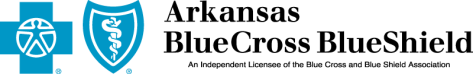 QUOTE REQUEST (Small Group) PROSPECT INFORMATIONSection 1.  Group InformationSection 1.  Group InformationSection 1.  Group InformationSection 1.  Group InformationSection 1.  Group InformationSection 1.  Group InformationSection 1.  Group InformationSection 1.  Group InformationSection 1.  Group InformationSection 1.  Group InformationSection 1.  Group InformationSection 1.  Group InformationSection 1.  Group InformationSection 1.  Group InformationSection 1.  Group InformationSection 1.  Group InformationSection 1.  Group InformationSection 1.  Group InformationSection 1.  Group InformationLegal Name of Business:       Legal Name of Business:       Legal Name of Business:       Legal Name of Business:       Legal Name of Business:       Legal Name of Business:       Legal Name of Business:       Legal Name of Business:       Legal Name of Business:       Legal Name of Business:       Legal Name of Business:       Legal Name of Business:       Legal Name of Business:       Legal Name of Business:       Legal Name of Business:       Legal Name of Business:       Legal Name of Business:       Legal Name of Business:       Legal Name of Business:       D/B/A:       D/B/A:       D/B/A:       D/B/A:       D/B/A:       D/B/A:       D/B/A:       D/B/A:       D/B/A:       D/B/A:       D/B/A:       D/B/A:       D/B/A:       D/B/A:       D/B/A:       D/B/A:       D/B/A:       D/B/A:       D/B/A:       Street Address:       Street Address:       Street Address:       Street Address:       Street Address:       Street Address:       Street Address:       Street Address:       Street Address:       Street Address:       Street Address:       Street Address:       Street Address:       Street Address:       Street Address:       Street Address:       Street Address:       Street Address:       Street Address:       Mailing Address: (if different from Street)       Mailing Address: (if different from Street)       Mailing Address: (if different from Street)       Mailing Address: (if different from Street)       Mailing Address: (if different from Street)       Mailing Address: (if different from Street)       Mailing Address: (if different from Street)       Mailing Address: (if different from Street)       Mailing Address: (if different from Street)       Mailing Address: (if different from Street)       Mailing Address: (if different from Street)       Mailing Address: (if different from Street)       Mailing Address: (if different from Street)       Mailing Address: (if different from Street)       Mailing Address: (if different from Street)       Mailing Address: (if different from Street)       Mailing Address: (if different from Street)       Mailing Address: (if different from Street)       Mailing Address: (if different from Street)       City, State, Zip       City, State, Zip       City, State, Zip       City, State, Zip       City, State, Zip       City, State, Zip       City, State, Zip       City, State, Zip       City, State, Zip       City, State, Zip       City, State, Zip       City, State, Zip       City, State, Zip       City, State, Zip       City, State, Zip       County:       County:       County:       County:       Telephone #:       Telephone #:       Telephone #:       Telephone #:       Telephone #:       Telephone #:       Telephone #:       Telephone #:       Telephone #:       Fax #:       Fax #:       Fax #:       Fax #:       Fax #:       Fax #:       Fax #:       Fax #:       Fax #:       Fax #:       Group Administrator:       Group Administrator:       Group Administrator:       Group Administrator:       Group Administrator:       Group Administrator:       Group Administrator:       Group Administrator:       Group Administrator:       Exec. Contact:       Exec. Contact:       Exec. Contact:       Exec. Contact:       Exec. Contact:       Exec. Contact:       Exec. Contact:       Exec. Contact:       Exec. Contact:       Exec. Contact:       E-Mail Address:       E-Mail Address:       E-Mail Address:       E-Mail Address:       E-Mail Address:       E-Mail Address:       E-Mail Address:       E-Mail Address:       E-Mail Address:       Fed. Tax I.D. #:       Fed. Tax I.D. #:       Fed. Tax I.D. #:       Fed. Tax I.D. #:       Fed. Tax I.D. #:       Fed. Tax I.D. #:       Fed. Tax I.D. #:       Fed. Tax I.D. #:       Fed. Tax I.D. #:       Fed. Tax I.D. #:       Exact Nature of Business:       Exact Nature of Business:       Exact Nature of Business:       Exact Nature of Business:       Exact Nature of Business:       Exact Nature of Business:       Exact Nature of Business:       Exact Nature of Business:       Exact Nature of Business:       How long have you been in business?       How long have you been in business?       How long have you been in business?       How long have you been in business?       How long have you been in business?       How long have you been in business?       How long have you been in business?       How long have you been in business?       How long have you been in business?       How long have you been in business?       SIC Code:       SIC Code:       SIC Code:       SIC Code:       SIC Code:       SIC Code:       SIC Code:       SIC Code:       SIC Code:       SIC Code:       Business Type:       Sole Proprietorship      Legal Partnership      Corporation      Government EntityBusiness Type:       Sole Proprietorship      Legal Partnership      Corporation      Government EntityBusiness Type:       Sole Proprietorship      Legal Partnership      Corporation      Government EntityBusiness Type:       Sole Proprietorship      Legal Partnership      Corporation      Government EntityBusiness Type:       Sole Proprietorship      Legal Partnership      Corporation      Government EntityBusiness Type:       Sole Proprietorship      Legal Partnership      Corporation      Government EntityBusiness Type:       Sole Proprietorship      Legal Partnership      Corporation      Government EntityBusiness Type:       Sole Proprietorship      Legal Partnership      Corporation      Government EntityBusiness Type:       Sole Proprietorship      Legal Partnership      Corporation      Government EntityBusiness Type:       Sole Proprietorship      Legal Partnership      Corporation      Government EntityBusiness Type:       Sole Proprietorship      Legal Partnership      Corporation      Government EntityBusiness Type:       Sole Proprietorship      Legal Partnership      Corporation      Government EntityBusiness Type:       Sole Proprietorship      Legal Partnership      Corporation      Government EntityBusiness Type:       Sole Proprietorship      Legal Partnership      Corporation      Government EntityBusiness Type:       Sole Proprietorship      Legal Partnership      Corporation      Government EntityBusiness Type:       Sole Proprietorship      Legal Partnership      Corporation      Government EntityBusiness Type:       Sole Proprietorship      Legal Partnership      Corporation      Government EntityBusiness Type:       Sole Proprietorship      Legal Partnership      Corporation      Government EntityBusiness Type:       Sole Proprietorship      Legal Partnership      Corporation      Government EntityDo you have more than one location?   Yes   No (If yes, please list the addresses of all other locations)      Do you have more than one location?   Yes   No (If yes, please list the addresses of all other locations)      Do you have more than one location?   Yes   No (If yes, please list the addresses of all other locations)      Do you have more than one location?   Yes   No (If yes, please list the addresses of all other locations)      Do you have more than one location?   Yes   No (If yes, please list the addresses of all other locations)      Do you have more than one location?   Yes   No (If yes, please list the addresses of all other locations)      Do you have more than one location?   Yes   No (If yes, please list the addresses of all other locations)      Do you have more than one location?   Yes   No (If yes, please list the addresses of all other locations)      Do you have more than one location?   Yes   No (If yes, please list the addresses of all other locations)      Do you have more than one location?   Yes   No (If yes, please list the addresses of all other locations)      Do you have more than one location?   Yes   No (If yes, please list the addresses of all other locations)      Do you have more than one location?   Yes   No (If yes, please list the addresses of all other locations)      Do you have more than one location?   Yes   No (If yes, please list the addresses of all other locations)      Do you have more than one location?   Yes   No (If yes, please list the addresses of all other locations)      Do you have more than one location?   Yes   No (If yes, please list the addresses of all other locations)      Do you have more than one location?   Yes   No (If yes, please list the addresses of all other locations)      Do you have more than one location?   Yes   No (If yes, please list the addresses of all other locations)      Do you have more than one location?   Yes   No (If yes, please list the addresses of all other locations)      Do you have more than one location?   Yes   No (If yes, please list the addresses of all other locations)      Have you ever filed for bankruptcy, or has your firm ever been placed in receivership?   Yes   No  (If yes, please give details and dates.)       Have you ever filed for bankruptcy, or has your firm ever been placed in receivership?   Yes   No  (If yes, please give details and dates.)       Have you ever filed for bankruptcy, or has your firm ever been placed in receivership?   Yes   No  (If yes, please give details and dates.)       Have you ever filed for bankruptcy, or has your firm ever been placed in receivership?   Yes   No  (If yes, please give details and dates.)       Have you ever filed for bankruptcy, or has your firm ever been placed in receivership?   Yes   No  (If yes, please give details and dates.)       Have you ever filed for bankruptcy, or has your firm ever been placed in receivership?   Yes   No  (If yes, please give details and dates.)       Have you ever filed for bankruptcy, or has your firm ever been placed in receivership?   Yes   No  (If yes, please give details and dates.)       Have you ever filed for bankruptcy, or has your firm ever been placed in receivership?   Yes   No  (If yes, please give details and dates.)       Have you ever filed for bankruptcy, or has your firm ever been placed in receivership?   Yes   No  (If yes, please give details and dates.)       Have you ever filed for bankruptcy, or has your firm ever been placed in receivership?   Yes   No  (If yes, please give details and dates.)       Have you ever filed for bankruptcy, or has your firm ever been placed in receivership?   Yes   No  (If yes, please give details and dates.)       Have you ever filed for bankruptcy, or has your firm ever been placed in receivership?   Yes   No  (If yes, please give details and dates.)       Have you ever filed for bankruptcy, or has your firm ever been placed in receivership?   Yes   No  (If yes, please give details and dates.)       Have you ever filed for bankruptcy, or has your firm ever been placed in receivership?   Yes   No  (If yes, please give details and dates.)       Have you ever filed for bankruptcy, or has your firm ever been placed in receivership?   Yes   No  (If yes, please give details and dates.)       Have you ever filed for bankruptcy, or has your firm ever been placed in receivership?   Yes   No  (If yes, please give details and dates.)       Have you ever filed for bankruptcy, or has your firm ever been placed in receivership?   Yes   No  (If yes, please give details and dates.)       Have you ever filed for bankruptcy, or has your firm ever been placed in receivership?   Yes   No  (If yes, please give details and dates.)       Have you ever filed for bankruptcy, or has your firm ever been placed in receivership?   Yes   No  (If yes, please give details and dates.)       Section 2.  Present Carrier InformationSection 2.  Present Carrier InformationSection 2.  Present Carrier InformationSection 2.  Present Carrier InformationSection 2.  Present Carrier InformationSection 2.  Present Carrier InformationSection 2.  Present Carrier InformationSection 2.  Present Carrier InformationSection 2.  Present Carrier InformationSection 2.  Present Carrier InformationSection 2.  Present Carrier InformationSection 2.  Present Carrier InformationSection 2.  Present Carrier InformationSection 2.  Present Carrier InformationSection 2.  Present Carrier InformationSection 2.  Present Carrier InformationSection 2.  Present Carrier InformationSection 2.  Present Carrier InformationSection 2.  Present Carrier InformationIs Arkansas Blue Cross and Blue Shield’s group plan intended to replace any existing coverage?Is Arkansas Blue Cross and Blue Shield’s group plan intended to replace any existing coverage?Is Arkansas Blue Cross and Blue Shield’s group plan intended to replace any existing coverage?Is Arkansas Blue Cross and Blue Shield’s group plan intended to replace any existing coverage?Is Arkansas Blue Cross and Blue Shield’s group plan intended to replace any existing coverage?Is Arkansas Blue Cross and Blue Shield’s group plan intended to replace any existing coverage?Is Arkansas Blue Cross and Blue Shield’s group plan intended to replace any existing coverage?Is Arkansas Blue Cross and Blue Shield’s group plan intended to replace any existing coverage?Is Arkansas Blue Cross and Blue Shield’s group plan intended to replace any existing coverage?Is Arkansas Blue Cross and Blue Shield’s group plan intended to replace any existing coverage?Is Arkansas Blue Cross and Blue Shield’s group plan intended to replace any existing coverage?Is Arkansas Blue Cross and Blue Shield’s group plan intended to replace any existing coverage?Is Arkansas Blue Cross and Blue Shield’s group plan intended to replace any existing coverage?Is Arkansas Blue Cross and Blue Shield’s group plan intended to replace any existing coverage?Is Arkansas Blue Cross and Blue Shield’s group plan intended to replace any existing coverage?Is Arkansas Blue Cross and Blue Shield’s group plan intended to replace any existing coverage?Is Arkansas Blue Cross and Blue Shield’s group plan intended to replace any existing coverage?  Yes   No  Yes   NoWhat is the name of your present insurance carrier?       What is the name of your present insurance carrier?       What is the name of your present insurance carrier?       What is the name of your present insurance carrier?       What is the name of your present insurance carrier?       What is the name of your present insurance carrier?       What is the name of your present insurance carrier?       What is the name of your present insurance carrier?       What is the name of your present insurance carrier?       What is the name of your present insurance carrier?       What is the name of your present insurance carrier?       What is the name of your present insurance carrier?       What is the name of your present insurance carrier?       What is the name of your present insurance carrier?       What is the name of your present insurance carrier?       What is the name of your present insurance carrier?       What is the name of your present insurance carrier?       How long has your coverage with your current carrier been in force?       How long has your coverage with your current carrier been in force?       How long has your coverage with your current carrier been in force?       How long has your coverage with your current carrier been in force?       How long has your coverage with your current carrier been in force?       How long has your coverage with your current carrier been in force?       How long has your coverage with your current carrier been in force?       How long has your coverage with your current carrier been in force?       How long has your coverage with your current carrier been in force?       How long has your coverage with your current carrier been in force?       How long has your coverage with your current carrier been in force?       How long has your coverage with your current carrier been in force?       How long has your coverage with your current carrier been in force?       How long has your coverage with your current carrier been in force?       How long has your coverage with your current carrier been in force?       How long has your coverage with your current carrier been in force?       How long has your coverage with your current carrier been in force?       Has your company ever had Blue Cross Blue Shield coverage in the past?Has your company ever had Blue Cross Blue Shield coverage in the past?Has your company ever had Blue Cross Blue Shield coverage in the past?Has your company ever had Blue Cross Blue Shield coverage in the past?Has your company ever had Blue Cross Blue Shield coverage in the past?Has your company ever had Blue Cross Blue Shield coverage in the past?Has your company ever had Blue Cross Blue Shield coverage in the past?Has your company ever had Blue Cross Blue Shield coverage in the past?Has your company ever had Blue Cross Blue Shield coverage in the past?Has your company ever had Blue Cross Blue Shield coverage in the past?Has your company ever had Blue Cross Blue Shield coverage in the past?Has your company ever had Blue Cross Blue Shield coverage in the past?Has your company ever had Blue Cross Blue Shield coverage in the past?Has your company ever had Blue Cross Blue Shield coverage in the past?Has your company ever had Blue Cross Blue Shield coverage in the past?Has your company ever had Blue Cross Blue Shield coverage in the past?Has your company ever had Blue Cross Blue Shield coverage in the past?  Yes  No  Yes  NoIf yes, please give dates of coverage and business name at time of coverage:       If yes, please give dates of coverage and business name at time of coverage:       If yes, please give dates of coverage and business name at time of coverage:       If yes, please give dates of coverage and business name at time of coverage:       If yes, please give dates of coverage and business name at time of coverage:       If yes, please give dates of coverage and business name at time of coverage:       If yes, please give dates of coverage and business name at time of coverage:       If yes, please give dates of coverage and business name at time of coverage:       If yes, please give dates of coverage and business name at time of coverage:       If yes, please give dates of coverage and business name at time of coverage:       If yes, please give dates of coverage and business name at time of coverage:       If yes, please give dates of coverage and business name at time of coverage:       If yes, please give dates of coverage and business name at time of coverage:       If yes, please give dates of coverage and business name at time of coverage:       If yes, please give dates of coverage and business name at time of coverage:       If yes, please give dates of coverage and business name at time of coverage:       If yes, please give dates of coverage and business name at time of coverage:       Do you carry Workers’ Compensation coverage on your employees?Do you carry Workers’ Compensation coverage on your employees?Do you carry Workers’ Compensation coverage on your employees?Do you carry Workers’ Compensation coverage on your employees?Do you carry Workers’ Compensation coverage on your employees?Do you carry Workers’ Compensation coverage on your employees?Do you carry Workers’ Compensation coverage on your employees?Do you carry Workers’ Compensation coverage on your employees?Do you carry Workers’ Compensation coverage on your employees?Do you carry Workers’ Compensation coverage on your employees?Do you carry Workers’ Compensation coverage on your employees?Do you carry Workers’ Compensation coverage on your employees?Do you carry Workers’ Compensation coverage on your employees?Do you carry Workers’ Compensation coverage on your employees?Do you carry Workers’ Compensation coverage on your employees?Do you carry Workers’ Compensation coverage on your employees?Do you carry Workers’ Compensation coverage on your employees?  Yes  No  Yes  No  If yes, please give name of carrier:  If yes, please give name of carrier:  If yes, please give name of carrier:  If yes, please give name of carrier:  If yes, please give name of carrier:  If yes, please give name of carrier:  If yes, please give name of carrier:  If yes, please give name of carrier:  If yes, please give name of carrier:  If yes, please give name of carrier:  If yes, please give name of carrier:  If yes, please give name of carrier:  If yes, please give name of carrier:  If yes, please give name of carrier:  If yes, please give name of carrier:  If yes, please give name of carrier:  If yes, please give name of carrier:  If yes, please give name of carrier:  If yes, please give name of carrier:Is your group required to comply with COBRA law in the current calendar year?                                           Is your group required to comply with COBRA law in the current calendar year?                                           Is your group required to comply with COBRA law in the current calendar year?                                           Is your group required to comply with COBRA law in the current calendar year?                                           Is your group required to comply with COBRA law in the current calendar year?                                           Is your group required to comply with COBRA law in the current calendar year?                                           Is your group required to comply with COBRA law in the current calendar year?                                           Is your group required to comply with COBRA law in the current calendar year?                                           Is your group required to comply with COBRA law in the current calendar year?                                           Is your group required to comply with COBRA law in the current calendar year?                                           Is your group required to comply with COBRA law in the current calendar year?                                           Is your group required to comply with COBRA law in the current calendar year?                                           Is your group required to comply with COBRA law in the current calendar year?                                           Is your group required to comply with COBRA law in the current calendar year?                                           Is your group required to comply with COBRA law in the current calendar year?                                           Is your group required to comply with COBRA law in the current calendar year?                                           Is your group required to comply with COBRA law in the current calendar year?                                           Yes  NoYes  Noa.  If “Yes,” would you like to utilize the services of Ceridian?                                                                 a.  If “Yes,” would you like to utilize the services of Ceridian?                                                                 a.  If “Yes,” would you like to utilize the services of Ceridian?                                                                 a.  If “Yes,” would you like to utilize the services of Ceridian?                                                                 a.  If “Yes,” would you like to utilize the services of Ceridian?                                                                 a.  If “Yes,” would you like to utilize the services of Ceridian?                                                                 a.  If “Yes,” would you like to utilize the services of Ceridian?                                                                 a.  If “Yes,” would you like to utilize the services of Ceridian?                                                                 a.  If “Yes,” would you like to utilize the services of Ceridian?                                                                 a.  If “Yes,” would you like to utilize the services of Ceridian?                                                                 a.  If “Yes,” would you like to utilize the services of Ceridian?                                                                 a.  If “Yes,” would you like to utilize the services of Ceridian?                                                                 a.  If “Yes,” would you like to utilize the services of Ceridian?                                                                 a.  If “Yes,” would you like to utilize the services of Ceridian?                                                                 a.  If “Yes,” would you like to utilize the services of Ceridian?                                                                 a.  If “Yes,” would you like to utilize the services of Ceridian?                                                                 a.  If “Yes,” would you like to utilize the services of Ceridian?                                                                 Yes  NoYes  Nob.  If you answered “No” for (a.), who will handle COBRA administration for you?     b.  If you answered “No” for (a.), who will handle COBRA administration for you?     b.  If you answered “No” for (a.), who will handle COBRA administration for you?     b.  If you answered “No” for (a.), who will handle COBRA administration for you?     b.  If you answered “No” for (a.), who will handle COBRA administration for you?     b.  If you answered “No” for (a.), who will handle COBRA administration for you?     b.  If you answered “No” for (a.), who will handle COBRA administration for you?     b.  If you answered “No” for (a.), who will handle COBRA administration for you?     b.  If you answered “No” for (a.), who will handle COBRA administration for you?     b.  If you answered “No” for (a.), who will handle COBRA administration for you?     b.  If you answered “No” for (a.), who will handle COBRA administration for you?     b.  If you answered “No” for (a.), who will handle COBRA administration for you?     b.  If you answered “No” for (a.), who will handle COBRA administration for you?     b.  If you answered “No” for (a.), who will handle COBRA administration for you?     b.  If you answered “No” for (a.), who will handle COBRA administration for you?     b.  If you answered “No” for (a.), who will handle COBRA administration for you?     b.  If you answered “No” for (a.), who will handle COBRA administration for you?     b.  If you answered “No” for (a.), who will handle COBRA administration for you?     b.  If you answered “No” for (a.), who will handle COBRA administration for you?     Section 3.  Agent InformationSection 3.  Agent InformationSection 3.  Agent InformationSection 3.  Agent InformationSection 3.  Agent InformationSection 3.  Agent InformationSection 3.  Agent InformationSection 3.  Agent InformationSection 3.  Agent InformationSection 3.  Agent InformationSection 3.  Agent InformationSection 3.  Agent InformationSection 3.  Agent InformationSection 3.  Agent InformationSection 3.  Agent InformationSection 3.  Agent InformationSection 3.  Agent InformationSection 3.  Agent InformationSection 3.  Agent InformationName       Name       Name       Name       Name       Name       Name       Agent’s Social Security #    -  -    Agent’s Social Security #    -  -    Agent’s Social Security #    -  -    Agent’s Social Security #    -  -    Agent’s Social Security #    -  -    Agent’s Social Security #    -  -    Agent’s Social Security #    -  -    Agent’s Social Security #    -  -    Agent’s Social Security #    -  -    Agent’s Social Security #    -  -    Agent’s Social Security #    -  -    Agent’s Social Security #    -  -    Agency Name      Agency Name      Agency Name      Agency Name      Agency Name      Agency Name      Agency Name      Fed. Tax I. D. #      Fed. Tax I. D. #      Fed. Tax I. D. #      Fed. Tax I. D. #      Fed. Tax I. D. #      Fed. Tax I. D. #      Fed. Tax I. D. #      Fed. Tax I. D. #      Fed. Tax I. D. #      Fed. Tax I. D. #      Fed. Tax I. D. #      Fed. Tax I. D. #      Address  (City, State, & Zip)      Address  (City, State, & Zip)      Address  (City, State, & Zip)      Address  (City, State, & Zip)      Address  (City, State, & Zip)      Address  (City, State, & Zip)      Address  (City, State, & Zip)      Address  (City, State, & Zip)      Address  (City, State, & Zip)      Address  (City, State, & Zip)      Address  (City, State, & Zip)      Address  (City, State, & Zip)      Address  (City, State, & Zip)      Address  (City, State, & Zip)      Address  (City, State, & Zip)      Address  (City, State, & Zip)      Address  (City, State, & Zip)      Address  (City, State, & Zip)      Address  (City, State, & Zip)      Telephone#:       			Fax #:       				Email:       Telephone#:       			Fax #:       				Email:       Telephone#:       			Fax #:       				Email:       Telephone#:       			Fax #:       				Email:       Telephone#:       			Fax #:       				Email:       Telephone#:       			Fax #:       				Email:       Telephone#:       			Fax #:       				Email:       Telephone#:       			Fax #:       				Email:       Telephone#:       			Fax #:       				Email:       Telephone#:       			Fax #:       				Email:       Telephone#:       			Fax #:       				Email:       Telephone#:       			Fax #:       				Email:       Telephone#:       			Fax #:       				Email:       Telephone#:       			Fax #:       				Email:       Telephone#:       			Fax #:       				Email:       Telephone#:       			Fax #:       				Email:       Telephone#:       			Fax #:       				Email:       Telephone#:       			Fax #:       				Email:       Telephone#:       			Fax #:       				Email:       I hold a current appointment with Arkansas Blue Cross and Blue ShieldI hold a current appointment with Arkansas Blue Cross and Blue ShieldI hold a current appointment with Arkansas Blue Cross and Blue ShieldI hold a current appointment with Arkansas Blue Cross and Blue ShieldI hold a current appointment with Arkansas Blue Cross and Blue ShieldI hold a current appointment with Arkansas Blue Cross and Blue ShieldI hold a current appointment with Arkansas Blue Cross and Blue ShieldI hold a current appointment with Arkansas Blue Cross and Blue ShieldI hold a current appointment with Arkansas Blue Cross and Blue ShieldI hold a current appointment with Arkansas Blue Cross and Blue ShieldI hold a current appointment with Arkansas Blue Cross and Blue ShieldI hold a current appointment with Arkansas Blue Cross and Blue ShieldI hold a current appointment with Arkansas Blue Cross and Blue ShieldI hold a current appointment with Arkansas Blue Cross and Blue ShieldI hold a current appointment with Arkansas Blue Cross and Blue ShieldI hold a current appointment with Arkansas Blue Cross and Blue ShieldI hold a current appointment with Arkansas Blue Cross and Blue ShieldYes  NoYes  NoI hold a current appointment with Health AdvantageI hold a current appointment with Health AdvantageI hold a current appointment with Health AdvantageI hold a current appointment with Health AdvantageI hold a current appointment with Health AdvantageI hold a current appointment with Health AdvantageI hold a current appointment with Health AdvantageI hold a current appointment with Health AdvantageI hold a current appointment with Health AdvantageI hold a current appointment with Health AdvantageI hold a current appointment with Health AdvantageI hold a current appointment with Health AdvantageI hold a current appointment with Health AdvantageI hold a current appointment with Health AdvantageI hold a current appointment with Health AdvantageI hold a current appointment with Health AdvantageI hold a current appointment with Health AdvantageYes  NoYes  NoMarketing Representative (to be completed by regional office)      Marketing Representative (to be completed by regional office)      Marketing Representative (to be completed by regional office)      Marketing Representative (to be completed by regional office)      Marketing Representative (to be completed by regional office)      Marketing Representative (to be completed by regional office)      Marketing Representative (to be completed by regional office)      Marketing Representative (to be completed by regional office)      Marketing Representative (to be completed by regional office)      Marketing Representative (to be completed by regional office)      Marketing Representative (to be completed by regional office)      Marketing Representative (to be completed by regional office)      Marketing Representative (to be completed by regional office)      Marketing Representative (to be completed by regional office)      Marketing Representative (to be completed by regional office)      Marketing Representative (to be completed by regional office)      Marketing Representative (to be completed by regional office)      Marketing Representative (to be completed by regional office)      Marketing Representative (to be completed by regional office)      Section 4.  Benefit Selection – Blue Cross ProductsSection 4.  Benefit Selection – Blue Cross ProductsSection 4.  Benefit Selection – Blue Cross ProductsSection 4.  Benefit Selection – Blue Cross ProductsSection 4.  Benefit Selection – Blue Cross ProductsSection 4.  Benefit Selection – Blue Cross ProductsSection 4.  Benefit Selection – Blue Cross ProductsSection 4.  Benefit Selection – Blue Cross ProductsSection 4.  Benefit Selection – Blue Cross ProductsSection 4.  Benefit Selection – Blue Cross ProductsSection 4.  Benefit Selection – Blue Cross ProductsSection 4.  Benefit Selection – Blue Cross ProductsSection 4.  Benefit Selection – Blue Cross ProductsSection 4.  Benefit Selection – Blue Cross ProductsSection 4.  Benefit Selection – Blue Cross ProductsSection 4.  Benefit Selection – Blue Cross ProductsSection 4.  Benefit Selection – Blue Cross ProductsSection 4.  Benefit Selection – Blue Cross ProductsSection 4.  Benefit Selection – Blue Cross ProductsSection 4.  Benefit Selection – Blue Cross Products    Employer Contribution - HEALTH:                Employer Contribution - HEALTH:                Employer Contribution - HEALTH:                Employer Contribution - HEALTH:                Employer Contribution - HEALTH:            Employer Contribution:  Employer Contribution:  Employer Contribution:  Employer Contribution:  Employer Contribution:  Employer Contribution:  Employee:      %                 Employee:      %                 Employee:      %                 Employee:      %                 Employee:      %                 Dependent:     %Dependent:     %Dependent:     %Dependent:     % PLATINUM 250-1 (Deductible $250 / Coinsurance: 80%/60%) , Urgent Copay $40, $20 PCP/$40 SCP,  Prescription Drug Rider $10/$30/$50 PLATINUM 250-2 (Deductible $250 / Coinsurance: 80%/60%) , Urgent Copay $50, $30 PCP/$50 SCP,  Prescription Drug Rider $10/$30/$50 PLATINUM 250-3 (Deductible $250 / Coinsurance: 80%/60%) , Urgent Copay $40, $20 PCP/$40 SCP,  Prescription Drug Rider $10/$40/$60 PLATINUM 250-4 (Deductible $250 / Coinsurance: 80%/60%) , Urgent Copay $50, $30 PCP/$50 SCP,  Prescription Drug Rider $10/$40/$60 PLATINUM 250-1 (Deductible $250 / Coinsurance: 80%/60%) , Urgent Copay $40, $20 PCP/$40 SCP,  Prescription Drug Rider $10/$30/$50 PLATINUM 250-2 (Deductible $250 / Coinsurance: 80%/60%) , Urgent Copay $50, $30 PCP/$50 SCP,  Prescription Drug Rider $10/$30/$50 PLATINUM 250-3 (Deductible $250 / Coinsurance: 80%/60%) , Urgent Copay $40, $20 PCP/$40 SCP,  Prescription Drug Rider $10/$40/$60 PLATINUM 250-4 (Deductible $250 / Coinsurance: 80%/60%) , Urgent Copay $50, $30 PCP/$50 SCP,  Prescription Drug Rider $10/$40/$60 PLATINUM 250-1 (Deductible $250 / Coinsurance: 80%/60%) , Urgent Copay $40, $20 PCP/$40 SCP,  Prescription Drug Rider $10/$30/$50 PLATINUM 250-2 (Deductible $250 / Coinsurance: 80%/60%) , Urgent Copay $50, $30 PCP/$50 SCP,  Prescription Drug Rider $10/$30/$50 PLATINUM 250-3 (Deductible $250 / Coinsurance: 80%/60%) , Urgent Copay $40, $20 PCP/$40 SCP,  Prescription Drug Rider $10/$40/$60 PLATINUM 250-4 (Deductible $250 / Coinsurance: 80%/60%) , Urgent Copay $50, $30 PCP/$50 SCP,  Prescription Drug Rider $10/$40/$60 PLATINUM 250-1 (Deductible $250 / Coinsurance: 80%/60%) , Urgent Copay $40, $20 PCP/$40 SCP,  Prescription Drug Rider $10/$30/$50 PLATINUM 250-2 (Deductible $250 / Coinsurance: 80%/60%) , Urgent Copay $50, $30 PCP/$50 SCP,  Prescription Drug Rider $10/$30/$50 PLATINUM 250-3 (Deductible $250 / Coinsurance: 80%/60%) , Urgent Copay $40, $20 PCP/$40 SCP,  Prescription Drug Rider $10/$40/$60 PLATINUM 250-4 (Deductible $250 / Coinsurance: 80%/60%) , Urgent Copay $50, $30 PCP/$50 SCP,  Prescription Drug Rider $10/$40/$60 PLATINUM 250-1 (Deductible $250 / Coinsurance: 80%/60%) , Urgent Copay $40, $20 PCP/$40 SCP,  Prescription Drug Rider $10/$30/$50 PLATINUM 250-2 (Deductible $250 / Coinsurance: 80%/60%) , Urgent Copay $50, $30 PCP/$50 SCP,  Prescription Drug Rider $10/$30/$50 PLATINUM 250-3 (Deductible $250 / Coinsurance: 80%/60%) , Urgent Copay $40, $20 PCP/$40 SCP,  Prescription Drug Rider $10/$40/$60 PLATINUM 250-4 (Deductible $250 / Coinsurance: 80%/60%) , Urgent Copay $50, $30 PCP/$50 SCP,  Prescription Drug Rider $10/$40/$60 PLATINUM 250-1 (Deductible $250 / Coinsurance: 80%/60%) , Urgent Copay $40, $20 PCP/$40 SCP,  Prescription Drug Rider $10/$30/$50 PLATINUM 250-2 (Deductible $250 / Coinsurance: 80%/60%) , Urgent Copay $50, $30 PCP/$50 SCP,  Prescription Drug Rider $10/$30/$50 PLATINUM 250-3 (Deductible $250 / Coinsurance: 80%/60%) , Urgent Copay $40, $20 PCP/$40 SCP,  Prescription Drug Rider $10/$40/$60 PLATINUM 250-4 (Deductible $250 / Coinsurance: 80%/60%) , Urgent Copay $50, $30 PCP/$50 SCP,  Prescription Drug Rider $10/$40/$60 PLATINUM 250-1 (Deductible $250 / Coinsurance: 80%/60%) , Urgent Copay $40, $20 PCP/$40 SCP,  Prescription Drug Rider $10/$30/$50 PLATINUM 250-2 (Deductible $250 / Coinsurance: 80%/60%) , Urgent Copay $50, $30 PCP/$50 SCP,  Prescription Drug Rider $10/$30/$50 PLATINUM 250-3 (Deductible $250 / Coinsurance: 80%/60%) , Urgent Copay $40, $20 PCP/$40 SCP,  Prescription Drug Rider $10/$40/$60 PLATINUM 250-4 (Deductible $250 / Coinsurance: 80%/60%) , Urgent Copay $50, $30 PCP/$50 SCP,  Prescription Drug Rider $10/$40/$60 PLATINUM 250-1 (Deductible $250 / Coinsurance: 80%/60%) , Urgent Copay $40, $20 PCP/$40 SCP,  Prescription Drug Rider $10/$30/$50 PLATINUM 250-2 (Deductible $250 / Coinsurance: 80%/60%) , Urgent Copay $50, $30 PCP/$50 SCP,  Prescription Drug Rider $10/$30/$50 PLATINUM 250-3 (Deductible $250 / Coinsurance: 80%/60%) , Urgent Copay $40, $20 PCP/$40 SCP,  Prescription Drug Rider $10/$40/$60 PLATINUM 250-4 (Deductible $250 / Coinsurance: 80%/60%) , Urgent Copay $50, $30 PCP/$50 SCP,  Prescription Drug Rider $10/$40/$60 PLATINUM 250-1 (Deductible $250 / Coinsurance: 80%/60%) , Urgent Copay $40, $20 PCP/$40 SCP,  Prescription Drug Rider $10/$30/$50 PLATINUM 250-2 (Deductible $250 / Coinsurance: 80%/60%) , Urgent Copay $50, $30 PCP/$50 SCP,  Prescription Drug Rider $10/$30/$50 PLATINUM 250-3 (Deductible $250 / Coinsurance: 80%/60%) , Urgent Copay $40, $20 PCP/$40 SCP,  Prescription Drug Rider $10/$40/$60 PLATINUM 250-4 (Deductible $250 / Coinsurance: 80%/60%) , Urgent Copay $50, $30 PCP/$50 SCP,  Prescription Drug Rider $10/$40/$60 PLATINUM 250-1 (Deductible $250 / Coinsurance: 80%/60%) , Urgent Copay $40, $20 PCP/$40 SCP,  Prescription Drug Rider $10/$30/$50 PLATINUM 250-2 (Deductible $250 / Coinsurance: 80%/60%) , Urgent Copay $50, $30 PCP/$50 SCP,  Prescription Drug Rider $10/$30/$50 PLATINUM 250-3 (Deductible $250 / Coinsurance: 80%/60%) , Urgent Copay $40, $20 PCP/$40 SCP,  Prescription Drug Rider $10/$40/$60 PLATINUM 250-4 (Deductible $250 / Coinsurance: 80%/60%) , Urgent Copay $50, $30 PCP/$50 SCP,  Prescription Drug Rider $10/$40/$60 PLATINUM 250-1 (Deductible $250 / Coinsurance: 80%/60%) , Urgent Copay $40, $20 PCP/$40 SCP,  Prescription Drug Rider $10/$30/$50 PLATINUM 250-2 (Deductible $250 / Coinsurance: 80%/60%) , Urgent Copay $50, $30 PCP/$50 SCP,  Prescription Drug Rider $10/$30/$50 PLATINUM 250-3 (Deductible $250 / Coinsurance: 80%/60%) , Urgent Copay $40, $20 PCP/$40 SCP,  Prescription Drug Rider $10/$40/$60 PLATINUM 250-4 (Deductible $250 / Coinsurance: 80%/60%) , Urgent Copay $50, $30 PCP/$50 SCP,  Prescription Drug Rider $10/$40/$60 PLATINUM 250-1 (Deductible $250 / Coinsurance: 80%/60%) , Urgent Copay $40, $20 PCP/$40 SCP,  Prescription Drug Rider $10/$30/$50 PLATINUM 250-2 (Deductible $250 / Coinsurance: 80%/60%) , Urgent Copay $50, $30 PCP/$50 SCP,  Prescription Drug Rider $10/$30/$50 PLATINUM 250-3 (Deductible $250 / Coinsurance: 80%/60%) , Urgent Copay $40, $20 PCP/$40 SCP,  Prescription Drug Rider $10/$40/$60 PLATINUM 250-4 (Deductible $250 / Coinsurance: 80%/60%) , Urgent Copay $50, $30 PCP/$50 SCP,  Prescription Drug Rider $10/$40/$60 PLATINUM 250-1 (Deductible $250 / Coinsurance: 80%/60%) , Urgent Copay $40, $20 PCP/$40 SCP,  Prescription Drug Rider $10/$30/$50 PLATINUM 250-2 (Deductible $250 / Coinsurance: 80%/60%) , Urgent Copay $50, $30 PCP/$50 SCP,  Prescription Drug Rider $10/$30/$50 PLATINUM 250-3 (Deductible $250 / Coinsurance: 80%/60%) , Urgent Copay $40, $20 PCP/$40 SCP,  Prescription Drug Rider $10/$40/$60 PLATINUM 250-4 (Deductible $250 / Coinsurance: 80%/60%) , Urgent Copay $50, $30 PCP/$50 SCP,  Prescription Drug Rider $10/$40/$60 PLATINUM 250-1 (Deductible $250 / Coinsurance: 80%/60%) , Urgent Copay $40, $20 PCP/$40 SCP,  Prescription Drug Rider $10/$30/$50 PLATINUM 250-2 (Deductible $250 / Coinsurance: 80%/60%) , Urgent Copay $50, $30 PCP/$50 SCP,  Prescription Drug Rider $10/$30/$50 PLATINUM 250-3 (Deductible $250 / Coinsurance: 80%/60%) , Urgent Copay $40, $20 PCP/$40 SCP,  Prescription Drug Rider $10/$40/$60 PLATINUM 250-4 (Deductible $250 / Coinsurance: 80%/60%) , Urgent Copay $50, $30 PCP/$50 SCP,  Prescription Drug Rider $10/$40/$60 PLATINUM 250-1 (Deductible $250 / Coinsurance: 80%/60%) , Urgent Copay $40, $20 PCP/$40 SCP,  Prescription Drug Rider $10/$30/$50 PLATINUM 250-2 (Deductible $250 / Coinsurance: 80%/60%) , Urgent Copay $50, $30 PCP/$50 SCP,  Prescription Drug Rider $10/$30/$50 PLATINUM 250-3 (Deductible $250 / Coinsurance: 80%/60%) , Urgent Copay $40, $20 PCP/$40 SCP,  Prescription Drug Rider $10/$40/$60 PLATINUM 250-4 (Deductible $250 / Coinsurance: 80%/60%) , Urgent Copay $50, $30 PCP/$50 SCP,  Prescription Drug Rider $10/$40/$60 PLATINUM 250-1 (Deductible $250 / Coinsurance: 80%/60%) , Urgent Copay $40, $20 PCP/$40 SCP,  Prescription Drug Rider $10/$30/$50 PLATINUM 250-2 (Deductible $250 / Coinsurance: 80%/60%) , Urgent Copay $50, $30 PCP/$50 SCP,  Prescription Drug Rider $10/$30/$50 PLATINUM 250-3 (Deductible $250 / Coinsurance: 80%/60%) , Urgent Copay $40, $20 PCP/$40 SCP,  Prescription Drug Rider $10/$40/$60 PLATINUM 250-4 (Deductible $250 / Coinsurance: 80%/60%) , Urgent Copay $50, $30 PCP/$50 SCP,  Prescription Drug Rider $10/$40/$60 PLATINUM 250-1 (Deductible $250 / Coinsurance: 80%/60%) , Urgent Copay $40, $20 PCP/$40 SCP,  Prescription Drug Rider $10/$30/$50 PLATINUM 250-2 (Deductible $250 / Coinsurance: 80%/60%) , Urgent Copay $50, $30 PCP/$50 SCP,  Prescription Drug Rider $10/$30/$50 PLATINUM 250-3 (Deductible $250 / Coinsurance: 80%/60%) , Urgent Copay $40, $20 PCP/$40 SCP,  Prescription Drug Rider $10/$40/$60 PLATINUM 250-4 (Deductible $250 / Coinsurance: 80%/60%) , Urgent Copay $50, $30 PCP/$50 SCP,  Prescription Drug Rider $10/$40/$60 PLATINUM 250-1 (Deductible $250 / Coinsurance: 80%/60%) , Urgent Copay $40, $20 PCP/$40 SCP,  Prescription Drug Rider $10/$30/$50 PLATINUM 250-2 (Deductible $250 / Coinsurance: 80%/60%) , Urgent Copay $50, $30 PCP/$50 SCP,  Prescription Drug Rider $10/$30/$50 PLATINUM 250-3 (Deductible $250 / Coinsurance: 80%/60%) , Urgent Copay $40, $20 PCP/$40 SCP,  Prescription Drug Rider $10/$40/$60 PLATINUM 250-4 (Deductible $250 / Coinsurance: 80%/60%) , Urgent Copay $50, $30 PCP/$50 SCP,  Prescription Drug Rider $10/$40/$60 PLATINUM 250-1 (Deductible $250 / Coinsurance: 80%/60%) , Urgent Copay $40, $20 PCP/$40 SCP,  Prescription Drug Rider $10/$30/$50 PLATINUM 250-2 (Deductible $250 / Coinsurance: 80%/60%) , Urgent Copay $50, $30 PCP/$50 SCP,  Prescription Drug Rider $10/$30/$50 PLATINUM 250-3 (Deductible $250 / Coinsurance: 80%/60%) , Urgent Copay $40, $20 PCP/$40 SCP,  Prescription Drug Rider $10/$40/$60 PLATINUM 250-4 (Deductible $250 / Coinsurance: 80%/60%) , Urgent Copay $50, $30 PCP/$50 SCP,  Prescription Drug Rider $10/$40/$60 PLATINUM 250-1 (Deductible $250 / Coinsurance: 80%/60%) , Urgent Copay $40, $20 PCP/$40 SCP,  Prescription Drug Rider $10/$30/$50 PLATINUM 250-2 (Deductible $250 / Coinsurance: 80%/60%) , Urgent Copay $50, $30 PCP/$50 SCP,  Prescription Drug Rider $10/$30/$50 PLATINUM 250-3 (Deductible $250 / Coinsurance: 80%/60%) , Urgent Copay $40, $20 PCP/$40 SCP,  Prescription Drug Rider $10/$40/$60 PLATINUM 250-4 (Deductible $250 / Coinsurance: 80%/60%) , Urgent Copay $50, $30 PCP/$50 SCP,  Prescription Drug Rider $10/$40/$60PLATINUM  500.1  (Deductible $500 / Coinsurance  80%/60%),  Urgent Copay $40, $20 PCP/$40 SCP,  Prescription Drug Rider $10/$30/$50 PLATINUM 500.2   (Deductible $500 /Coinsurance  80%/60%), Urgent Copay $50, $30 PCP/$50 SCP,   Prescription Drug Rider $10/$30/$50 PLATINUM 500.3   (Deductible $500 /Coinsurance  90%/70%), Urgent Copay $40, $20 PCP/$40 SCP,   Prescription Drug Rider $10/$30/$50     PLATINUM 500.4   (Deductible $500 /Coinsurance  90%/70%), Urgent Copay $50, $30 PCP/$50 SCP,   Prescription Drug Rider $10/$30/$50      PLATINUM  500.1  (Deductible $500 / Coinsurance  80%/60%),  Urgent Copay $40, $20 PCP/$40 SCP,  Prescription Drug Rider $10/$30/$50 PLATINUM 500.2   (Deductible $500 /Coinsurance  80%/60%), Urgent Copay $50, $30 PCP/$50 SCP,   Prescription Drug Rider $10/$30/$50 PLATINUM 500.3   (Deductible $500 /Coinsurance  90%/70%), Urgent Copay $40, $20 PCP/$40 SCP,   Prescription Drug Rider $10/$30/$50     PLATINUM 500.4   (Deductible $500 /Coinsurance  90%/70%), Urgent Copay $50, $30 PCP/$50 SCP,   Prescription Drug Rider $10/$30/$50      PLATINUM  500.1  (Deductible $500 / Coinsurance  80%/60%),  Urgent Copay $40, $20 PCP/$40 SCP,  Prescription Drug Rider $10/$30/$50 PLATINUM 500.2   (Deductible $500 /Coinsurance  80%/60%), Urgent Copay $50, $30 PCP/$50 SCP,   Prescription Drug Rider $10/$30/$50 PLATINUM 500.3   (Deductible $500 /Coinsurance  90%/70%), Urgent Copay $40, $20 PCP/$40 SCP,   Prescription Drug Rider $10/$30/$50     PLATINUM 500.4   (Deductible $500 /Coinsurance  90%/70%), Urgent Copay $50, $30 PCP/$50 SCP,   Prescription Drug Rider $10/$30/$50      PLATINUM  500.1  (Deductible $500 / Coinsurance  80%/60%),  Urgent Copay $40, $20 PCP/$40 SCP,  Prescription Drug Rider $10/$30/$50 PLATINUM 500.2   (Deductible $500 /Coinsurance  80%/60%), Urgent Copay $50, $30 PCP/$50 SCP,   Prescription Drug Rider $10/$30/$50 PLATINUM 500.3   (Deductible $500 /Coinsurance  90%/70%), Urgent Copay $40, $20 PCP/$40 SCP,   Prescription Drug Rider $10/$30/$50     PLATINUM 500.4   (Deductible $500 /Coinsurance  90%/70%), Urgent Copay $50, $30 PCP/$50 SCP,   Prescription Drug Rider $10/$30/$50      PLATINUM  500.1  (Deductible $500 / Coinsurance  80%/60%),  Urgent Copay $40, $20 PCP/$40 SCP,  Prescription Drug Rider $10/$30/$50 PLATINUM 500.2   (Deductible $500 /Coinsurance  80%/60%), Urgent Copay $50, $30 PCP/$50 SCP,   Prescription Drug Rider $10/$30/$50 PLATINUM 500.3   (Deductible $500 /Coinsurance  90%/70%), Urgent Copay $40, $20 PCP/$40 SCP,   Prescription Drug Rider $10/$30/$50     PLATINUM 500.4   (Deductible $500 /Coinsurance  90%/70%), Urgent Copay $50, $30 PCP/$50 SCP,   Prescription Drug Rider $10/$30/$50      PLATINUM  500.1  (Deductible $500 / Coinsurance  80%/60%),  Urgent Copay $40, $20 PCP/$40 SCP,  Prescription Drug Rider $10/$30/$50 PLATINUM 500.2   (Deductible $500 /Coinsurance  80%/60%), Urgent Copay $50, $30 PCP/$50 SCP,   Prescription Drug Rider $10/$30/$50 PLATINUM 500.3   (Deductible $500 /Coinsurance  90%/70%), Urgent Copay $40, $20 PCP/$40 SCP,   Prescription Drug Rider $10/$30/$50     PLATINUM 500.4   (Deductible $500 /Coinsurance  90%/70%), Urgent Copay $50, $30 PCP/$50 SCP,   Prescription Drug Rider $10/$30/$50      PLATINUM  500.1  (Deductible $500 / Coinsurance  80%/60%),  Urgent Copay $40, $20 PCP/$40 SCP,  Prescription Drug Rider $10/$30/$50 PLATINUM 500.2   (Deductible $500 /Coinsurance  80%/60%), Urgent Copay $50, $30 PCP/$50 SCP,   Prescription Drug Rider $10/$30/$50 PLATINUM 500.3   (Deductible $500 /Coinsurance  90%/70%), Urgent Copay $40, $20 PCP/$40 SCP,   Prescription Drug Rider $10/$30/$50     PLATINUM 500.4   (Deductible $500 /Coinsurance  90%/70%), Urgent Copay $50, $30 PCP/$50 SCP,   Prescription Drug Rider $10/$30/$50      PLATINUM  500.1  (Deductible $500 / Coinsurance  80%/60%),  Urgent Copay $40, $20 PCP/$40 SCP,  Prescription Drug Rider $10/$30/$50 PLATINUM 500.2   (Deductible $500 /Coinsurance  80%/60%), Urgent Copay $50, $30 PCP/$50 SCP,   Prescription Drug Rider $10/$30/$50 PLATINUM 500.3   (Deductible $500 /Coinsurance  90%/70%), Urgent Copay $40, $20 PCP/$40 SCP,   Prescription Drug Rider $10/$30/$50     PLATINUM 500.4   (Deductible $500 /Coinsurance  90%/70%), Urgent Copay $50, $30 PCP/$50 SCP,   Prescription Drug Rider $10/$30/$50      PLATINUM  500.1  (Deductible $500 / Coinsurance  80%/60%),  Urgent Copay $40, $20 PCP/$40 SCP,  Prescription Drug Rider $10/$30/$50 PLATINUM 500.2   (Deductible $500 /Coinsurance  80%/60%), Urgent Copay $50, $30 PCP/$50 SCP,   Prescription Drug Rider $10/$30/$50 PLATINUM 500.3   (Deductible $500 /Coinsurance  90%/70%), Urgent Copay $40, $20 PCP/$40 SCP,   Prescription Drug Rider $10/$30/$50     PLATINUM 500.4   (Deductible $500 /Coinsurance  90%/70%), Urgent Copay $50, $30 PCP/$50 SCP,   Prescription Drug Rider $10/$30/$50      PLATINUM  500.1  (Deductible $500 / Coinsurance  80%/60%),  Urgent Copay $40, $20 PCP/$40 SCP,  Prescription Drug Rider $10/$30/$50 PLATINUM 500.2   (Deductible $500 /Coinsurance  80%/60%), Urgent Copay $50, $30 PCP/$50 SCP,   Prescription Drug Rider $10/$30/$50 PLATINUM 500.3   (Deductible $500 /Coinsurance  90%/70%), Urgent Copay $40, $20 PCP/$40 SCP,   Prescription Drug Rider $10/$30/$50     PLATINUM 500.4   (Deductible $500 /Coinsurance  90%/70%), Urgent Copay $50, $30 PCP/$50 SCP,   Prescription Drug Rider $10/$30/$50      PLATINUM  500.1  (Deductible $500 / Coinsurance  80%/60%),  Urgent Copay $40, $20 PCP/$40 SCP,  Prescription Drug Rider $10/$30/$50 PLATINUM 500.2   (Deductible $500 /Coinsurance  80%/60%), Urgent Copay $50, $30 PCP/$50 SCP,   Prescription Drug Rider $10/$30/$50 PLATINUM 500.3   (Deductible $500 /Coinsurance  90%/70%), Urgent Copay $40, $20 PCP/$40 SCP,   Prescription Drug Rider $10/$30/$50     PLATINUM 500.4   (Deductible $500 /Coinsurance  90%/70%), Urgent Copay $50, $30 PCP/$50 SCP,   Prescription Drug Rider $10/$30/$50      PLATINUM  500.1  (Deductible $500 / Coinsurance  80%/60%),  Urgent Copay $40, $20 PCP/$40 SCP,  Prescription Drug Rider $10/$30/$50 PLATINUM 500.2   (Deductible $500 /Coinsurance  80%/60%), Urgent Copay $50, $30 PCP/$50 SCP,   Prescription Drug Rider $10/$30/$50 PLATINUM 500.3   (Deductible $500 /Coinsurance  90%/70%), Urgent Copay $40, $20 PCP/$40 SCP,   Prescription Drug Rider $10/$30/$50     PLATINUM 500.4   (Deductible $500 /Coinsurance  90%/70%), Urgent Copay $50, $30 PCP/$50 SCP,   Prescription Drug Rider $10/$30/$50      PLATINUM  500.1  (Deductible $500 / Coinsurance  80%/60%),  Urgent Copay $40, $20 PCP/$40 SCP,  Prescription Drug Rider $10/$30/$50 PLATINUM 500.2   (Deductible $500 /Coinsurance  80%/60%), Urgent Copay $50, $30 PCP/$50 SCP,   Prescription Drug Rider $10/$30/$50 PLATINUM 500.3   (Deductible $500 /Coinsurance  90%/70%), Urgent Copay $40, $20 PCP/$40 SCP,   Prescription Drug Rider $10/$30/$50     PLATINUM 500.4   (Deductible $500 /Coinsurance  90%/70%), Urgent Copay $50, $30 PCP/$50 SCP,   Prescription Drug Rider $10/$30/$50      PLATINUM  500.1  (Deductible $500 / Coinsurance  80%/60%),  Urgent Copay $40, $20 PCP/$40 SCP,  Prescription Drug Rider $10/$30/$50 PLATINUM 500.2   (Deductible $500 /Coinsurance  80%/60%), Urgent Copay $50, $30 PCP/$50 SCP,   Prescription Drug Rider $10/$30/$50 PLATINUM 500.3   (Deductible $500 /Coinsurance  90%/70%), Urgent Copay $40, $20 PCP/$40 SCP,   Prescription Drug Rider $10/$30/$50     PLATINUM 500.4   (Deductible $500 /Coinsurance  90%/70%), Urgent Copay $50, $30 PCP/$50 SCP,   Prescription Drug Rider $10/$30/$50      PLATINUM  500.1  (Deductible $500 / Coinsurance  80%/60%),  Urgent Copay $40, $20 PCP/$40 SCP,  Prescription Drug Rider $10/$30/$50 PLATINUM 500.2   (Deductible $500 /Coinsurance  80%/60%), Urgent Copay $50, $30 PCP/$50 SCP,   Prescription Drug Rider $10/$30/$50 PLATINUM 500.3   (Deductible $500 /Coinsurance  90%/70%), Urgent Copay $40, $20 PCP/$40 SCP,   Prescription Drug Rider $10/$30/$50     PLATINUM 500.4   (Deductible $500 /Coinsurance  90%/70%), Urgent Copay $50, $30 PCP/$50 SCP,   Prescription Drug Rider $10/$30/$50      PLATINUM  500.1  (Deductible $500 / Coinsurance  80%/60%),  Urgent Copay $40, $20 PCP/$40 SCP,  Prescription Drug Rider $10/$30/$50 PLATINUM 500.2   (Deductible $500 /Coinsurance  80%/60%), Urgent Copay $50, $30 PCP/$50 SCP,   Prescription Drug Rider $10/$30/$50 PLATINUM 500.3   (Deductible $500 /Coinsurance  90%/70%), Urgent Copay $40, $20 PCP/$40 SCP,   Prescription Drug Rider $10/$30/$50     PLATINUM 500.4   (Deductible $500 /Coinsurance  90%/70%), Urgent Copay $50, $30 PCP/$50 SCP,   Prescription Drug Rider $10/$30/$50      PLATINUM  500.1  (Deductible $500 / Coinsurance  80%/60%),  Urgent Copay $40, $20 PCP/$40 SCP,  Prescription Drug Rider $10/$30/$50 PLATINUM 500.2   (Deductible $500 /Coinsurance  80%/60%), Urgent Copay $50, $30 PCP/$50 SCP,   Prescription Drug Rider $10/$30/$50 PLATINUM 500.3   (Deductible $500 /Coinsurance  90%/70%), Urgent Copay $40, $20 PCP/$40 SCP,   Prescription Drug Rider $10/$30/$50     PLATINUM 500.4   (Deductible $500 /Coinsurance  90%/70%), Urgent Copay $50, $30 PCP/$50 SCP,   Prescription Drug Rider $10/$30/$50      PLATINUM  500.1  (Deductible $500 / Coinsurance  80%/60%),  Urgent Copay $40, $20 PCP/$40 SCP,  Prescription Drug Rider $10/$30/$50 PLATINUM 500.2   (Deductible $500 /Coinsurance  80%/60%), Urgent Copay $50, $30 PCP/$50 SCP,   Prescription Drug Rider $10/$30/$50 PLATINUM 500.3   (Deductible $500 /Coinsurance  90%/70%), Urgent Copay $40, $20 PCP/$40 SCP,   Prescription Drug Rider $10/$30/$50     PLATINUM 500.4   (Deductible $500 /Coinsurance  90%/70%), Urgent Copay $50, $30 PCP/$50 SCP,   Prescription Drug Rider $10/$30/$50      PLATINUM  500.1  (Deductible $500 / Coinsurance  80%/60%),  Urgent Copay $40, $20 PCP/$40 SCP,  Prescription Drug Rider $10/$30/$50 PLATINUM 500.2   (Deductible $500 /Coinsurance  80%/60%), Urgent Copay $50, $30 PCP/$50 SCP,   Prescription Drug Rider $10/$30/$50 PLATINUM 500.3   (Deductible $500 /Coinsurance  90%/70%), Urgent Copay $40, $20 PCP/$40 SCP,   Prescription Drug Rider $10/$30/$50     PLATINUM 500.4   (Deductible $500 /Coinsurance  90%/70%), Urgent Copay $50, $30 PCP/$50 SCP,   Prescription Drug Rider $10/$30/$50      PLATINUM  500.1  (Deductible $500 / Coinsurance  80%/60%),  Urgent Copay $40, $20 PCP/$40 SCP,  Prescription Drug Rider $10/$30/$50 PLATINUM 500.2   (Deductible $500 /Coinsurance  80%/60%), Urgent Copay $50, $30 PCP/$50 SCP,   Prescription Drug Rider $10/$30/$50 PLATINUM 500.3   (Deductible $500 /Coinsurance  90%/70%), Urgent Copay $40, $20 PCP/$40 SCP,   Prescription Drug Rider $10/$30/$50     PLATINUM 500.4   (Deductible $500 /Coinsurance  90%/70%), Urgent Copay $50, $30 PCP/$50 SCP,   Prescription Drug Rider $10/$30/$50       GOLD 1000-1   (Deductible $1000 /  Coins: 80%/60%),  Urgent Copay $60,   $30 PCP ,                Prescription Drug Rider $10/$30/$50 GOLD 1000-2   (Deductible $1000 /  Coins: 80%/60%),  Urgent Copay $40,  $20 PCP/$40 SCP ,  Prescription Drug Rider $10/$30/$50/$100 GOLD 1000-3   (Deductible $1000 /  Coins: 80%/60%),  Urgent Copay $50,  $30 PCP/$50 SCP,   Prescription Drug Rider $10/$30/$50/$100 GOLD 1000-4   (Deductible $1000 /  Coins: 80%/60%),  Urgent Copay $60,   $30 PCP ,                Prescription Drug Rider $10/$40/$60/$120 GOLD 1000-5   (Deductible $1000 /  Coins: 80%/60%),  Urgent Copay $40, $20 PCP/$40 SCP     Prescription Drug Rider $10/$40/$60/$120 GOLD 1000-6   (Deductible $1000 /  Coins: 80%/60%),  Urgent Copay $50,  $30 PCP/$50 SCP,   Prescription Drug Rider $10/$30/$50/$100      GOLD 1000-1   (Deductible $1000 /  Coins: 80%/60%),  Urgent Copay $60,   $30 PCP ,                Prescription Drug Rider $10/$30/$50 GOLD 1000-2   (Deductible $1000 /  Coins: 80%/60%),  Urgent Copay $40,  $20 PCP/$40 SCP ,  Prescription Drug Rider $10/$30/$50/$100 GOLD 1000-3   (Deductible $1000 /  Coins: 80%/60%),  Urgent Copay $50,  $30 PCP/$50 SCP,   Prescription Drug Rider $10/$30/$50/$100 GOLD 1000-4   (Deductible $1000 /  Coins: 80%/60%),  Urgent Copay $60,   $30 PCP ,                Prescription Drug Rider $10/$40/$60/$120 GOLD 1000-5   (Deductible $1000 /  Coins: 80%/60%),  Urgent Copay $40, $20 PCP/$40 SCP     Prescription Drug Rider $10/$40/$60/$120 GOLD 1000-6   (Deductible $1000 /  Coins: 80%/60%),  Urgent Copay $50,  $30 PCP/$50 SCP,   Prescription Drug Rider $10/$30/$50/$100      GOLD 1000-1   (Deductible $1000 /  Coins: 80%/60%),  Urgent Copay $60,   $30 PCP ,                Prescription Drug Rider $10/$30/$50 GOLD 1000-2   (Deductible $1000 /  Coins: 80%/60%),  Urgent Copay $40,  $20 PCP/$40 SCP ,  Prescription Drug Rider $10/$30/$50/$100 GOLD 1000-3   (Deductible $1000 /  Coins: 80%/60%),  Urgent Copay $50,  $30 PCP/$50 SCP,   Prescription Drug Rider $10/$30/$50/$100 GOLD 1000-4   (Deductible $1000 /  Coins: 80%/60%),  Urgent Copay $60,   $30 PCP ,                Prescription Drug Rider $10/$40/$60/$120 GOLD 1000-5   (Deductible $1000 /  Coins: 80%/60%),  Urgent Copay $40, $20 PCP/$40 SCP     Prescription Drug Rider $10/$40/$60/$120 GOLD 1000-6   (Deductible $1000 /  Coins: 80%/60%),  Urgent Copay $50,  $30 PCP/$50 SCP,   Prescription Drug Rider $10/$30/$50/$100      GOLD 1000-1   (Deductible $1000 /  Coins: 80%/60%),  Urgent Copay $60,   $30 PCP ,                Prescription Drug Rider $10/$30/$50 GOLD 1000-2   (Deductible $1000 /  Coins: 80%/60%),  Urgent Copay $40,  $20 PCP/$40 SCP ,  Prescription Drug Rider $10/$30/$50/$100 GOLD 1000-3   (Deductible $1000 /  Coins: 80%/60%),  Urgent Copay $50,  $30 PCP/$50 SCP,   Prescription Drug Rider $10/$30/$50/$100 GOLD 1000-4   (Deductible $1000 /  Coins: 80%/60%),  Urgent Copay $60,   $30 PCP ,                Prescription Drug Rider $10/$40/$60/$120 GOLD 1000-5   (Deductible $1000 /  Coins: 80%/60%),  Urgent Copay $40, $20 PCP/$40 SCP     Prescription Drug Rider $10/$40/$60/$120 GOLD 1000-6   (Deductible $1000 /  Coins: 80%/60%),  Urgent Copay $50,  $30 PCP/$50 SCP,   Prescription Drug Rider $10/$30/$50/$100      GOLD 1000-1   (Deductible $1000 /  Coins: 80%/60%),  Urgent Copay $60,   $30 PCP ,                Prescription Drug Rider $10/$30/$50 GOLD 1000-2   (Deductible $1000 /  Coins: 80%/60%),  Urgent Copay $40,  $20 PCP/$40 SCP ,  Prescription Drug Rider $10/$30/$50/$100 GOLD 1000-3   (Deductible $1000 /  Coins: 80%/60%),  Urgent Copay $50,  $30 PCP/$50 SCP,   Prescription Drug Rider $10/$30/$50/$100 GOLD 1000-4   (Deductible $1000 /  Coins: 80%/60%),  Urgent Copay $60,   $30 PCP ,                Prescription Drug Rider $10/$40/$60/$120 GOLD 1000-5   (Deductible $1000 /  Coins: 80%/60%),  Urgent Copay $40, $20 PCP/$40 SCP     Prescription Drug Rider $10/$40/$60/$120 GOLD 1000-6   (Deductible $1000 /  Coins: 80%/60%),  Urgent Copay $50,  $30 PCP/$50 SCP,   Prescription Drug Rider $10/$30/$50/$100      GOLD 1000-1   (Deductible $1000 /  Coins: 80%/60%),  Urgent Copay $60,   $30 PCP ,                Prescription Drug Rider $10/$30/$50 GOLD 1000-2   (Deductible $1000 /  Coins: 80%/60%),  Urgent Copay $40,  $20 PCP/$40 SCP ,  Prescription Drug Rider $10/$30/$50/$100 GOLD 1000-3   (Deductible $1000 /  Coins: 80%/60%),  Urgent Copay $50,  $30 PCP/$50 SCP,   Prescription Drug Rider $10/$30/$50/$100 GOLD 1000-4   (Deductible $1000 /  Coins: 80%/60%),  Urgent Copay $60,   $30 PCP ,                Prescription Drug Rider $10/$40/$60/$120 GOLD 1000-5   (Deductible $1000 /  Coins: 80%/60%),  Urgent Copay $40, $20 PCP/$40 SCP     Prescription Drug Rider $10/$40/$60/$120 GOLD 1000-6   (Deductible $1000 /  Coins: 80%/60%),  Urgent Copay $50,  $30 PCP/$50 SCP,   Prescription Drug Rider $10/$30/$50/$100      GOLD 1000-1   (Deductible $1000 /  Coins: 80%/60%),  Urgent Copay $60,   $30 PCP ,                Prescription Drug Rider $10/$30/$50 GOLD 1000-2   (Deductible $1000 /  Coins: 80%/60%),  Urgent Copay $40,  $20 PCP/$40 SCP ,  Prescription Drug Rider $10/$30/$50/$100 GOLD 1000-3   (Deductible $1000 /  Coins: 80%/60%),  Urgent Copay $50,  $30 PCP/$50 SCP,   Prescription Drug Rider $10/$30/$50/$100 GOLD 1000-4   (Deductible $1000 /  Coins: 80%/60%),  Urgent Copay $60,   $30 PCP ,                Prescription Drug Rider $10/$40/$60/$120 GOLD 1000-5   (Deductible $1000 /  Coins: 80%/60%),  Urgent Copay $40, $20 PCP/$40 SCP     Prescription Drug Rider $10/$40/$60/$120 GOLD 1000-6   (Deductible $1000 /  Coins: 80%/60%),  Urgent Copay $50,  $30 PCP/$50 SCP,   Prescription Drug Rider $10/$30/$50/$100      GOLD 1000-1   (Deductible $1000 /  Coins: 80%/60%),  Urgent Copay $60,   $30 PCP ,                Prescription Drug Rider $10/$30/$50 GOLD 1000-2   (Deductible $1000 /  Coins: 80%/60%),  Urgent Copay $40,  $20 PCP/$40 SCP ,  Prescription Drug Rider $10/$30/$50/$100 GOLD 1000-3   (Deductible $1000 /  Coins: 80%/60%),  Urgent Copay $50,  $30 PCP/$50 SCP,   Prescription Drug Rider $10/$30/$50/$100 GOLD 1000-4   (Deductible $1000 /  Coins: 80%/60%),  Urgent Copay $60,   $30 PCP ,                Prescription Drug Rider $10/$40/$60/$120 GOLD 1000-5   (Deductible $1000 /  Coins: 80%/60%),  Urgent Copay $40, $20 PCP/$40 SCP     Prescription Drug Rider $10/$40/$60/$120 GOLD 1000-6   (Deductible $1000 /  Coins: 80%/60%),  Urgent Copay $50,  $30 PCP/$50 SCP,   Prescription Drug Rider $10/$30/$50/$100      GOLD 1000-1   (Deductible $1000 /  Coins: 80%/60%),  Urgent Copay $60,   $30 PCP ,                Prescription Drug Rider $10/$30/$50 GOLD 1000-2   (Deductible $1000 /  Coins: 80%/60%),  Urgent Copay $40,  $20 PCP/$40 SCP ,  Prescription Drug Rider $10/$30/$50/$100 GOLD 1000-3   (Deductible $1000 /  Coins: 80%/60%),  Urgent Copay $50,  $30 PCP/$50 SCP,   Prescription Drug Rider $10/$30/$50/$100 GOLD 1000-4   (Deductible $1000 /  Coins: 80%/60%),  Urgent Copay $60,   $30 PCP ,                Prescription Drug Rider $10/$40/$60/$120 GOLD 1000-5   (Deductible $1000 /  Coins: 80%/60%),  Urgent Copay $40, $20 PCP/$40 SCP     Prescription Drug Rider $10/$40/$60/$120 GOLD 1000-6   (Deductible $1000 /  Coins: 80%/60%),  Urgent Copay $50,  $30 PCP/$50 SCP,   Prescription Drug Rider $10/$30/$50/$100      GOLD 1000-1   (Deductible $1000 /  Coins: 80%/60%),  Urgent Copay $60,   $30 PCP ,                Prescription Drug Rider $10/$30/$50 GOLD 1000-2   (Deductible $1000 /  Coins: 80%/60%),  Urgent Copay $40,  $20 PCP/$40 SCP ,  Prescription Drug Rider $10/$30/$50/$100 GOLD 1000-3   (Deductible $1000 /  Coins: 80%/60%),  Urgent Copay $50,  $30 PCP/$50 SCP,   Prescription Drug Rider $10/$30/$50/$100 GOLD 1000-4   (Deductible $1000 /  Coins: 80%/60%),  Urgent Copay $60,   $30 PCP ,                Prescription Drug Rider $10/$40/$60/$120 GOLD 1000-5   (Deductible $1000 /  Coins: 80%/60%),  Urgent Copay $40, $20 PCP/$40 SCP     Prescription Drug Rider $10/$40/$60/$120 GOLD 1000-6   (Deductible $1000 /  Coins: 80%/60%),  Urgent Copay $50,  $30 PCP/$50 SCP,   Prescription Drug Rider $10/$30/$50/$100      GOLD 1000-1   (Deductible $1000 /  Coins: 80%/60%),  Urgent Copay $60,   $30 PCP ,                Prescription Drug Rider $10/$30/$50 GOLD 1000-2   (Deductible $1000 /  Coins: 80%/60%),  Urgent Copay $40,  $20 PCP/$40 SCP ,  Prescription Drug Rider $10/$30/$50/$100 GOLD 1000-3   (Deductible $1000 /  Coins: 80%/60%),  Urgent Copay $50,  $30 PCP/$50 SCP,   Prescription Drug Rider $10/$30/$50/$100 GOLD 1000-4   (Deductible $1000 /  Coins: 80%/60%),  Urgent Copay $60,   $30 PCP ,                Prescription Drug Rider $10/$40/$60/$120 GOLD 1000-5   (Deductible $1000 /  Coins: 80%/60%),  Urgent Copay $40, $20 PCP/$40 SCP     Prescription Drug Rider $10/$40/$60/$120 GOLD 1000-6   (Deductible $1000 /  Coins: 80%/60%),  Urgent Copay $50,  $30 PCP/$50 SCP,   Prescription Drug Rider $10/$30/$50/$100      GOLD 1000-1   (Deductible $1000 /  Coins: 80%/60%),  Urgent Copay $60,   $30 PCP ,                Prescription Drug Rider $10/$30/$50 GOLD 1000-2   (Deductible $1000 /  Coins: 80%/60%),  Urgent Copay $40,  $20 PCP/$40 SCP ,  Prescription Drug Rider $10/$30/$50/$100 GOLD 1000-3   (Deductible $1000 /  Coins: 80%/60%),  Urgent Copay $50,  $30 PCP/$50 SCP,   Prescription Drug Rider $10/$30/$50/$100 GOLD 1000-4   (Deductible $1000 /  Coins: 80%/60%),  Urgent Copay $60,   $30 PCP ,                Prescription Drug Rider $10/$40/$60/$120 GOLD 1000-5   (Deductible $1000 /  Coins: 80%/60%),  Urgent Copay $40, $20 PCP/$40 SCP     Prescription Drug Rider $10/$40/$60/$120 GOLD 1000-6   (Deductible $1000 /  Coins: 80%/60%),  Urgent Copay $50,  $30 PCP/$50 SCP,   Prescription Drug Rider $10/$30/$50/$100      GOLD 1000-1   (Deductible $1000 /  Coins: 80%/60%),  Urgent Copay $60,   $30 PCP ,                Prescription Drug Rider $10/$30/$50 GOLD 1000-2   (Deductible $1000 /  Coins: 80%/60%),  Urgent Copay $40,  $20 PCP/$40 SCP ,  Prescription Drug Rider $10/$30/$50/$100 GOLD 1000-3   (Deductible $1000 /  Coins: 80%/60%),  Urgent Copay $50,  $30 PCP/$50 SCP,   Prescription Drug Rider $10/$30/$50/$100 GOLD 1000-4   (Deductible $1000 /  Coins: 80%/60%),  Urgent Copay $60,   $30 PCP ,                Prescription Drug Rider $10/$40/$60/$120 GOLD 1000-5   (Deductible $1000 /  Coins: 80%/60%),  Urgent Copay $40, $20 PCP/$40 SCP     Prescription Drug Rider $10/$40/$60/$120 GOLD 1000-6   (Deductible $1000 /  Coins: 80%/60%),  Urgent Copay $50,  $30 PCP/$50 SCP,   Prescription Drug Rider $10/$30/$50/$100      GOLD 1000-1   (Deductible $1000 /  Coins: 80%/60%),  Urgent Copay $60,   $30 PCP ,                Prescription Drug Rider $10/$30/$50 GOLD 1000-2   (Deductible $1000 /  Coins: 80%/60%),  Urgent Copay $40,  $20 PCP/$40 SCP ,  Prescription Drug Rider $10/$30/$50/$100 GOLD 1000-3   (Deductible $1000 /  Coins: 80%/60%),  Urgent Copay $50,  $30 PCP/$50 SCP,   Prescription Drug Rider $10/$30/$50/$100 GOLD 1000-4   (Deductible $1000 /  Coins: 80%/60%),  Urgent Copay $60,   $30 PCP ,                Prescription Drug Rider $10/$40/$60/$120 GOLD 1000-5   (Deductible $1000 /  Coins: 80%/60%),  Urgent Copay $40, $20 PCP/$40 SCP     Prescription Drug Rider $10/$40/$60/$120 GOLD 1000-6   (Deductible $1000 /  Coins: 80%/60%),  Urgent Copay $50,  $30 PCP/$50 SCP,   Prescription Drug Rider $10/$30/$50/$100      GOLD 1000-1   (Deductible $1000 /  Coins: 80%/60%),  Urgent Copay $60,   $30 PCP ,                Prescription Drug Rider $10/$30/$50 GOLD 1000-2   (Deductible $1000 /  Coins: 80%/60%),  Urgent Copay $40,  $20 PCP/$40 SCP ,  Prescription Drug Rider $10/$30/$50/$100 GOLD 1000-3   (Deductible $1000 /  Coins: 80%/60%),  Urgent Copay $50,  $30 PCP/$50 SCP,   Prescription Drug Rider $10/$30/$50/$100 GOLD 1000-4   (Deductible $1000 /  Coins: 80%/60%),  Urgent Copay $60,   $30 PCP ,                Prescription Drug Rider $10/$40/$60/$120 GOLD 1000-5   (Deductible $1000 /  Coins: 80%/60%),  Urgent Copay $40, $20 PCP/$40 SCP     Prescription Drug Rider $10/$40/$60/$120 GOLD 1000-6   (Deductible $1000 /  Coins: 80%/60%),  Urgent Copay $50,  $30 PCP/$50 SCP,   Prescription Drug Rider $10/$30/$50/$100      GOLD 1000-1   (Deductible $1000 /  Coins: 80%/60%),  Urgent Copay $60,   $30 PCP ,                Prescription Drug Rider $10/$30/$50 GOLD 1000-2   (Deductible $1000 /  Coins: 80%/60%),  Urgent Copay $40,  $20 PCP/$40 SCP ,  Prescription Drug Rider $10/$30/$50/$100 GOLD 1000-3   (Deductible $1000 /  Coins: 80%/60%),  Urgent Copay $50,  $30 PCP/$50 SCP,   Prescription Drug Rider $10/$30/$50/$100 GOLD 1000-4   (Deductible $1000 /  Coins: 80%/60%),  Urgent Copay $60,   $30 PCP ,                Prescription Drug Rider $10/$40/$60/$120 GOLD 1000-5   (Deductible $1000 /  Coins: 80%/60%),  Urgent Copay $40, $20 PCP/$40 SCP     Prescription Drug Rider $10/$40/$60/$120 GOLD 1000-6   (Deductible $1000 /  Coins: 80%/60%),  Urgent Copay $50,  $30 PCP/$50 SCP,   Prescription Drug Rider $10/$30/$50/$100      GOLD 1000-1   (Deductible $1000 /  Coins: 80%/60%),  Urgent Copay $60,   $30 PCP ,                Prescription Drug Rider $10/$30/$50 GOLD 1000-2   (Deductible $1000 /  Coins: 80%/60%),  Urgent Copay $40,  $20 PCP/$40 SCP ,  Prescription Drug Rider $10/$30/$50/$100 GOLD 1000-3   (Deductible $1000 /  Coins: 80%/60%),  Urgent Copay $50,  $30 PCP/$50 SCP,   Prescription Drug Rider $10/$30/$50/$100 GOLD 1000-4   (Deductible $1000 /  Coins: 80%/60%),  Urgent Copay $60,   $30 PCP ,                Prescription Drug Rider $10/$40/$60/$120 GOLD 1000-5   (Deductible $1000 /  Coins: 80%/60%),  Urgent Copay $40, $20 PCP/$40 SCP     Prescription Drug Rider $10/$40/$60/$120 GOLD 1000-6   (Deductible $1000 /  Coins: 80%/60%),  Urgent Copay $50,  $30 PCP/$50 SCP,   Prescription Drug Rider $10/$30/$50/$100      GOLD 1000-1   (Deductible $1000 /  Coins: 80%/60%),  Urgent Copay $60,   $30 PCP ,                Prescription Drug Rider $10/$30/$50 GOLD 1000-2   (Deductible $1000 /  Coins: 80%/60%),  Urgent Copay $40,  $20 PCP/$40 SCP ,  Prescription Drug Rider $10/$30/$50/$100 GOLD 1000-3   (Deductible $1000 /  Coins: 80%/60%),  Urgent Copay $50,  $30 PCP/$50 SCP,   Prescription Drug Rider $10/$30/$50/$100 GOLD 1000-4   (Deductible $1000 /  Coins: 80%/60%),  Urgent Copay $60,   $30 PCP ,                Prescription Drug Rider $10/$40/$60/$120 GOLD 1000-5   (Deductible $1000 /  Coins: 80%/60%),  Urgent Copay $40, $20 PCP/$40 SCP     Prescription Drug Rider $10/$40/$60/$120 GOLD 1000-6   (Deductible $1000 /  Coins: 80%/60%),  Urgent Copay $50,  $30 PCP/$50 SCP,   Prescription Drug Rider $10/$30/$50/$100      GOLD 1000-1   (Deductible $1000 /  Coins: 80%/60%),  Urgent Copay $60,   $30 PCP ,                Prescription Drug Rider $10/$30/$50 GOLD 1000-2   (Deductible $1000 /  Coins: 80%/60%),  Urgent Copay $40,  $20 PCP/$40 SCP ,  Prescription Drug Rider $10/$30/$50/$100 GOLD 1000-3   (Deductible $1000 /  Coins: 80%/60%),  Urgent Copay $50,  $30 PCP/$50 SCP,   Prescription Drug Rider $10/$30/$50/$100 GOLD 1000-4   (Deductible $1000 /  Coins: 80%/60%),  Urgent Copay $60,   $30 PCP ,                Prescription Drug Rider $10/$40/$60/$120 GOLD 1000-5   (Deductible $1000 /  Coins: 80%/60%),  Urgent Copay $40, $20 PCP/$40 SCP     Prescription Drug Rider $10/$40/$60/$120 GOLD 1000-6   (Deductible $1000 /  Coins: 80%/60%),  Urgent Copay $50,  $30 PCP/$50 SCP,   Prescription Drug Rider $10/$30/$50/$100      GOLD 1000-1   (Deductible $1000 /  Coins: 80%/60%),  Urgent Copay $60,   $30 PCP ,                Prescription Drug Rider $10/$30/$50 GOLD 1000-2   (Deductible $1000 /  Coins: 80%/60%),  Urgent Copay $40,  $20 PCP/$40 SCP ,  Prescription Drug Rider $10/$30/$50/$100 GOLD 1000-3   (Deductible $1000 /  Coins: 80%/60%),  Urgent Copay $50,  $30 PCP/$50 SCP,   Prescription Drug Rider $10/$30/$50/$100 GOLD 1000-4   (Deductible $1000 /  Coins: 80%/60%),  Urgent Copay $60,   $30 PCP ,                Prescription Drug Rider $10/$40/$60/$120 GOLD 1000-5   (Deductible $1000 /  Coins: 80%/60%),  Urgent Copay $40, $20 PCP/$40 SCP     Prescription Drug Rider $10/$40/$60/$120 GOLD 1000-6   (Deductible $1000 /  Coins: 80%/60%),  Urgent Copay $50,  $30 PCP/$50 SCP,   Prescription Drug Rider $10/$30/$50/$100      GOLD 1500-1    (Deductible $1500 / Coinsurance: 80%/60%)              Drug Copay: Subject to Ded & Coins.      GOLD 1500-2   (Deductible $1500 / Coinsurance:80%/60%) ,  Urgent Copay $40,    $20 PCP/$40 SCP,  Prescription Drug Rider $10/$30/$50GOLD 1500-3    (Deductible $1500 / Coinsurance:80%/60%),    Urgent Copay $50,    $30 PCP/$50 SCP,  Prescription Drug Rider $10/$30/$50GOLD 2500-HSA   (Deductible $2500 / Coinsurance:100%/80%),  Drug Copay: Subject to Ded. GOLD 1500-1    (Deductible $1500 / Coinsurance: 80%/60%)              Drug Copay: Subject to Ded & Coins.      GOLD 1500-2   (Deductible $1500 / Coinsurance:80%/60%) ,  Urgent Copay $40,    $20 PCP/$40 SCP,  Prescription Drug Rider $10/$30/$50GOLD 1500-3    (Deductible $1500 / Coinsurance:80%/60%),    Urgent Copay $50,    $30 PCP/$50 SCP,  Prescription Drug Rider $10/$30/$50GOLD 2500-HSA   (Deductible $2500 / Coinsurance:100%/80%),  Drug Copay: Subject to Ded. GOLD 1500-1    (Deductible $1500 / Coinsurance: 80%/60%)              Drug Copay: Subject to Ded & Coins.      GOLD 1500-2   (Deductible $1500 / Coinsurance:80%/60%) ,  Urgent Copay $40,    $20 PCP/$40 SCP,  Prescription Drug Rider $10/$30/$50GOLD 1500-3    (Deductible $1500 / Coinsurance:80%/60%),    Urgent Copay $50,    $30 PCP/$50 SCP,  Prescription Drug Rider $10/$30/$50GOLD 2500-HSA   (Deductible $2500 / Coinsurance:100%/80%),  Drug Copay: Subject to Ded. GOLD 1500-1    (Deductible $1500 / Coinsurance: 80%/60%)              Drug Copay: Subject to Ded & Coins.      GOLD 1500-2   (Deductible $1500 / Coinsurance:80%/60%) ,  Urgent Copay $40,    $20 PCP/$40 SCP,  Prescription Drug Rider $10/$30/$50GOLD 1500-3    (Deductible $1500 / Coinsurance:80%/60%),    Urgent Copay $50,    $30 PCP/$50 SCP,  Prescription Drug Rider $10/$30/$50GOLD 2500-HSA   (Deductible $2500 / Coinsurance:100%/80%),  Drug Copay: Subject to Ded. GOLD 1500-1    (Deductible $1500 / Coinsurance: 80%/60%)              Drug Copay: Subject to Ded & Coins.      GOLD 1500-2   (Deductible $1500 / Coinsurance:80%/60%) ,  Urgent Copay $40,    $20 PCP/$40 SCP,  Prescription Drug Rider $10/$30/$50GOLD 1500-3    (Deductible $1500 / Coinsurance:80%/60%),    Urgent Copay $50,    $30 PCP/$50 SCP,  Prescription Drug Rider $10/$30/$50GOLD 2500-HSA   (Deductible $2500 / Coinsurance:100%/80%),  Drug Copay: Subject to Ded. GOLD 1500-1    (Deductible $1500 / Coinsurance: 80%/60%)              Drug Copay: Subject to Ded & Coins.      GOLD 1500-2   (Deductible $1500 / Coinsurance:80%/60%) ,  Urgent Copay $40,    $20 PCP/$40 SCP,  Prescription Drug Rider $10/$30/$50GOLD 1500-3    (Deductible $1500 / Coinsurance:80%/60%),    Urgent Copay $50,    $30 PCP/$50 SCP,  Prescription Drug Rider $10/$30/$50GOLD 2500-HSA   (Deductible $2500 / Coinsurance:100%/80%),  Drug Copay: Subject to Ded. GOLD 1500-1    (Deductible $1500 / Coinsurance: 80%/60%)              Drug Copay: Subject to Ded & Coins.      GOLD 1500-2   (Deductible $1500 / Coinsurance:80%/60%) ,  Urgent Copay $40,    $20 PCP/$40 SCP,  Prescription Drug Rider $10/$30/$50GOLD 1500-3    (Deductible $1500 / Coinsurance:80%/60%),    Urgent Copay $50,    $30 PCP/$50 SCP,  Prescription Drug Rider $10/$30/$50GOLD 2500-HSA   (Deductible $2500 / Coinsurance:100%/80%),  Drug Copay: Subject to Ded. GOLD 1500-1    (Deductible $1500 / Coinsurance: 80%/60%)              Drug Copay: Subject to Ded & Coins.      GOLD 1500-2   (Deductible $1500 / Coinsurance:80%/60%) ,  Urgent Copay $40,    $20 PCP/$40 SCP,  Prescription Drug Rider $10/$30/$50GOLD 1500-3    (Deductible $1500 / Coinsurance:80%/60%),    Urgent Copay $50,    $30 PCP/$50 SCP,  Prescription Drug Rider $10/$30/$50GOLD 2500-HSA   (Deductible $2500 / Coinsurance:100%/80%),  Drug Copay: Subject to Ded. GOLD 1500-1    (Deductible $1500 / Coinsurance: 80%/60%)              Drug Copay: Subject to Ded & Coins.      GOLD 1500-2   (Deductible $1500 / Coinsurance:80%/60%) ,  Urgent Copay $40,    $20 PCP/$40 SCP,  Prescription Drug Rider $10/$30/$50GOLD 1500-3    (Deductible $1500 / Coinsurance:80%/60%),    Urgent Copay $50,    $30 PCP/$50 SCP,  Prescription Drug Rider $10/$30/$50GOLD 2500-HSA   (Deductible $2500 / Coinsurance:100%/80%),  Drug Copay: Subject to Ded. GOLD 1500-1    (Deductible $1500 / Coinsurance: 80%/60%)              Drug Copay: Subject to Ded & Coins.      GOLD 1500-2   (Deductible $1500 / Coinsurance:80%/60%) ,  Urgent Copay $40,    $20 PCP/$40 SCP,  Prescription Drug Rider $10/$30/$50GOLD 1500-3    (Deductible $1500 / Coinsurance:80%/60%),    Urgent Copay $50,    $30 PCP/$50 SCP,  Prescription Drug Rider $10/$30/$50GOLD 2500-HSA   (Deductible $2500 / Coinsurance:100%/80%),  Drug Copay: Subject to Ded. GOLD 1500-1    (Deductible $1500 / Coinsurance: 80%/60%)              Drug Copay: Subject to Ded & Coins.      GOLD 1500-2   (Deductible $1500 / Coinsurance:80%/60%) ,  Urgent Copay $40,    $20 PCP/$40 SCP,  Prescription Drug Rider $10/$30/$50GOLD 1500-3    (Deductible $1500 / Coinsurance:80%/60%),    Urgent Copay $50,    $30 PCP/$50 SCP,  Prescription Drug Rider $10/$30/$50GOLD 2500-HSA   (Deductible $2500 / Coinsurance:100%/80%),  Drug Copay: Subject to Ded. GOLD 1500-1    (Deductible $1500 / Coinsurance: 80%/60%)              Drug Copay: Subject to Ded & Coins.      GOLD 1500-2   (Deductible $1500 / Coinsurance:80%/60%) ,  Urgent Copay $40,    $20 PCP/$40 SCP,  Prescription Drug Rider $10/$30/$50GOLD 1500-3    (Deductible $1500 / Coinsurance:80%/60%),    Urgent Copay $50,    $30 PCP/$50 SCP,  Prescription Drug Rider $10/$30/$50GOLD 2500-HSA   (Deductible $2500 / Coinsurance:100%/80%),  Drug Copay: Subject to Ded. GOLD 1500-1    (Deductible $1500 / Coinsurance: 80%/60%)              Drug Copay: Subject to Ded & Coins.      GOLD 1500-2   (Deductible $1500 / Coinsurance:80%/60%) ,  Urgent Copay $40,    $20 PCP/$40 SCP,  Prescription Drug Rider $10/$30/$50GOLD 1500-3    (Deductible $1500 / Coinsurance:80%/60%),    Urgent Copay $50,    $30 PCP/$50 SCP,  Prescription Drug Rider $10/$30/$50GOLD 2500-HSA   (Deductible $2500 / Coinsurance:100%/80%),  Drug Copay: Subject to Ded. GOLD 1500-1    (Deductible $1500 / Coinsurance: 80%/60%)              Drug Copay: Subject to Ded & Coins.      GOLD 1500-2   (Deductible $1500 / Coinsurance:80%/60%) ,  Urgent Copay $40,    $20 PCP/$40 SCP,  Prescription Drug Rider $10/$30/$50GOLD 1500-3    (Deductible $1500 / Coinsurance:80%/60%),    Urgent Copay $50,    $30 PCP/$50 SCP,  Prescription Drug Rider $10/$30/$50GOLD 2500-HSA   (Deductible $2500 / Coinsurance:100%/80%),  Drug Copay: Subject to Ded. GOLD 1500-1    (Deductible $1500 / Coinsurance: 80%/60%)              Drug Copay: Subject to Ded & Coins.      GOLD 1500-2   (Deductible $1500 / Coinsurance:80%/60%) ,  Urgent Copay $40,    $20 PCP/$40 SCP,  Prescription Drug Rider $10/$30/$50GOLD 1500-3    (Deductible $1500 / Coinsurance:80%/60%),    Urgent Copay $50,    $30 PCP/$50 SCP,  Prescription Drug Rider $10/$30/$50GOLD 2500-HSA   (Deductible $2500 / Coinsurance:100%/80%),  Drug Copay: Subject to Ded. GOLD 1500-1    (Deductible $1500 / Coinsurance: 80%/60%)              Drug Copay: Subject to Ded & Coins.      GOLD 1500-2   (Deductible $1500 / Coinsurance:80%/60%) ,  Urgent Copay $40,    $20 PCP/$40 SCP,  Prescription Drug Rider $10/$30/$50GOLD 1500-3    (Deductible $1500 / Coinsurance:80%/60%),    Urgent Copay $50,    $30 PCP/$50 SCP,  Prescription Drug Rider $10/$30/$50GOLD 2500-HSA   (Deductible $2500 / Coinsurance:100%/80%),  Drug Copay: Subject to Ded. GOLD 1500-1    (Deductible $1500 / Coinsurance: 80%/60%)              Drug Copay: Subject to Ded & Coins.      GOLD 1500-2   (Deductible $1500 / Coinsurance:80%/60%) ,  Urgent Copay $40,    $20 PCP/$40 SCP,  Prescription Drug Rider $10/$30/$50GOLD 1500-3    (Deductible $1500 / Coinsurance:80%/60%),    Urgent Copay $50,    $30 PCP/$50 SCP,  Prescription Drug Rider $10/$30/$50GOLD 2500-HSA   (Deductible $2500 / Coinsurance:100%/80%),  Drug Copay: Subject to Ded. GOLD 1500-1    (Deductible $1500 / Coinsurance: 80%/60%)              Drug Copay: Subject to Ded & Coins.      GOLD 1500-2   (Deductible $1500 / Coinsurance:80%/60%) ,  Urgent Copay $40,    $20 PCP/$40 SCP,  Prescription Drug Rider $10/$30/$50GOLD 1500-3    (Deductible $1500 / Coinsurance:80%/60%),    Urgent Copay $50,    $30 PCP/$50 SCP,  Prescription Drug Rider $10/$30/$50GOLD 2500-HSA   (Deductible $2500 / Coinsurance:100%/80%),  Drug Copay: Subject to Ded. GOLD 1500-1    (Deductible $1500 / Coinsurance: 80%/60%)              Drug Copay: Subject to Ded & Coins.      GOLD 1500-2   (Deductible $1500 / Coinsurance:80%/60%) ,  Urgent Copay $40,    $20 PCP/$40 SCP,  Prescription Drug Rider $10/$30/$50GOLD 1500-3    (Deductible $1500 / Coinsurance:80%/60%),    Urgent Copay $50,    $30 PCP/$50 SCP,  Prescription Drug Rider $10/$30/$50GOLD 2500-HSA   (Deductible $2500 / Coinsurance:100%/80%),  Drug Copay: Subject to Ded. GOLD 1500-1    (Deductible $1500 / Coinsurance: 80%/60%)              Drug Copay: Subject to Ded & Coins.      GOLD 1500-2   (Deductible $1500 / Coinsurance:80%/60%) ,  Urgent Copay $40,    $20 PCP/$40 SCP,  Prescription Drug Rider $10/$30/$50GOLD 1500-3    (Deductible $1500 / Coinsurance:80%/60%),    Urgent Copay $50,    $30 PCP/$50 SCP,  Prescription Drug Rider $10/$30/$50GOLD 2500-HSA   (Deductible $2500 / Coinsurance:100%/80%),  Drug Copay: Subject to Ded.SILVER 2000-1  (Deductible $2000 / Coinsurance: 70%/50%), Urgent Copay $60,   $30 PCP ,        Prescription Drug Rider $15/$40/$75/$150 SILVER 2000-2  (Deductible $2000 / Coinsurance: 70%/50%), Urgent Copay $60,   $30 PCP ,        Prescription Drug Rider$15/$50/$75/$150SILVER 2000-3  (Deductible $2000 / Coinsurance: 70%/50%), Urgent Copay  N/A,   N/A PCP ,             Prescription Drug Rider$10/$30/$50SILVER 2000-4 (Deductible $2000 / Coinsurance: 70%/50%), Urgent Copay  N/A,   N/A PCP ,             Prescription Drug Rider$10/$40/$60SILVER 2000-1  (Deductible $2000 / Coinsurance: 70%/50%), Urgent Copay $60,   $30 PCP ,        Prescription Drug Rider $15/$40/$75/$150 SILVER 2000-2  (Deductible $2000 / Coinsurance: 70%/50%), Urgent Copay $60,   $30 PCP ,        Prescription Drug Rider$15/$50/$75/$150SILVER 2000-3  (Deductible $2000 / Coinsurance: 70%/50%), Urgent Copay  N/A,   N/A PCP ,             Prescription Drug Rider$10/$30/$50SILVER 2000-4 (Deductible $2000 / Coinsurance: 70%/50%), Urgent Copay  N/A,   N/A PCP ,             Prescription Drug Rider$10/$40/$60SILVER 2000-1  (Deductible $2000 / Coinsurance: 70%/50%), Urgent Copay $60,   $30 PCP ,        Prescription Drug Rider $15/$40/$75/$150 SILVER 2000-2  (Deductible $2000 / Coinsurance: 70%/50%), Urgent Copay $60,   $30 PCP ,        Prescription Drug Rider$15/$50/$75/$150SILVER 2000-3  (Deductible $2000 / Coinsurance: 70%/50%), Urgent Copay  N/A,   N/A PCP ,             Prescription Drug Rider$10/$30/$50SILVER 2000-4 (Deductible $2000 / Coinsurance: 70%/50%), Urgent Copay  N/A,   N/A PCP ,             Prescription Drug Rider$10/$40/$60SILVER 2000-1  (Deductible $2000 / Coinsurance: 70%/50%), Urgent Copay $60,   $30 PCP ,        Prescription Drug Rider $15/$40/$75/$150 SILVER 2000-2  (Deductible $2000 / Coinsurance: 70%/50%), Urgent Copay $60,   $30 PCP ,        Prescription Drug Rider$15/$50/$75/$150SILVER 2000-3  (Deductible $2000 / Coinsurance: 70%/50%), Urgent Copay  N/A,   N/A PCP ,             Prescription Drug Rider$10/$30/$50SILVER 2000-4 (Deductible $2000 / Coinsurance: 70%/50%), Urgent Copay  N/A,   N/A PCP ,             Prescription Drug Rider$10/$40/$60SILVER 2000-1  (Deductible $2000 / Coinsurance: 70%/50%), Urgent Copay $60,   $30 PCP ,        Prescription Drug Rider $15/$40/$75/$150 SILVER 2000-2  (Deductible $2000 / Coinsurance: 70%/50%), Urgent Copay $60,   $30 PCP ,        Prescription Drug Rider$15/$50/$75/$150SILVER 2000-3  (Deductible $2000 / Coinsurance: 70%/50%), Urgent Copay  N/A,   N/A PCP ,             Prescription Drug Rider$10/$30/$50SILVER 2000-4 (Deductible $2000 / Coinsurance: 70%/50%), Urgent Copay  N/A,   N/A PCP ,             Prescription Drug Rider$10/$40/$60SILVER 2000-1  (Deductible $2000 / Coinsurance: 70%/50%), Urgent Copay $60,   $30 PCP ,        Prescription Drug Rider $15/$40/$75/$150 SILVER 2000-2  (Deductible $2000 / Coinsurance: 70%/50%), Urgent Copay $60,   $30 PCP ,        Prescription Drug Rider$15/$50/$75/$150SILVER 2000-3  (Deductible $2000 / Coinsurance: 70%/50%), Urgent Copay  N/A,   N/A PCP ,             Prescription Drug Rider$10/$30/$50SILVER 2000-4 (Deductible $2000 / Coinsurance: 70%/50%), Urgent Copay  N/A,   N/A PCP ,             Prescription Drug Rider$10/$40/$60SILVER 2000-1  (Deductible $2000 / Coinsurance: 70%/50%), Urgent Copay $60,   $30 PCP ,        Prescription Drug Rider $15/$40/$75/$150 SILVER 2000-2  (Deductible $2000 / Coinsurance: 70%/50%), Urgent Copay $60,   $30 PCP ,        Prescription Drug Rider$15/$50/$75/$150SILVER 2000-3  (Deductible $2000 / Coinsurance: 70%/50%), Urgent Copay  N/A,   N/A PCP ,             Prescription Drug Rider$10/$30/$50SILVER 2000-4 (Deductible $2000 / Coinsurance: 70%/50%), Urgent Copay  N/A,   N/A PCP ,             Prescription Drug Rider$10/$40/$60SILVER 2000-1  (Deductible $2000 / Coinsurance: 70%/50%), Urgent Copay $60,   $30 PCP ,        Prescription Drug Rider $15/$40/$75/$150 SILVER 2000-2  (Deductible $2000 / Coinsurance: 70%/50%), Urgent Copay $60,   $30 PCP ,        Prescription Drug Rider$15/$50/$75/$150SILVER 2000-3  (Deductible $2000 / Coinsurance: 70%/50%), Urgent Copay  N/A,   N/A PCP ,             Prescription Drug Rider$10/$30/$50SILVER 2000-4 (Deductible $2000 / Coinsurance: 70%/50%), Urgent Copay  N/A,   N/A PCP ,             Prescription Drug Rider$10/$40/$60SILVER 2000-1  (Deductible $2000 / Coinsurance: 70%/50%), Urgent Copay $60,   $30 PCP ,        Prescription Drug Rider $15/$40/$75/$150 SILVER 2000-2  (Deductible $2000 / Coinsurance: 70%/50%), Urgent Copay $60,   $30 PCP ,        Prescription Drug Rider$15/$50/$75/$150SILVER 2000-3  (Deductible $2000 / Coinsurance: 70%/50%), Urgent Copay  N/A,   N/A PCP ,             Prescription Drug Rider$10/$30/$50SILVER 2000-4 (Deductible $2000 / Coinsurance: 70%/50%), Urgent Copay  N/A,   N/A PCP ,             Prescription Drug Rider$10/$40/$60SILVER 2000-1  (Deductible $2000 / Coinsurance: 70%/50%), Urgent Copay $60,   $30 PCP ,        Prescription Drug Rider $15/$40/$75/$150 SILVER 2000-2  (Deductible $2000 / Coinsurance: 70%/50%), Urgent Copay $60,   $30 PCP ,        Prescription Drug Rider$15/$50/$75/$150SILVER 2000-3  (Deductible $2000 / Coinsurance: 70%/50%), Urgent Copay  N/A,   N/A PCP ,             Prescription Drug Rider$10/$30/$50SILVER 2000-4 (Deductible $2000 / Coinsurance: 70%/50%), Urgent Copay  N/A,   N/A PCP ,             Prescription Drug Rider$10/$40/$60SILVER 2000-1  (Deductible $2000 / Coinsurance: 70%/50%), Urgent Copay $60,   $30 PCP ,        Prescription Drug Rider $15/$40/$75/$150 SILVER 2000-2  (Deductible $2000 / Coinsurance: 70%/50%), Urgent Copay $60,   $30 PCP ,        Prescription Drug Rider$15/$50/$75/$150SILVER 2000-3  (Deductible $2000 / Coinsurance: 70%/50%), Urgent Copay  N/A,   N/A PCP ,             Prescription Drug Rider$10/$30/$50SILVER 2000-4 (Deductible $2000 / Coinsurance: 70%/50%), Urgent Copay  N/A,   N/A PCP ,             Prescription Drug Rider$10/$40/$60SILVER 2000-1  (Deductible $2000 / Coinsurance: 70%/50%), Urgent Copay $60,   $30 PCP ,        Prescription Drug Rider $15/$40/$75/$150 SILVER 2000-2  (Deductible $2000 / Coinsurance: 70%/50%), Urgent Copay $60,   $30 PCP ,        Prescription Drug Rider$15/$50/$75/$150SILVER 2000-3  (Deductible $2000 / Coinsurance: 70%/50%), Urgent Copay  N/A,   N/A PCP ,             Prescription Drug Rider$10/$30/$50SILVER 2000-4 (Deductible $2000 / Coinsurance: 70%/50%), Urgent Copay  N/A,   N/A PCP ,             Prescription Drug Rider$10/$40/$60SILVER 2000-1  (Deductible $2000 / Coinsurance: 70%/50%), Urgent Copay $60,   $30 PCP ,        Prescription Drug Rider $15/$40/$75/$150 SILVER 2000-2  (Deductible $2000 / Coinsurance: 70%/50%), Urgent Copay $60,   $30 PCP ,        Prescription Drug Rider$15/$50/$75/$150SILVER 2000-3  (Deductible $2000 / Coinsurance: 70%/50%), Urgent Copay  N/A,   N/A PCP ,             Prescription Drug Rider$10/$30/$50SILVER 2000-4 (Deductible $2000 / Coinsurance: 70%/50%), Urgent Copay  N/A,   N/A PCP ,             Prescription Drug Rider$10/$40/$60SILVER 2000-1  (Deductible $2000 / Coinsurance: 70%/50%), Urgent Copay $60,   $30 PCP ,        Prescription Drug Rider $15/$40/$75/$150 SILVER 2000-2  (Deductible $2000 / Coinsurance: 70%/50%), Urgent Copay $60,   $30 PCP ,        Prescription Drug Rider$15/$50/$75/$150SILVER 2000-3  (Deductible $2000 / Coinsurance: 70%/50%), Urgent Copay  N/A,   N/A PCP ,             Prescription Drug Rider$10/$30/$50SILVER 2000-4 (Deductible $2000 / Coinsurance: 70%/50%), Urgent Copay  N/A,   N/A PCP ,             Prescription Drug Rider$10/$40/$60SILVER 2000-1  (Deductible $2000 / Coinsurance: 70%/50%), Urgent Copay $60,   $30 PCP ,        Prescription Drug Rider $15/$40/$75/$150 SILVER 2000-2  (Deductible $2000 / Coinsurance: 70%/50%), Urgent Copay $60,   $30 PCP ,        Prescription Drug Rider$15/$50/$75/$150SILVER 2000-3  (Deductible $2000 / Coinsurance: 70%/50%), Urgent Copay  N/A,   N/A PCP ,             Prescription Drug Rider$10/$30/$50SILVER 2000-4 (Deductible $2000 / Coinsurance: 70%/50%), Urgent Copay  N/A,   N/A PCP ,             Prescription Drug Rider$10/$40/$60SILVER 2000-1  (Deductible $2000 / Coinsurance: 70%/50%), Urgent Copay $60,   $30 PCP ,        Prescription Drug Rider $15/$40/$75/$150 SILVER 2000-2  (Deductible $2000 / Coinsurance: 70%/50%), Urgent Copay $60,   $30 PCP ,        Prescription Drug Rider$15/$50/$75/$150SILVER 2000-3  (Deductible $2000 / Coinsurance: 70%/50%), Urgent Copay  N/A,   N/A PCP ,             Prescription Drug Rider$10/$30/$50SILVER 2000-4 (Deductible $2000 / Coinsurance: 70%/50%), Urgent Copay  N/A,   N/A PCP ,             Prescription Drug Rider$10/$40/$60SILVER 2000-1  (Deductible $2000 / Coinsurance: 70%/50%), Urgent Copay $60,   $30 PCP ,        Prescription Drug Rider $15/$40/$75/$150 SILVER 2000-2  (Deductible $2000 / Coinsurance: 70%/50%), Urgent Copay $60,   $30 PCP ,        Prescription Drug Rider$15/$50/$75/$150SILVER 2000-3  (Deductible $2000 / Coinsurance: 70%/50%), Urgent Copay  N/A,   N/A PCP ,             Prescription Drug Rider$10/$30/$50SILVER 2000-4 (Deductible $2000 / Coinsurance: 70%/50%), Urgent Copay  N/A,   N/A PCP ,             Prescription Drug Rider$10/$40/$60SILVER 2000-1  (Deductible $2000 / Coinsurance: 70%/50%), Urgent Copay $60,   $30 PCP ,        Prescription Drug Rider $15/$40/$75/$150 SILVER 2000-2  (Deductible $2000 / Coinsurance: 70%/50%), Urgent Copay $60,   $30 PCP ,        Prescription Drug Rider$15/$50/$75/$150SILVER 2000-3  (Deductible $2000 / Coinsurance: 70%/50%), Urgent Copay  N/A,   N/A PCP ,             Prescription Drug Rider$10/$30/$50SILVER 2000-4 (Deductible $2000 / Coinsurance: 70%/50%), Urgent Copay  N/A,   N/A PCP ,             Prescription Drug Rider$10/$40/$60SILVER 2000-1  (Deductible $2000 / Coinsurance: 70%/50%), Urgent Copay $60,   $30 PCP ,        Prescription Drug Rider $15/$40/$75/$150 SILVER 2000-2  (Deductible $2000 / Coinsurance: 70%/50%), Urgent Copay $60,   $30 PCP ,        Prescription Drug Rider$15/$50/$75/$150SILVER 2000-3  (Deductible $2000 / Coinsurance: 70%/50%), Urgent Copay  N/A,   N/A PCP ,             Prescription Drug Rider$10/$30/$50SILVER 2000-4 (Deductible $2000 / Coinsurance: 70%/50%), Urgent Copay  N/A,   N/A PCP ,             Prescription Drug Rider$10/$40/$60SILVER 2000-1  (Deductible $2000 / Coinsurance: 70%/50%), Urgent Copay $60,   $30 PCP ,        Prescription Drug Rider $15/$40/$75/$150 SILVER 2000-2  (Deductible $2000 / Coinsurance: 70%/50%), Urgent Copay $60,   $30 PCP ,        Prescription Drug Rider$15/$50/$75/$150SILVER 2000-3  (Deductible $2000 / Coinsurance: 70%/50%), Urgent Copay  N/A,   N/A PCP ,             Prescription Drug Rider$10/$30/$50SILVER 2000-4 (Deductible $2000 / Coinsurance: 70%/50%), Urgent Copay  N/A,   N/A PCP ,             Prescription Drug Rider$10/$40/$60SILVER 2000-5  (Deductible $2000 / Coins: 70%/50%),  ER Copay $150,  Urgent Copay  $90, $45 PCP,  Prescription Drug Rider$15/$50/$80/$160SILVER 2000-5  (Deductible $2000 / Coins: 70%/50%),  ER Copay $150,  Urgent Copay  $90, $45 PCP,  Prescription Drug Rider$15/$50/$80/$160SILVER 2000-5  (Deductible $2000 / Coins: 70%/50%),  ER Copay $150,  Urgent Copay  $90, $45 PCP,  Prescription Drug Rider$15/$50/$80/$160SILVER 2000-5  (Deductible $2000 / Coins: 70%/50%),  ER Copay $150,  Urgent Copay  $90, $45 PCP,  Prescription Drug Rider$15/$50/$80/$160SILVER 2000-5  (Deductible $2000 / Coins: 70%/50%),  ER Copay $150,  Urgent Copay  $90, $45 PCP,  Prescription Drug Rider$15/$50/$80/$160SILVER 2000-5  (Deductible $2000 / Coins: 70%/50%),  ER Copay $150,  Urgent Copay  $90, $45 PCP,  Prescription Drug Rider$15/$50/$80/$160SILVER 2000-5  (Deductible $2000 / Coins: 70%/50%),  ER Copay $150,  Urgent Copay  $90, $45 PCP,  Prescription Drug Rider$15/$50/$80/$160SILVER 2000-5  (Deductible $2000 / Coins: 70%/50%),  ER Copay $150,  Urgent Copay  $90, $45 PCP,  Prescription Drug Rider$15/$50/$80/$160SILVER 2000-5  (Deductible $2000 / Coins: 70%/50%),  ER Copay $150,  Urgent Copay  $90, $45 PCP,  Prescription Drug Rider$15/$50/$80/$160SILVER 2000-5  (Deductible $2000 / Coins: 70%/50%),  ER Copay $150,  Urgent Copay  $90, $45 PCP,  Prescription Drug Rider$15/$50/$80/$160SILVER 2000-5  (Deductible $2000 / Coins: 70%/50%),  ER Copay $150,  Urgent Copay  $90, $45 PCP,  Prescription Drug Rider$15/$50/$80/$160SILVER 2000-5  (Deductible $2000 / Coins: 70%/50%),  ER Copay $150,  Urgent Copay  $90, $45 PCP,  Prescription Drug Rider$15/$50/$80/$160SILVER 2000-5  (Deductible $2000 / Coins: 70%/50%),  ER Copay $150,  Urgent Copay  $90, $45 PCP,  Prescription Drug Rider$15/$50/$80/$160SILVER 2000-5  (Deductible $2000 / Coins: 70%/50%),  ER Copay $150,  Urgent Copay  $90, $45 PCP,  Prescription Drug Rider$15/$50/$80/$160SILVER 2000-5  (Deductible $2000 / Coins: 70%/50%),  ER Copay $150,  Urgent Copay  $90, $45 PCP,  Prescription Drug Rider$15/$50/$80/$160SILVER 2000-5  (Deductible $2000 / Coins: 70%/50%),  ER Copay $150,  Urgent Copay  $90, $45 PCP,  Prescription Drug Rider$15/$50/$80/$160SILVER 2000-5  (Deductible $2000 / Coins: 70%/50%),  ER Copay $150,  Urgent Copay  $90, $45 PCP,  Prescription Drug Rider$15/$50/$80/$160SILVER 2000-5  (Deductible $2000 / Coins: 70%/50%),  ER Copay $150,  Urgent Copay  $90, $45 PCP,  Prescription Drug Rider$15/$50/$80/$160SILVER 2000-5  (Deductible $2000 / Coins: 70%/50%),  ER Copay $150,  Urgent Copay  $90, $45 PCP,  Prescription Drug Rider$15/$50/$80/$160SILVER 2000-5  (Deductible $2000 / Coins: 70%/50%),  ER Copay $150,  Urgent Copay  $90, $45 PCP,  Prescription Drug Rider$15/$50/$80/$160SILVER 2500-1    (Deductible $2500 / Coinsurance: 80%/60%),                                 Prescription Drug Rider$10/$30/$50     SILVER 2500-2    (Deductible $2500 / Coinsurance: 80%/60%),                                Prescription Drug Rider $10/$40/$60     SILVER 3600 - HSA   (Deductible $3600 / Coinsurance: 100%/80%)            Drug Copay: Subject to Ded SILVER 4350 - HSA   (Deductible $4350 / Coinsurance: 100%/80%)            Drug Copay: Subject to Ded SILVER 2500-1    (Deductible $2500 / Coinsurance: 80%/60%),                                 Prescription Drug Rider$10/$30/$50     SILVER 2500-2    (Deductible $2500 / Coinsurance: 80%/60%),                                Prescription Drug Rider $10/$40/$60     SILVER 3600 - HSA   (Deductible $3600 / Coinsurance: 100%/80%)            Drug Copay: Subject to Ded SILVER 4350 - HSA   (Deductible $4350 / Coinsurance: 100%/80%)            Drug Copay: Subject to Ded SILVER 2500-1    (Deductible $2500 / Coinsurance: 80%/60%),                                 Prescription Drug Rider$10/$30/$50     SILVER 2500-2    (Deductible $2500 / Coinsurance: 80%/60%),                                Prescription Drug Rider $10/$40/$60     SILVER 3600 - HSA   (Deductible $3600 / Coinsurance: 100%/80%)            Drug Copay: Subject to Ded SILVER 4350 - HSA   (Deductible $4350 / Coinsurance: 100%/80%)            Drug Copay: Subject to Ded SILVER 2500-1    (Deductible $2500 / Coinsurance: 80%/60%),                                 Prescription Drug Rider$10/$30/$50     SILVER 2500-2    (Deductible $2500 / Coinsurance: 80%/60%),                                Prescription Drug Rider $10/$40/$60     SILVER 3600 - HSA   (Deductible $3600 / Coinsurance: 100%/80%)            Drug Copay: Subject to Ded SILVER 4350 - HSA   (Deductible $4350 / Coinsurance: 100%/80%)            Drug Copay: Subject to Ded SILVER 2500-1    (Deductible $2500 / Coinsurance: 80%/60%),                                 Prescription Drug Rider$10/$30/$50     SILVER 2500-2    (Deductible $2500 / Coinsurance: 80%/60%),                                Prescription Drug Rider $10/$40/$60     SILVER 3600 - HSA   (Deductible $3600 / Coinsurance: 100%/80%)            Drug Copay: Subject to Ded SILVER 4350 - HSA   (Deductible $4350 / Coinsurance: 100%/80%)            Drug Copay: Subject to Ded SILVER 2500-1    (Deductible $2500 / Coinsurance: 80%/60%),                                 Prescription Drug Rider$10/$30/$50     SILVER 2500-2    (Deductible $2500 / Coinsurance: 80%/60%),                                Prescription Drug Rider $10/$40/$60     SILVER 3600 - HSA   (Deductible $3600 / Coinsurance: 100%/80%)            Drug Copay: Subject to Ded SILVER 4350 - HSA   (Deductible $4350 / Coinsurance: 100%/80%)            Drug Copay: Subject to Ded SILVER 2500-1    (Deductible $2500 / Coinsurance: 80%/60%),                                 Prescription Drug Rider$10/$30/$50     SILVER 2500-2    (Deductible $2500 / Coinsurance: 80%/60%),                                Prescription Drug Rider $10/$40/$60     SILVER 3600 - HSA   (Deductible $3600 / Coinsurance: 100%/80%)            Drug Copay: Subject to Ded SILVER 4350 - HSA   (Deductible $4350 / Coinsurance: 100%/80%)            Drug Copay: Subject to Ded SILVER 2500-1    (Deductible $2500 / Coinsurance: 80%/60%),                                 Prescription Drug Rider$10/$30/$50     SILVER 2500-2    (Deductible $2500 / Coinsurance: 80%/60%),                                Prescription Drug Rider $10/$40/$60     SILVER 3600 - HSA   (Deductible $3600 / Coinsurance: 100%/80%)            Drug Copay: Subject to Ded SILVER 4350 - HSA   (Deductible $4350 / Coinsurance: 100%/80%)            Drug Copay: Subject to Ded SILVER 2500-1    (Deductible $2500 / Coinsurance: 80%/60%),                                 Prescription Drug Rider$10/$30/$50     SILVER 2500-2    (Deductible $2500 / Coinsurance: 80%/60%),                                Prescription Drug Rider $10/$40/$60     SILVER 3600 - HSA   (Deductible $3600 / Coinsurance: 100%/80%)            Drug Copay: Subject to Ded SILVER 4350 - HSA   (Deductible $4350 / Coinsurance: 100%/80%)            Drug Copay: Subject to Ded SILVER 2500-1    (Deductible $2500 / Coinsurance: 80%/60%),                                 Prescription Drug Rider$10/$30/$50     SILVER 2500-2    (Deductible $2500 / Coinsurance: 80%/60%),                                Prescription Drug Rider $10/$40/$60     SILVER 3600 - HSA   (Deductible $3600 / Coinsurance: 100%/80%)            Drug Copay: Subject to Ded SILVER 4350 - HSA   (Deductible $4350 / Coinsurance: 100%/80%)            Drug Copay: Subject to Ded SILVER 2500-1    (Deductible $2500 / Coinsurance: 80%/60%),                                 Prescription Drug Rider$10/$30/$50     SILVER 2500-2    (Deductible $2500 / Coinsurance: 80%/60%),                                Prescription Drug Rider $10/$40/$60     SILVER 3600 - HSA   (Deductible $3600 / Coinsurance: 100%/80%)            Drug Copay: Subject to Ded SILVER 4350 - HSA   (Deductible $4350 / Coinsurance: 100%/80%)            Drug Copay: Subject to Ded SILVER 2500-1    (Deductible $2500 / Coinsurance: 80%/60%),                                 Prescription Drug Rider$10/$30/$50     SILVER 2500-2    (Deductible $2500 / Coinsurance: 80%/60%),                                Prescription Drug Rider $10/$40/$60     SILVER 3600 - HSA   (Deductible $3600 / Coinsurance: 100%/80%)            Drug Copay: Subject to Ded SILVER 4350 - HSA   (Deductible $4350 / Coinsurance: 100%/80%)            Drug Copay: Subject to Ded SILVER 2500-1    (Deductible $2500 / Coinsurance: 80%/60%),                                 Prescription Drug Rider$10/$30/$50     SILVER 2500-2    (Deductible $2500 / Coinsurance: 80%/60%),                                Prescription Drug Rider $10/$40/$60     SILVER 3600 - HSA   (Deductible $3600 / Coinsurance: 100%/80%)            Drug Copay: Subject to Ded SILVER 4350 - HSA   (Deductible $4350 / Coinsurance: 100%/80%)            Drug Copay: Subject to Ded SILVER 2500-1    (Deductible $2500 / Coinsurance: 80%/60%),                                 Prescription Drug Rider$10/$30/$50     SILVER 2500-2    (Deductible $2500 / Coinsurance: 80%/60%),                                Prescription Drug Rider $10/$40/$60     SILVER 3600 - HSA   (Deductible $3600 / Coinsurance: 100%/80%)            Drug Copay: Subject to Ded SILVER 4350 - HSA   (Deductible $4350 / Coinsurance: 100%/80%)            Drug Copay: Subject to Ded SILVER 2500-1    (Deductible $2500 / Coinsurance: 80%/60%),                                 Prescription Drug Rider$10/$30/$50     SILVER 2500-2    (Deductible $2500 / Coinsurance: 80%/60%),                                Prescription Drug Rider $10/$40/$60     SILVER 3600 - HSA   (Deductible $3600 / Coinsurance: 100%/80%)            Drug Copay: Subject to Ded SILVER 4350 - HSA   (Deductible $4350 / Coinsurance: 100%/80%)            Drug Copay: Subject to Ded SILVER 2500-1    (Deductible $2500 / Coinsurance: 80%/60%),                                 Prescription Drug Rider$10/$30/$50     SILVER 2500-2    (Deductible $2500 / Coinsurance: 80%/60%),                                Prescription Drug Rider $10/$40/$60     SILVER 3600 - HSA   (Deductible $3600 / Coinsurance: 100%/80%)            Drug Copay: Subject to Ded SILVER 4350 - HSA   (Deductible $4350 / Coinsurance: 100%/80%)            Drug Copay: Subject to Ded SILVER 2500-1    (Deductible $2500 / Coinsurance: 80%/60%),                                 Prescription Drug Rider$10/$30/$50     SILVER 2500-2    (Deductible $2500 / Coinsurance: 80%/60%),                                Prescription Drug Rider $10/$40/$60     SILVER 3600 - HSA   (Deductible $3600 / Coinsurance: 100%/80%)            Drug Copay: Subject to Ded SILVER 4350 - HSA   (Deductible $4350 / Coinsurance: 100%/80%)            Drug Copay: Subject to Ded SILVER 2500-1    (Deductible $2500 / Coinsurance: 80%/60%),                                 Prescription Drug Rider$10/$30/$50     SILVER 2500-2    (Deductible $2500 / Coinsurance: 80%/60%),                                Prescription Drug Rider $10/$40/$60     SILVER 3600 - HSA   (Deductible $3600 / Coinsurance: 100%/80%)            Drug Copay: Subject to Ded SILVER 4350 - HSA   (Deductible $4350 / Coinsurance: 100%/80%)            Drug Copay: Subject to Ded SILVER 2500-1    (Deductible $2500 / Coinsurance: 80%/60%),                                 Prescription Drug Rider$10/$30/$50     SILVER 2500-2    (Deductible $2500 / Coinsurance: 80%/60%),                                Prescription Drug Rider $10/$40/$60     SILVER 3600 - HSA   (Deductible $3600 / Coinsurance: 100%/80%)            Drug Copay: Subject to Ded SILVER 4350 - HSA   (Deductible $4350 / Coinsurance: 100%/80%)            Drug Copay: Subject to Ded SILVER 2500-1    (Deductible $2500 / Coinsurance: 80%/60%),                                 Prescription Drug Rider$10/$30/$50     SILVER 2500-2    (Deductible $2500 / Coinsurance: 80%/60%),                                Prescription Drug Rider $10/$40/$60     SILVER 3600 - HSA   (Deductible $3600 / Coinsurance: 100%/80%)            Drug Copay: Subject to Ded SILVER 4350 - HSA   (Deductible $4350 / Coinsurance: 100%/80%)            Drug Copay: Subject to Ded  BRONZE 3500     (Deductible $3500 / Coinsurance: 50%/30%)                               Drug Copay: Subject to Ded & Coins.          BRONZE 6500 - HSA     (Deductible $6500 / Coinsurance: 100%/80%)                             Drug Copay: Subject to Ded                  BRONZE 3500     (Deductible $3500 / Coinsurance: 50%/30%)                               Drug Copay: Subject to Ded & Coins.          BRONZE 6500 - HSA     (Deductible $6500 / Coinsurance: 100%/80%)                             Drug Copay: Subject to Ded                  BRONZE 3500     (Deductible $3500 / Coinsurance: 50%/30%)                               Drug Copay: Subject to Ded & Coins.          BRONZE 6500 - HSA     (Deductible $6500 / Coinsurance: 100%/80%)                             Drug Copay: Subject to Ded                  BRONZE 3500     (Deductible $3500 / Coinsurance: 50%/30%)                               Drug Copay: Subject to Ded & Coins.          BRONZE 6500 - HSA     (Deductible $6500 / Coinsurance: 100%/80%)                             Drug Copay: Subject to Ded                  BRONZE 3500     (Deductible $3500 / Coinsurance: 50%/30%)                               Drug Copay: Subject to Ded & Coins.          BRONZE 6500 - HSA     (Deductible $6500 / Coinsurance: 100%/80%)                             Drug Copay: Subject to Ded                  BRONZE 3500     (Deductible $3500 / Coinsurance: 50%/30%)                               Drug Copay: Subject to Ded & Coins.          BRONZE 6500 - HSA     (Deductible $6500 / Coinsurance: 100%/80%)                             Drug Copay: Subject to Ded                  BRONZE 3500     (Deductible $3500 / Coinsurance: 50%/30%)                               Drug Copay: Subject to Ded & Coins.          BRONZE 6500 - HSA     (Deductible $6500 / Coinsurance: 100%/80%)                             Drug Copay: Subject to Ded                  BRONZE 3500     (Deductible $3500 / Coinsurance: 50%/30%)                               Drug Copay: Subject to Ded & Coins.          BRONZE 6500 - HSA     (Deductible $6500 / Coinsurance: 100%/80%)                             Drug Copay: Subject to Ded                  BRONZE 3500     (Deductible $3500 / Coinsurance: 50%/30%)                               Drug Copay: Subject to Ded & Coins.          BRONZE 6500 - HSA     (Deductible $6500 / Coinsurance: 100%/80%)                             Drug Copay: Subject to Ded                  BRONZE 3500     (Deductible $3500 / Coinsurance: 50%/30%)                               Drug Copay: Subject to Ded & Coins.          BRONZE 6500 - HSA     (Deductible $6500 / Coinsurance: 100%/80%)                             Drug Copay: Subject to Ded                  BRONZE 3500     (Deductible $3500 / Coinsurance: 50%/30%)                               Drug Copay: Subject to Ded & Coins.          BRONZE 6500 - HSA     (Deductible $6500 / Coinsurance: 100%/80%)                             Drug Copay: Subject to Ded                  BRONZE 3500     (Deductible $3500 / Coinsurance: 50%/30%)                               Drug Copay: Subject to Ded & Coins.          BRONZE 6500 - HSA     (Deductible $6500 / Coinsurance: 100%/80%)                             Drug Copay: Subject to Ded                  BRONZE 3500     (Deductible $3500 / Coinsurance: 50%/30%)                               Drug Copay: Subject to Ded & Coins.          BRONZE 6500 - HSA     (Deductible $6500 / Coinsurance: 100%/80%)                             Drug Copay: Subject to Ded                  BRONZE 3500     (Deductible $3500 / Coinsurance: 50%/30%)                               Drug Copay: Subject to Ded & Coins.          BRONZE 6500 - HSA     (Deductible $6500 / Coinsurance: 100%/80%)                             Drug Copay: Subject to Ded                  BRONZE 3500     (Deductible $3500 / Coinsurance: 50%/30%)                               Drug Copay: Subject to Ded & Coins.          BRONZE 6500 - HSA     (Deductible $6500 / Coinsurance: 100%/80%)                             Drug Copay: Subject to Ded                  BRONZE 3500     (Deductible $3500 / Coinsurance: 50%/30%)                               Drug Copay: Subject to Ded & Coins.          BRONZE 6500 - HSA     (Deductible $6500 / Coinsurance: 100%/80%)                             Drug Copay: Subject to Ded                  BRONZE 3500     (Deductible $3500 / Coinsurance: 50%/30%)                               Drug Copay: Subject to Ded & Coins.          BRONZE 6500 - HSA     (Deductible $6500 / Coinsurance: 100%/80%)                             Drug Copay: Subject to Ded                  BRONZE 3500     (Deductible $3500 / Coinsurance: 50%/30%)                               Drug Copay: Subject to Ded & Coins.          BRONZE 6500 - HSA     (Deductible $6500 / Coinsurance: 100%/80%)                             Drug Copay: Subject to Ded                  BRONZE 3500     (Deductible $3500 / Coinsurance: 50%/30%)                               Drug Copay: Subject to Ded & Coins.          BRONZE 6500 - HSA     (Deductible $6500 / Coinsurance: 100%/80%)                             Drug Copay: Subject to Ded                  BRONZE 3500     (Deductible $3500 / Coinsurance: 50%/30%)                               Drug Copay: Subject to Ded & Coins.          BRONZE 6500 - HSA     (Deductible $6500 / Coinsurance: 100%/80%)                             Drug Copay: Subject to Ded                 Section 4.  Benefit Selection – Blue Cross Products – Dual OptionsSection 4.  Benefit Selection – Blue Cross Products – Dual OptionsSection 4.  Benefit Selection – Blue Cross Products – Dual OptionsSection 4.  Benefit Selection – Blue Cross Products – Dual OptionsSection 4.  Benefit Selection – Blue Cross Products – Dual OptionsSection 4.  Benefit Selection – Blue Cross Products – Dual OptionsSection 4.  Benefit Selection – Blue Cross Products – Dual OptionsSection 4.  Benefit Selection – Blue Cross Products – Dual OptionsSection 4.  Benefit Selection – Blue Cross Products – Dual OptionsSection 4.  Benefit Selection – Blue Cross Products – Dual OptionsSection 4.  Benefit Selection – Blue Cross Products – Dual OptionsSection 4.  Benefit Selection – Blue Cross Products – Dual OptionsSection 4.  Benefit Selection – Blue Cross Products – Dual OptionsSection 4.  Benefit Selection – Blue Cross Products – Dual OptionsSection 4.  Benefit Selection – Blue Cross Products – Dual OptionsSection 4.  Benefit Selection – Blue Cross Products – Dual OptionsSection 4.  Benefit Selection – Blue Cross Products – Dual OptionsSection 4.  Benefit Selection – Blue Cross Products – Dual OptionsSection 4.  Benefit Selection – Blue Cross Products – Dual OptionsSection 4.  Benefit Selection – Blue Cross Products – Dual Options  GOLD 1000-4   (Deductible $1000 /  Coinsurance: 80%/60%),  Urgent Copay $60,   $30 PCP ,  Prescription Drug Rider $10/$40/$60/$120 With a   SILVER 2000-5  (Deductible $2000 / Coinsurance: 70%/50%),    ER Copay $150,   Urgent Copay  $90,  $45 PCP,  Prescription Drug Rider $15/$50/$80/$160  GOLD 1000-4   (Deductible $1000 /  Coinsurance: 80%/60%),  Urgent Copay $60,   $30 PCP ,  Prescription Drug Rider $10/$40/$60/$120 With a   SILVER 2000-5  (Deductible $2000 / Coinsurance: 70%/50%),    ER Copay $150,   Urgent Copay  $90,  $45 PCP,  Prescription Drug Rider $15/$50/$80/$160  GOLD 1000-4   (Deductible $1000 /  Coinsurance: 80%/60%),  Urgent Copay $60,   $30 PCP ,  Prescription Drug Rider $10/$40/$60/$120 With a   SILVER 2000-5  (Deductible $2000 / Coinsurance: 70%/50%),    ER Copay $150,   Urgent Copay  $90,  $45 PCP,  Prescription Drug Rider $15/$50/$80/$160  GOLD 1000-4   (Deductible $1000 /  Coinsurance: 80%/60%),  Urgent Copay $60,   $30 PCP ,  Prescription Drug Rider $10/$40/$60/$120 With a   SILVER 2000-5  (Deductible $2000 / Coinsurance: 70%/50%),    ER Copay $150,   Urgent Copay  $90,  $45 PCP,  Prescription Drug Rider $15/$50/$80/$160  GOLD 1000-4   (Deductible $1000 /  Coinsurance: 80%/60%),  Urgent Copay $60,   $30 PCP ,  Prescription Drug Rider $10/$40/$60/$120 With a   SILVER 2000-5  (Deductible $2000 / Coinsurance: 70%/50%),    ER Copay $150,   Urgent Copay  $90,  $45 PCP,  Prescription Drug Rider $15/$50/$80/$160  GOLD 1000-4   (Deductible $1000 /  Coinsurance: 80%/60%),  Urgent Copay $60,   $30 PCP ,  Prescription Drug Rider $10/$40/$60/$120 With a   SILVER 2000-5  (Deductible $2000 / Coinsurance: 70%/50%),    ER Copay $150,   Urgent Copay  $90,  $45 PCP,  Prescription Drug Rider $15/$50/$80/$160  GOLD 1000-4   (Deductible $1000 /  Coinsurance: 80%/60%),  Urgent Copay $60,   $30 PCP ,  Prescription Drug Rider $10/$40/$60/$120 With a   SILVER 2000-5  (Deductible $2000 / Coinsurance: 70%/50%),    ER Copay $150,   Urgent Copay  $90,  $45 PCP,  Prescription Drug Rider $15/$50/$80/$160  GOLD 1000-4   (Deductible $1000 /  Coinsurance: 80%/60%),  Urgent Copay $60,   $30 PCP ,  Prescription Drug Rider $10/$40/$60/$120 With a   SILVER 2000-5  (Deductible $2000 / Coinsurance: 70%/50%),    ER Copay $150,   Urgent Copay  $90,  $45 PCP,  Prescription Drug Rider $15/$50/$80/$160  GOLD 1000-4   (Deductible $1000 /  Coinsurance: 80%/60%),  Urgent Copay $60,   $30 PCP ,  Prescription Drug Rider $10/$40/$60/$120 With a   SILVER 2000-5  (Deductible $2000 / Coinsurance: 70%/50%),    ER Copay $150,   Urgent Copay  $90,  $45 PCP,  Prescription Drug Rider $15/$50/$80/$160  GOLD 1000-4   (Deductible $1000 /  Coinsurance: 80%/60%),  Urgent Copay $60,   $30 PCP ,  Prescription Drug Rider $10/$40/$60/$120 With a   SILVER 2000-5  (Deductible $2000 / Coinsurance: 70%/50%),    ER Copay $150,   Urgent Copay  $90,  $45 PCP,  Prescription Drug Rider $15/$50/$80/$160  GOLD 1000-4   (Deductible $1000 /  Coinsurance: 80%/60%),  Urgent Copay $60,   $30 PCP ,  Prescription Drug Rider $10/$40/$60/$120 With a   SILVER 2000-5  (Deductible $2000 / Coinsurance: 70%/50%),    ER Copay $150,   Urgent Copay  $90,  $45 PCP,  Prescription Drug Rider $15/$50/$80/$160  GOLD 1000-4   (Deductible $1000 /  Coinsurance: 80%/60%),  Urgent Copay $60,   $30 PCP ,  Prescription Drug Rider $10/$40/$60/$120 With a   SILVER 2000-5  (Deductible $2000 / Coinsurance: 70%/50%),    ER Copay $150,   Urgent Copay  $90,  $45 PCP,  Prescription Drug Rider $15/$50/$80/$160  GOLD 1000-4   (Deductible $1000 /  Coinsurance: 80%/60%),  Urgent Copay $60,   $30 PCP ,  Prescription Drug Rider $10/$40/$60/$120 With a   SILVER 2000-5  (Deductible $2000 / Coinsurance: 70%/50%),    ER Copay $150,   Urgent Copay  $90,  $45 PCP,  Prescription Drug Rider $15/$50/$80/$160  GOLD 1000-4   (Deductible $1000 /  Coinsurance: 80%/60%),  Urgent Copay $60,   $30 PCP ,  Prescription Drug Rider $10/$40/$60/$120 With a   SILVER 2000-5  (Deductible $2000 / Coinsurance: 70%/50%),    ER Copay $150,   Urgent Copay  $90,  $45 PCP,  Prescription Drug Rider $15/$50/$80/$160  GOLD 1000-4   (Deductible $1000 /  Coinsurance: 80%/60%),  Urgent Copay $60,   $30 PCP ,  Prescription Drug Rider $10/$40/$60/$120 With a   SILVER 2000-5  (Deductible $2000 / Coinsurance: 70%/50%),    ER Copay $150,   Urgent Copay  $90,  $45 PCP,  Prescription Drug Rider $15/$50/$80/$160  GOLD 1000-4   (Deductible $1000 /  Coinsurance: 80%/60%),  Urgent Copay $60,   $30 PCP ,  Prescription Drug Rider $10/$40/$60/$120 With a   SILVER 2000-5  (Deductible $2000 / Coinsurance: 70%/50%),    ER Copay $150,   Urgent Copay  $90,  $45 PCP,  Prescription Drug Rider $15/$50/$80/$160  GOLD 1000-4   (Deductible $1000 /  Coinsurance: 80%/60%),  Urgent Copay $60,   $30 PCP ,  Prescription Drug Rider $10/$40/$60/$120 With a   SILVER 2000-5  (Deductible $2000 / Coinsurance: 70%/50%),    ER Copay $150,   Urgent Copay  $90,  $45 PCP,  Prescription Drug Rider $15/$50/$80/$160  GOLD 1000-4   (Deductible $1000 /  Coinsurance: 80%/60%),  Urgent Copay $60,   $30 PCP ,  Prescription Drug Rider $10/$40/$60/$120 With a   SILVER 2000-5  (Deductible $2000 / Coinsurance: 70%/50%),    ER Copay $150,   Urgent Copay  $90,  $45 PCP,  Prescription Drug Rider $15/$50/$80/$160  GOLD 1000-4   (Deductible $1000 /  Coinsurance: 80%/60%),  Urgent Copay $60,   $30 PCP ,  Prescription Drug Rider $10/$40/$60/$120 With a   SILVER 2000-5  (Deductible $2000 / Coinsurance: 70%/50%),    ER Copay $150,   Urgent Copay  $90,  $45 PCP,  Prescription Drug Rider $15/$50/$80/$160  GOLD 1000-4   (Deductible $1000 /  Coinsurance: 80%/60%),  Urgent Copay $60,   $30 PCP ,  Prescription Drug Rider $10/$40/$60/$120 With a   SILVER 2000-5  (Deductible $2000 / Coinsurance: 70%/50%),    ER Copay $150,   Urgent Copay  $90,  $45 PCP,  Prescription Drug Rider $15/$50/$80/$160SILVER 2000.5  (Deductible $2000 / Coinsurance: 70%/50%),     ER Copay $150,    Urgent Copay  $90,  $45 PCP,  Prescription Drug Rider$15/$50/$80/$160   with    BRONZE 3500  (Deductible $3500 / Coinsurance: 50%/30%),  Drug Copay: Subject to Ded & Coins.   SILVER 2000.5  (Deductible $2000 / Coinsurance: 70%/50%),     ER Copay $150,    Urgent Copay  $90,  $45 PCP,  Prescription Drug Rider$15/$50/$80/$160   with    BRONZE 3500  (Deductible $3500 / Coinsurance: 50%/30%),  Drug Copay: Subject to Ded & Coins.   SILVER 2000.5  (Deductible $2000 / Coinsurance: 70%/50%),     ER Copay $150,    Urgent Copay  $90,  $45 PCP,  Prescription Drug Rider$15/$50/$80/$160   with    BRONZE 3500  (Deductible $3500 / Coinsurance: 50%/30%),  Drug Copay: Subject to Ded & Coins.   SILVER 2000.5  (Deductible $2000 / Coinsurance: 70%/50%),     ER Copay $150,    Urgent Copay  $90,  $45 PCP,  Prescription Drug Rider$15/$50/$80/$160   with    BRONZE 3500  (Deductible $3500 / Coinsurance: 50%/30%),  Drug Copay: Subject to Ded & Coins.   SILVER 2000.5  (Deductible $2000 / Coinsurance: 70%/50%),     ER Copay $150,    Urgent Copay  $90,  $45 PCP,  Prescription Drug Rider$15/$50/$80/$160   with    BRONZE 3500  (Deductible $3500 / Coinsurance: 50%/30%),  Drug Copay: Subject to Ded & Coins.   SILVER 2000.5  (Deductible $2000 / Coinsurance: 70%/50%),     ER Copay $150,    Urgent Copay  $90,  $45 PCP,  Prescription Drug Rider$15/$50/$80/$160   with    BRONZE 3500  (Deductible $3500 / Coinsurance: 50%/30%),  Drug Copay: Subject to Ded & Coins.   SILVER 2000.5  (Deductible $2000 / Coinsurance: 70%/50%),     ER Copay $150,    Urgent Copay  $90,  $45 PCP,  Prescription Drug Rider$15/$50/$80/$160   with    BRONZE 3500  (Deductible $3500 / Coinsurance: 50%/30%),  Drug Copay: Subject to Ded & Coins.   SILVER 2000.5  (Deductible $2000 / Coinsurance: 70%/50%),     ER Copay $150,    Urgent Copay  $90,  $45 PCP,  Prescription Drug Rider$15/$50/$80/$160   with    BRONZE 3500  (Deductible $3500 / Coinsurance: 50%/30%),  Drug Copay: Subject to Ded & Coins.   SILVER 2000.5  (Deductible $2000 / Coinsurance: 70%/50%),     ER Copay $150,    Urgent Copay  $90,  $45 PCP,  Prescription Drug Rider$15/$50/$80/$160   with    BRONZE 3500  (Deductible $3500 / Coinsurance: 50%/30%),  Drug Copay: Subject to Ded & Coins.   SILVER 2000.5  (Deductible $2000 / Coinsurance: 70%/50%),     ER Copay $150,    Urgent Copay  $90,  $45 PCP,  Prescription Drug Rider$15/$50/$80/$160   with    BRONZE 3500  (Deductible $3500 / Coinsurance: 50%/30%),  Drug Copay: Subject to Ded & Coins.   SILVER 2000.5  (Deductible $2000 / Coinsurance: 70%/50%),     ER Copay $150,    Urgent Copay  $90,  $45 PCP,  Prescription Drug Rider$15/$50/$80/$160   with    BRONZE 3500  (Deductible $3500 / Coinsurance: 50%/30%),  Drug Copay: Subject to Ded & Coins.   SILVER 2000.5  (Deductible $2000 / Coinsurance: 70%/50%),     ER Copay $150,    Urgent Copay  $90,  $45 PCP,  Prescription Drug Rider$15/$50/$80/$160   with    BRONZE 3500  (Deductible $3500 / Coinsurance: 50%/30%),  Drug Copay: Subject to Ded & Coins.   SILVER 2000.5  (Deductible $2000 / Coinsurance: 70%/50%),     ER Copay $150,    Urgent Copay  $90,  $45 PCP,  Prescription Drug Rider$15/$50/$80/$160   with    BRONZE 3500  (Deductible $3500 / Coinsurance: 50%/30%),  Drug Copay: Subject to Ded & Coins.   SILVER 2000.5  (Deductible $2000 / Coinsurance: 70%/50%),     ER Copay $150,    Urgent Copay  $90,  $45 PCP,  Prescription Drug Rider$15/$50/$80/$160   with    BRONZE 3500  (Deductible $3500 / Coinsurance: 50%/30%),  Drug Copay: Subject to Ded & Coins.   SILVER 2000.5  (Deductible $2000 / Coinsurance: 70%/50%),     ER Copay $150,    Urgent Copay  $90,  $45 PCP,  Prescription Drug Rider$15/$50/$80/$160   with    BRONZE 3500  (Deductible $3500 / Coinsurance: 50%/30%),  Drug Copay: Subject to Ded & Coins.   SILVER 2000.5  (Deductible $2000 / Coinsurance: 70%/50%),     ER Copay $150,    Urgent Copay  $90,  $45 PCP,  Prescription Drug Rider$15/$50/$80/$160   with    BRONZE 3500  (Deductible $3500 / Coinsurance: 50%/30%),  Drug Copay: Subject to Ded & Coins.   SILVER 2000.5  (Deductible $2000 / Coinsurance: 70%/50%),     ER Copay $150,    Urgent Copay  $90,  $45 PCP,  Prescription Drug Rider$15/$50/$80/$160   with    BRONZE 3500  (Deductible $3500 / Coinsurance: 50%/30%),  Drug Copay: Subject to Ded & Coins.   SILVER 2000.5  (Deductible $2000 / Coinsurance: 70%/50%),     ER Copay $150,    Urgent Copay  $90,  $45 PCP,  Prescription Drug Rider$15/$50/$80/$160   with    BRONZE 3500  (Deductible $3500 / Coinsurance: 50%/30%),  Drug Copay: Subject to Ded & Coins.   SILVER 2000.5  (Deductible $2000 / Coinsurance: 70%/50%),     ER Copay $150,    Urgent Copay  $90,  $45 PCP,  Prescription Drug Rider$15/$50/$80/$160   with    BRONZE 3500  (Deductible $3500 / Coinsurance: 50%/30%),  Drug Copay: Subject to Ded & Coins.   SILVER 2000.5  (Deductible $2000 / Coinsurance: 70%/50%),     ER Copay $150,    Urgent Copay  $90,  $45 PCP,  Prescription Drug Rider$15/$50/$80/$160   with    BRONZE 3500  (Deductible $3500 / Coinsurance: 50%/30%),  Drug Copay: Subject to Ded & Coins.   PLATINUM  500-1  (Deductible $500 / Coinsurance  80%/60%),  Urgent Copay $40, $20 PCP/$40 SCP,  Prescription Drug Rider $10/$30/$50     With a      GOLD 1500-3    (Deductible $1500 / Coinsurance:80%/60%),    Urgent Copay $50,    $30 PCP/$50 SCP,  Prescription Drug Rider $10/$30/$50 PLATINUM  500-1  (Deductible $500 / Coinsurance  80%/60%),  Urgent Copay $40, $20 PCP/$40 SCP,  Prescription Drug Rider $10/$30/$50     With a      GOLD 1500-3    (Deductible $1500 / Coinsurance:80%/60%),    Urgent Copay $50,    $30 PCP/$50 SCP,  Prescription Drug Rider $10/$30/$50 PLATINUM  500-1  (Deductible $500 / Coinsurance  80%/60%),  Urgent Copay $40, $20 PCP/$40 SCP,  Prescription Drug Rider $10/$30/$50     With a      GOLD 1500-3    (Deductible $1500 / Coinsurance:80%/60%),    Urgent Copay $50,    $30 PCP/$50 SCP,  Prescription Drug Rider $10/$30/$50 PLATINUM  500-1  (Deductible $500 / Coinsurance  80%/60%),  Urgent Copay $40, $20 PCP/$40 SCP,  Prescription Drug Rider $10/$30/$50     With a      GOLD 1500-3    (Deductible $1500 / Coinsurance:80%/60%),    Urgent Copay $50,    $30 PCP/$50 SCP,  Prescription Drug Rider $10/$30/$50 PLATINUM  500-1  (Deductible $500 / Coinsurance  80%/60%),  Urgent Copay $40, $20 PCP/$40 SCP,  Prescription Drug Rider $10/$30/$50     With a      GOLD 1500-3    (Deductible $1500 / Coinsurance:80%/60%),    Urgent Copay $50,    $30 PCP/$50 SCP,  Prescription Drug Rider $10/$30/$50 PLATINUM  500-1  (Deductible $500 / Coinsurance  80%/60%),  Urgent Copay $40, $20 PCP/$40 SCP,  Prescription Drug Rider $10/$30/$50     With a      GOLD 1500-3    (Deductible $1500 / Coinsurance:80%/60%),    Urgent Copay $50,    $30 PCP/$50 SCP,  Prescription Drug Rider $10/$30/$50 PLATINUM  500-1  (Deductible $500 / Coinsurance  80%/60%),  Urgent Copay $40, $20 PCP/$40 SCP,  Prescription Drug Rider $10/$30/$50     With a      GOLD 1500-3    (Deductible $1500 / Coinsurance:80%/60%),    Urgent Copay $50,    $30 PCP/$50 SCP,  Prescription Drug Rider $10/$30/$50 PLATINUM  500-1  (Deductible $500 / Coinsurance  80%/60%),  Urgent Copay $40, $20 PCP/$40 SCP,  Prescription Drug Rider $10/$30/$50     With a      GOLD 1500-3    (Deductible $1500 / Coinsurance:80%/60%),    Urgent Copay $50,    $30 PCP/$50 SCP,  Prescription Drug Rider $10/$30/$50 PLATINUM  500-1  (Deductible $500 / Coinsurance  80%/60%),  Urgent Copay $40, $20 PCP/$40 SCP,  Prescription Drug Rider $10/$30/$50     With a      GOLD 1500-3    (Deductible $1500 / Coinsurance:80%/60%),    Urgent Copay $50,    $30 PCP/$50 SCP,  Prescription Drug Rider $10/$30/$50 PLATINUM  500-1  (Deductible $500 / Coinsurance  80%/60%),  Urgent Copay $40, $20 PCP/$40 SCP,  Prescription Drug Rider $10/$30/$50     With a      GOLD 1500-3    (Deductible $1500 / Coinsurance:80%/60%),    Urgent Copay $50,    $30 PCP/$50 SCP,  Prescription Drug Rider $10/$30/$50 PLATINUM  500-1  (Deductible $500 / Coinsurance  80%/60%),  Urgent Copay $40, $20 PCP/$40 SCP,  Prescription Drug Rider $10/$30/$50     With a      GOLD 1500-3    (Deductible $1500 / Coinsurance:80%/60%),    Urgent Copay $50,    $30 PCP/$50 SCP,  Prescription Drug Rider $10/$30/$50 PLATINUM  500-1  (Deductible $500 / Coinsurance  80%/60%),  Urgent Copay $40, $20 PCP/$40 SCP,  Prescription Drug Rider $10/$30/$50     With a      GOLD 1500-3    (Deductible $1500 / Coinsurance:80%/60%),    Urgent Copay $50,    $30 PCP/$50 SCP,  Prescription Drug Rider $10/$30/$50 PLATINUM  500-1  (Deductible $500 / Coinsurance  80%/60%),  Urgent Copay $40, $20 PCP/$40 SCP,  Prescription Drug Rider $10/$30/$50     With a      GOLD 1500-3    (Deductible $1500 / Coinsurance:80%/60%),    Urgent Copay $50,    $30 PCP/$50 SCP,  Prescription Drug Rider $10/$30/$50 PLATINUM  500-1  (Deductible $500 / Coinsurance  80%/60%),  Urgent Copay $40, $20 PCP/$40 SCP,  Prescription Drug Rider $10/$30/$50     With a      GOLD 1500-3    (Deductible $1500 / Coinsurance:80%/60%),    Urgent Copay $50,    $30 PCP/$50 SCP,  Prescription Drug Rider $10/$30/$50 PLATINUM  500-1  (Deductible $500 / Coinsurance  80%/60%),  Urgent Copay $40, $20 PCP/$40 SCP,  Prescription Drug Rider $10/$30/$50     With a      GOLD 1500-3    (Deductible $1500 / Coinsurance:80%/60%),    Urgent Copay $50,    $30 PCP/$50 SCP,  Prescription Drug Rider $10/$30/$50 PLATINUM  500-1  (Deductible $500 / Coinsurance  80%/60%),  Urgent Copay $40, $20 PCP/$40 SCP,  Prescription Drug Rider $10/$30/$50     With a      GOLD 1500-3    (Deductible $1500 / Coinsurance:80%/60%),    Urgent Copay $50,    $30 PCP/$50 SCP,  Prescription Drug Rider $10/$30/$50 PLATINUM  500-1  (Deductible $500 / Coinsurance  80%/60%),  Urgent Copay $40, $20 PCP/$40 SCP,  Prescription Drug Rider $10/$30/$50     With a      GOLD 1500-3    (Deductible $1500 / Coinsurance:80%/60%),    Urgent Copay $50,    $30 PCP/$50 SCP,  Prescription Drug Rider $10/$30/$50 PLATINUM  500-1  (Deductible $500 / Coinsurance  80%/60%),  Urgent Copay $40, $20 PCP/$40 SCP,  Prescription Drug Rider $10/$30/$50     With a      GOLD 1500-3    (Deductible $1500 / Coinsurance:80%/60%),    Urgent Copay $50,    $30 PCP/$50 SCP,  Prescription Drug Rider $10/$30/$50 PLATINUM  500-1  (Deductible $500 / Coinsurance  80%/60%),  Urgent Copay $40, $20 PCP/$40 SCP,  Prescription Drug Rider $10/$30/$50     With a      GOLD 1500-3    (Deductible $1500 / Coinsurance:80%/60%),    Urgent Copay $50,    $30 PCP/$50 SCP,  Prescription Drug Rider $10/$30/$50 PLATINUM  500-1  (Deductible $500 / Coinsurance  80%/60%),  Urgent Copay $40, $20 PCP/$40 SCP,  Prescription Drug Rider $10/$30/$50     With a      GOLD 1500-3    (Deductible $1500 / Coinsurance:80%/60%),    Urgent Copay $50,    $30 PCP/$50 SCP,  Prescription Drug Rider $10/$30/$50 PLATINUM  500-1  (Deductible $500 / Coinsurance  80%/60%),  Urgent Copay $40, $20 PCP/$40 SCP,  Prescription Drug Rider $10/$30/$50     With a   SILVER 2000-5  (Deductible $2000 / Coinsurance: 70%/50%),    ER Copay $150,   Urgent Copay  $90,  $45 PCP,  Prescription Drug Rider $15/$50/$80/$160PLATINUM  500-1  (Deductible $500 / Coinsurance  80%/60%),  Urgent Copay $40, $20 PCP/$40 SCP,  Prescription Drug Rider $10/$30/$50     With a   SILVER 2000-5  (Deductible $2000 / Coinsurance: 70%/50%),    ER Copay $150,   Urgent Copay  $90,  $45 PCP,  Prescription Drug Rider $15/$50/$80/$160PLATINUM  500-1  (Deductible $500 / Coinsurance  80%/60%),  Urgent Copay $40, $20 PCP/$40 SCP,  Prescription Drug Rider $10/$30/$50     With a   SILVER 2000-5  (Deductible $2000 / Coinsurance: 70%/50%),    ER Copay $150,   Urgent Copay  $90,  $45 PCP,  Prescription Drug Rider $15/$50/$80/$160PLATINUM  500-1  (Deductible $500 / Coinsurance  80%/60%),  Urgent Copay $40, $20 PCP/$40 SCP,  Prescription Drug Rider $10/$30/$50     With a   SILVER 2000-5  (Deductible $2000 / Coinsurance: 70%/50%),    ER Copay $150,   Urgent Copay  $90,  $45 PCP,  Prescription Drug Rider $15/$50/$80/$160PLATINUM  500-1  (Deductible $500 / Coinsurance  80%/60%),  Urgent Copay $40, $20 PCP/$40 SCP,  Prescription Drug Rider $10/$30/$50     With a   SILVER 2000-5  (Deductible $2000 / Coinsurance: 70%/50%),    ER Copay $150,   Urgent Copay  $90,  $45 PCP,  Prescription Drug Rider $15/$50/$80/$160PLATINUM  500-1  (Deductible $500 / Coinsurance  80%/60%),  Urgent Copay $40, $20 PCP/$40 SCP,  Prescription Drug Rider $10/$30/$50     With a   SILVER 2000-5  (Deductible $2000 / Coinsurance: 70%/50%),    ER Copay $150,   Urgent Copay  $90,  $45 PCP,  Prescription Drug Rider $15/$50/$80/$160PLATINUM  500-1  (Deductible $500 / Coinsurance  80%/60%),  Urgent Copay $40, $20 PCP/$40 SCP,  Prescription Drug Rider $10/$30/$50     With a   SILVER 2000-5  (Deductible $2000 / Coinsurance: 70%/50%),    ER Copay $150,   Urgent Copay  $90,  $45 PCP,  Prescription Drug Rider $15/$50/$80/$160PLATINUM  500-1  (Deductible $500 / Coinsurance  80%/60%),  Urgent Copay $40, $20 PCP/$40 SCP,  Prescription Drug Rider $10/$30/$50     With a   SILVER 2000-5  (Deductible $2000 / Coinsurance: 70%/50%),    ER Copay $150,   Urgent Copay  $90,  $45 PCP,  Prescription Drug Rider $15/$50/$80/$160PLATINUM  500-1  (Deductible $500 / Coinsurance  80%/60%),  Urgent Copay $40, $20 PCP/$40 SCP,  Prescription Drug Rider $10/$30/$50     With a   SILVER 2000-5  (Deductible $2000 / Coinsurance: 70%/50%),    ER Copay $150,   Urgent Copay  $90,  $45 PCP,  Prescription Drug Rider $15/$50/$80/$160PLATINUM  500-1  (Deductible $500 / Coinsurance  80%/60%),  Urgent Copay $40, $20 PCP/$40 SCP,  Prescription Drug Rider $10/$30/$50     With a   SILVER 2000-5  (Deductible $2000 / Coinsurance: 70%/50%),    ER Copay $150,   Urgent Copay  $90,  $45 PCP,  Prescription Drug Rider $15/$50/$80/$160PLATINUM  500-1  (Deductible $500 / Coinsurance  80%/60%),  Urgent Copay $40, $20 PCP/$40 SCP,  Prescription Drug Rider $10/$30/$50     With a   SILVER 2000-5  (Deductible $2000 / Coinsurance: 70%/50%),    ER Copay $150,   Urgent Copay  $90,  $45 PCP,  Prescription Drug Rider $15/$50/$80/$160PLATINUM  500-1  (Deductible $500 / Coinsurance  80%/60%),  Urgent Copay $40, $20 PCP/$40 SCP,  Prescription Drug Rider $10/$30/$50     With a   SILVER 2000-5  (Deductible $2000 / Coinsurance: 70%/50%),    ER Copay $150,   Urgent Copay  $90,  $45 PCP,  Prescription Drug Rider $15/$50/$80/$160PLATINUM  500-1  (Deductible $500 / Coinsurance  80%/60%),  Urgent Copay $40, $20 PCP/$40 SCP,  Prescription Drug Rider $10/$30/$50     With a   SILVER 2000-5  (Deductible $2000 / Coinsurance: 70%/50%),    ER Copay $150,   Urgent Copay  $90,  $45 PCP,  Prescription Drug Rider $15/$50/$80/$160PLATINUM  500-1  (Deductible $500 / Coinsurance  80%/60%),  Urgent Copay $40, $20 PCP/$40 SCP,  Prescription Drug Rider $10/$30/$50     With a   SILVER 2000-5  (Deductible $2000 / Coinsurance: 70%/50%),    ER Copay $150,   Urgent Copay  $90,  $45 PCP,  Prescription Drug Rider $15/$50/$80/$160PLATINUM  500-1  (Deductible $500 / Coinsurance  80%/60%),  Urgent Copay $40, $20 PCP/$40 SCP,  Prescription Drug Rider $10/$30/$50     With a   SILVER 2000-5  (Deductible $2000 / Coinsurance: 70%/50%),    ER Copay $150,   Urgent Copay  $90,  $45 PCP,  Prescription Drug Rider $15/$50/$80/$160PLATINUM  500-1  (Deductible $500 / Coinsurance  80%/60%),  Urgent Copay $40, $20 PCP/$40 SCP,  Prescription Drug Rider $10/$30/$50     With a   SILVER 2000-5  (Deductible $2000 / Coinsurance: 70%/50%),    ER Copay $150,   Urgent Copay  $90,  $45 PCP,  Prescription Drug Rider $15/$50/$80/$160PLATINUM  500-1  (Deductible $500 / Coinsurance  80%/60%),  Urgent Copay $40, $20 PCP/$40 SCP,  Prescription Drug Rider $10/$30/$50     With a   SILVER 2000-5  (Deductible $2000 / Coinsurance: 70%/50%),    ER Copay $150,   Urgent Copay  $90,  $45 PCP,  Prescription Drug Rider $15/$50/$80/$160PLATINUM  500-1  (Deductible $500 / Coinsurance  80%/60%),  Urgent Copay $40, $20 PCP/$40 SCP,  Prescription Drug Rider $10/$30/$50     With a   SILVER 2000-5  (Deductible $2000 / Coinsurance: 70%/50%),    ER Copay $150,   Urgent Copay  $90,  $45 PCP,  Prescription Drug Rider $15/$50/$80/$160PLATINUM  500-1  (Deductible $500 / Coinsurance  80%/60%),  Urgent Copay $40, $20 PCP/$40 SCP,  Prescription Drug Rider $10/$30/$50     With a   SILVER 2000-5  (Deductible $2000 / Coinsurance: 70%/50%),    ER Copay $150,   Urgent Copay  $90,  $45 PCP,  Prescription Drug Rider $15/$50/$80/$160PLATINUM  500-1  (Deductible $500 / Coinsurance  80%/60%),  Urgent Copay $40, $20 PCP/$40 SCP,  Prescription Drug Rider $10/$30/$50     With a   SILVER 2000-5  (Deductible $2000 / Coinsurance: 70%/50%),    ER Copay $150,   Urgent Copay  $90,  $45 PCP,  Prescription Drug Rider $15/$50/$80/$160Section 4.  Benefit Selection – Blue Cross Products  (Continued)Section 4.  Benefit Selection – Blue Cross Products  (Continued)Section 4.  Benefit Selection – Blue Cross Products  (Continued)Section 4.  Benefit Selection – Blue Cross Products  (Continued)Section 4.  Benefit Selection – Blue Cross Products  (Continued)Section 4.  Benefit Selection – Blue Cross Products  (Continued)Section 4.  Benefit Selection – Blue Cross Products  (Continued)Section 4.  Benefit Selection – Blue Cross Products  (Continued)Section 4.  Benefit Selection – Blue Cross Products  (Continued)Section 4.  Benefit Selection – Blue Cross Products  (Continued)Section 4.  Benefit Selection – Blue Cross Products  (Continued)Section 4.  Benefit Selection – Blue Cross Products  (Continued)Section 4.  Benefit Selection – Blue Cross Products  (Continued)Section 4.  Benefit Selection – Blue Cross Products  (Continued)Section 4.  Benefit Selection – Blue Cross Products  (Continued)Section 4.  Benefit Selection – Blue Cross Products  (Continued)Section 4.  Benefit Selection – Blue Cross Products  (Continued)Section 4.  Benefit Selection – Blue Cross Products  (Continued)Section 4.  Benefit Selection – Blue Cross Products  (Continued)Section 4.  Benefit Selection – Blue Cross Products  (Continued)     DENTAL (Check Selected Benefit)           DENTAL (Check Selected Benefit)           DENTAL (Check Selected Benefit)           DENTAL (Check Selected Benefit)           DENTAL (Check Selected Benefit)           DENTAL (Check Selected Benefit)           DENTAL (Check Selected Benefit)           DENTAL (Check Selected Benefit)           DENTAL (Check Selected Benefit)           DENTAL (Check Selected Benefit)           DENTAL (Check Selected Benefit)           DENTAL (Check Selected Benefit)           DENTAL (Check Selected Benefit)           DENTAL (Check Selected Benefit)           DENTAL (Check Selected Benefit)           DENTAL (Check Selected Benefit)           DENTAL (Check Selected Benefit)           DENTAL (Check Selected Benefit)           DENTAL (Check Selected Benefit)           DENTAL (Check Selected Benefit)           Do you have current dental coverage?     Do you have current dental coverage?     Do you have current dental coverage? No Prior Coverage No Prior Coverage No Prior Coverage Prior Traditional Dental Prior Traditional Dental Prior Traditional Dental Prior Traditional Dental Prior Traditional Dental Prior Traditional Dental Prior Traditional Dental Prior Voluntary Dental Prior Voluntary Dental Prior Voluntary Dental Prior Voluntary Dental Prior Voluntary Dental Prior Voluntary Dental Prior Voluntary Dental    Stand-Alone Dental Products           Stand-Alone Dental Products           Stand-Alone Dental Products       Employer Contribution:  (50-100%)Employer Contribution:  (50-100%)Employer Contribution:  (50-100%)Employer Contribution:  (50-100%)Employer Contribution:  (50-100%)Employer Contribution:  (50-100%)Employer Contribution:  (50-100%)Employee:      %                 Employee:      %                 Employee:      %                 Employee:      %                 Dependent:      %Dependent:      %Dependent:      %Dependent:      %Dependent:      %Dependent:      %Available for 2+lives    Plan III-C      Plan III-D  Basic      Basic +Available for 2+lives    Plan III-C      Plan III-D  Basic      Basic +Available for 2+lives    Plan III-C      Plan III-D  Basic      Basic +Available for 2+lives    Plan III-C      Plan III-D  Basic      Basic +Available for 2+lives    Plan III-C      Plan III-D  Basic      Basic +Available for 2+lives    Plan III-C      Plan III-D  Basic      Basic +Available for 2+lives    Plan III-C      Plan III-D  Basic      Basic +Available for 2+lives    Plan III-C      Plan III-D  Basic      Basic +Available for 2+lives    Plan III-C      Plan III-D  Basic      Basic +Available for 2+lives    Plan III-C      Plan III-D  Basic      Basic +Available for 2+lives    Plan III-C      Plan III-D  Basic      Basic +Available for 2+lives    Plan III-C      Plan III-D  Basic      Basic +Available for 2+lives    Plan III-C      Plan III-D  Basic      Basic +Available for 2+lives    Plan III-C      Plan III-D  Basic      Basic +Available for 2+lives    Plan III-C      Plan III-D  Basic      Basic +Available for 2+lives    Plan III-C      Plan III-D  Basic      Basic +Available for 2+lives    Plan III-C      Plan III-D  Basic      Basic +Available for 2+lives    Plan III-C      Plan III-D  Basic      Basic +Available for 2+lives    Plan III-C      Plan III-D  Basic      Basic +Available for 2+lives    Plan III-C      Plan III-D  Basic      Basic +Available for 5+lives    Plan I  Plan IV-E Plan IV-H Plan IV-I  Plan IV-K Plan IV-L Plan IV-OAvailable for 5+lives    Plan I  Plan IV-E Plan IV-H Plan IV-I  Plan IV-K Plan IV-L Plan IV-OAvailable for 5+lives    Plan I  Plan IV-E Plan IV-H Plan IV-I  Plan IV-K Plan IV-L Plan IV-OAvailable for 5+lives    Plan I  Plan IV-E Plan IV-H Plan IV-I  Plan IV-K Plan IV-L Plan IV-OAvailable for 5+lives    Plan I  Plan IV-E Plan IV-H Plan IV-I  Plan IV-K Plan IV-L Plan IV-OAvailable for 5+lives    Plan I  Plan IV-E Plan IV-H Plan IV-I  Plan IV-K Plan IV-L Plan IV-OAvailable for 5+lives    Plan I  Plan IV-E Plan IV-H Plan IV-I  Plan IV-K Plan IV-L Plan IV-OAvailable for 5+lives    Plan I  Plan IV-E Plan IV-H Plan IV-I  Plan IV-K Plan IV-L Plan IV-OAvailable for 5+lives    Plan I  Plan IV-E Plan IV-H Plan IV-I  Plan IV-K Plan IV-L Plan IV-OAvailable for 5+lives    Plan I  Plan IV-E Plan IV-H Plan IV-I  Plan IV-K Plan IV-L Plan IV-OAvailable for 5+lives    Plan I  Plan IV-E Plan IV-H Plan IV-I  Plan IV-K Plan IV-L Plan IV-OAvailable for 5+lives    Plan I  Plan IV-E Plan IV-H Plan IV-I  Plan IV-K Plan IV-L Plan IV-OAvailable for 5+lives    Plan I  Plan IV-E Plan IV-H Plan IV-I  Plan IV-K Plan IV-L Plan IV-OAvailable for 5+lives    Plan I  Plan IV-E Plan IV-H Plan IV-I  Plan IV-K Plan IV-L Plan IV-OAvailable for 5+lives    Plan I  Plan IV-E Plan IV-H Plan IV-I  Plan IV-K Plan IV-L Plan IV-OAvailable for 5+lives    Plan I  Plan IV-E Plan IV-H Plan IV-I  Plan IV-K Plan IV-L Plan IV-OAvailable for 5+lives    Plan I  Plan IV-E Plan IV-H Plan IV-I  Plan IV-K Plan IV-L Plan IV-OAvailable for 5+lives    Plan I  Plan IV-E Plan IV-H Plan IV-I  Plan IV-K Plan IV-L Plan IV-OAvailable for 5+lives    Plan I  Plan IV-E Plan IV-H Plan IV-I  Plan IV-K Plan IV-L Plan IV-OAvailable for 5+lives    Plan I  Plan IV-E Plan IV-H Plan IV-I  Plan IV-K Plan IV-L Plan IV-O PPO 1001  PPO 1002  PPO 1003  PPO 1004  PPO 2001 PPO 2002  PPO 2003  PPO 2004  PPO 3001 PPO 1001  PPO 1002  PPO 1003  PPO 1004  PPO 2001 PPO 2002  PPO 2003  PPO 2004  PPO 3001 PPO 1001  PPO 1002  PPO 1003  PPO 1004  PPO 2001 PPO 2002  PPO 2003  PPO 2004  PPO 3001 PPO 1001  PPO 1002  PPO 1003  PPO 1004  PPO 2001 PPO 2002  PPO 2003  PPO 2004  PPO 3001 PPO 1001  PPO 1002  PPO 1003  PPO 1004  PPO 2001 PPO 2002  PPO 2003  PPO 2004  PPO 3001 PPO 1001  PPO 1002  PPO 1003  PPO 1004  PPO 2001 PPO 2002  PPO 2003  PPO 2004  PPO 3001 PPO 1001  PPO 1002  PPO 1003  PPO 1004  PPO 2001 PPO 2002  PPO 2003  PPO 2004  PPO 3001 PPO 1001  PPO 1002  PPO 1003  PPO 1004  PPO 2001 PPO 2002  PPO 2003  PPO 2004  PPO 3001 PPO 1001  PPO 1002  PPO 1003  PPO 1004  PPO 2001 PPO 2002  PPO 2003  PPO 2004  PPO 3001 PPO 1001  PPO 1002  PPO 1003  PPO 1004  PPO 2001 PPO 2002  PPO 2003  PPO 2004  PPO 3001 PPO 1001  PPO 1002  PPO 1003  PPO 1004  PPO 2001 PPO 2002  PPO 2003  PPO 2004  PPO 3001 PPO 1001  PPO 1002  PPO 1003  PPO 1004  PPO 2001 PPO 2002  PPO 2003  PPO 2004  PPO 3001 PPO 1001  PPO 1002  PPO 1003  PPO 1004  PPO 2001 PPO 2002  PPO 2003  PPO 2004  PPO 3001 PPO 1001  PPO 1002  PPO 1003  PPO 1004  PPO 2001 PPO 2002  PPO 2003  PPO 2004  PPO 3001 PPO 1001  PPO 1002  PPO 1003  PPO 1004  PPO 2001 PPO 2002  PPO 2003  PPO 2004  PPO 3001 PPO 1001  PPO 1002  PPO 1003  PPO 1004  PPO 2001 PPO 2002  PPO 2003  PPO 2004  PPO 3001 PPO 1001  PPO 1002  PPO 1003  PPO 1004  PPO 2001 PPO 2002  PPO 2003  PPO 2004  PPO 3001 PPO 1001  PPO 1002  PPO 1003  PPO 1004  PPO 2001 PPO 2002  PPO 2003  PPO 2004  PPO 3001 PPO 1001  PPO 1002  PPO 1003  PPO 1004  PPO 2001 PPO 2002  PPO 2003  PPO 2004  PPO 3001 PPO 1001  PPO 1002  PPO 1003  PPO 1004  PPO 2001 PPO 2002  PPO 2003  PPO 2004  PPO 3001 PPO 3002  PPO 3003  PPO 4001  PPO 4002  PPO 4003 PPO 3002  PPO 3003  PPO 4001  PPO 4002  PPO 4003 PPO 3002  PPO 3003  PPO 4001  PPO 4002  PPO 4003 PPO 3002  PPO 3003  PPO 4001  PPO 4002  PPO 4003 PPO 3002  PPO 3003  PPO 4001  PPO 4002  PPO 4003 PPO 3002  PPO 3003  PPO 4001  PPO 4002  PPO 4003 PPO 3002  PPO 3003  PPO 4001  PPO 4002  PPO 4003 PPO 3002  PPO 3003  PPO 4001  PPO 4002  PPO 4003 PPO 3002  PPO 3003  PPO 4001  PPO 4002  PPO 4003 PPO 3002  PPO 3003  PPO 4001  PPO 4002  PPO 4003 PPO 3002  PPO 3003  PPO 4001  PPO 4002  PPO 4003 PPO 3002  PPO 3003  PPO 4001  PPO 4002  PPO 4003 PPO 3002  PPO 3003  PPO 4001  PPO 4002  PPO 4003 PPO 3002  PPO 3003  PPO 4001  PPO 4002  PPO 4003 PPO 3002  PPO 3003  PPO 4001  PPO 4002  PPO 4003 PPO 3002  PPO 3003  PPO 4001  PPO 4002  PPO 4003 PPO 3002  PPO 3003  PPO 4001  PPO 4002  PPO 4003 PPO 3002  PPO 3003  PPO 4001  PPO 4002  PPO 4003 PPO 3002  PPO 3003  PPO 4001  PPO 4002  PPO 4003 PPO 3002  PPO 3003  PPO 4001  PPO 4002  PPO 4003 PPO P1001  PPO P1002  PPO P1003  PPO P1004  PPO P2001 PPO P2002  PPO P2003  PPO P2004  PPO P1001  PPO P1002  PPO P1003  PPO P1004  PPO P2001 PPO P2002  PPO P2003  PPO P2004  PPO P1001  PPO P1002  PPO P1003  PPO P1004  PPO P2001 PPO P2002  PPO P2003  PPO P2004  PPO P1001  PPO P1002  PPO P1003  PPO P1004  PPO P2001 PPO P2002  PPO P2003  PPO P2004  PPO P1001  PPO P1002  PPO P1003  PPO P1004  PPO P2001 PPO P2002  PPO P2003  PPO P2004  PPO P1001  PPO P1002  PPO P1003  PPO P1004  PPO P2001 PPO P2002  PPO P2003  PPO P2004  PPO P1001  PPO P1002  PPO P1003  PPO P1004  PPO P2001 PPO P2002  PPO P2003  PPO P2004  PPO P1001  PPO P1002  PPO P1003  PPO P1004  PPO P2001 PPO P2002  PPO P2003  PPO P2004  PPO P1001  PPO P1002  PPO P1003  PPO P1004  PPO P2001 PPO P2002  PPO P2003  PPO P2004  PPO P1001  PPO P1002  PPO P1003  PPO P1004  PPO P2001 PPO P2002  PPO P2003  PPO P2004  PPO P1001  PPO P1002  PPO P1003  PPO P1004  PPO P2001 PPO P2002  PPO P2003  PPO P2004  PPO P1001  PPO P1002  PPO P1003  PPO P1004  PPO P2001 PPO P2002  PPO P2003  PPO P2004  PPO P1001  PPO P1002  PPO P1003  PPO P1004  PPO P2001 PPO P2002  PPO P2003  PPO P2004  PPO P1001  PPO P1002  PPO P1003  PPO P1004  PPO P2001 PPO P2002  PPO P2003  PPO P2004  PPO P1001  PPO P1002  PPO P1003  PPO P1004  PPO P2001 PPO P2002  PPO P2003  PPO P2004  PPO P1001  PPO P1002  PPO P1003  PPO P1004  PPO P2001 PPO P2002  PPO P2003  PPO P2004  PPO P1001  PPO P1002  PPO P1003  PPO P1004  PPO P2001 PPO P2002  PPO P2003  PPO P2004  PPO P1001  PPO P1002  PPO P1003  PPO P1004  PPO P2001 PPO P2002  PPO P2003  PPO P2004  PPO P1001  PPO P1002  PPO P1003  PPO P1004  PPO P2001 PPO P2002  PPO P2003  PPO P2004  PPO P1001  PPO P1002  PPO P1003  PPO P1004  PPO P2001 PPO P2002  PPO P2003  PPO P2004  PPO P3001  PPO P3002  PPO P3003  PPO P4001  PPO P4002  PPO P4003 PPO P3001  PPO P3002  PPO P3003  PPO P4001  PPO P4002  PPO P4003 PPO P3001  PPO P3002  PPO P3003  PPO P4001  PPO P4002  PPO P4003 PPO P3001  PPO P3002  PPO P3003  PPO P4001  PPO P4002  PPO P4003 PPO P3001  PPO P3002  PPO P3003  PPO P4001  PPO P4002  PPO P4003 PPO P3001  PPO P3002  PPO P3003  PPO P4001  PPO P4002  PPO P4003 PPO P3001  PPO P3002  PPO P3003  PPO P4001  PPO P4002  PPO P4003 PPO P3001  PPO P3002  PPO P3003  PPO P4001  PPO P4002  PPO P4003 PPO P3001  PPO P3002  PPO P3003  PPO P4001  PPO P4002  PPO P4003 PPO P3001  PPO P3002  PPO P3003  PPO P4001  PPO P4002  PPO P4003 PPO P3001  PPO P3002  PPO P3003  PPO P4001  PPO P4002  PPO P4003 PPO P3001  PPO P3002  PPO P3003  PPO P4001  PPO P4002  PPO P4003 PPO P3001  PPO P3002  PPO P3003  PPO P4001  PPO P4002  PPO P4003 PPO P3001  PPO P3002  PPO P3003  PPO P4001  PPO P4002  PPO P4003 PPO P3001  PPO P3002  PPO P3003  PPO P4001  PPO P4002  PPO P4003 PPO P3001  PPO P3002  PPO P3003  PPO P4001  PPO P4002  PPO P4003 PPO P3001  PPO P3002  PPO P3003  PPO P4001  PPO P4002  PPO P4003 PPO P3001  PPO P3002  PPO P3003  PPO P4001  PPO P4002  PPO P4003 PPO P3001  PPO P3002  PPO P3003  PPO P4001  PPO P4002  PPO P4003 PPO P3001  PPO P3002  PPO P3003  PPO P4001  PPO P4002  PPO P4003    Voluntary Dental Products       Voluntary Dental Products       Voluntary Dental Products   Employer Contribution:  (0 – 49%)Employer Contribution:  (0 – 49%)Employer Contribution:  (0 – 49%)Employer Contribution:  (0 – 49%)Employer Contribution:  (0 – 49%)Employer Contribution:  (0 – 49%)Employer Contribution:  (0 – 49%)Employee:      %                 Employee:      %                 Employee:      %                 Employee:      %                 Dependent:      %Dependent:      %Dependent:      %Dependent:      %Dependent:      %Dependent:      %Available for 2+lives    Essential      Essential +Available for 2+lives    Essential      Essential +Available for 2+lives    Essential      Essential +Available for 2+lives    Essential      Essential +Available for 2+lives    Essential      Essential +Available for 2+lives    Essential      Essential +Available for 2+lives    Essential      Essential +Available for 2+lives    Essential      Essential +Available for 2+lives    Essential      Essential +Available for 2+lives    Essential      Essential +Available for 2+lives    Essential      Essential +Available for 2+lives    Essential      Essential +Available for 2+lives    Essential      Essential +Available for 2+lives    Essential      Essential +Available for 2+lives    Essential      Essential +Available for 2+lives    Essential      Essential +Available for 2+lives    Essential      Essential +Available for 2+lives    Essential      Essential +Available for 2+lives    Essential      Essential +Available for 2+lives    Essential      Essential +Available for 5+ lives    V-A                     V-K                V-L             V-P             V-S              V-T        V-XAvailable for 5+ lives    V-A                     V-K                V-L             V-P             V-S              V-T        V-XAvailable for 5+ lives    V-A                     V-K                V-L             V-P             V-S              V-T        V-XAvailable for 5+ lives    V-A                     V-K                V-L             V-P             V-S              V-T        V-XAvailable for 5+ lives    V-A                     V-K                V-L             V-P             V-S              V-T        V-XAvailable for 5+ lives    V-A                     V-K                V-L             V-P             V-S              V-T        V-XAvailable for 5+ lives    V-A                     V-K                V-L             V-P             V-S              V-T        V-XAvailable for 5+ lives    V-A                     V-K                V-L             V-P             V-S              V-T        V-XAvailable for 5+ lives    V-A                     V-K                V-L             V-P             V-S              V-T        V-XAvailable for 5+ lives    V-A                     V-K                V-L             V-P             V-S              V-T        V-XAvailable for 5+ lives    V-A                     V-K                V-L             V-P             V-S              V-T        V-XAvailable for 5+ lives    V-A                     V-K                V-L             V-P             V-S              V-T        V-XAvailable for 5+ lives    V-A                     V-K                V-L             V-P             V-S              V-T        V-XAvailable for 5+ lives    V-A                     V-K                V-L             V-P             V-S              V-T        V-XAvailable for 5+ lives    V-A                     V-K                V-L             V-P             V-S              V-T        V-XAvailable for 5+ lives    V-A                     V-K                V-L             V-P             V-S              V-T        V-XAvailable for 5+ lives    V-A                     V-K                V-L             V-P             V-S              V-T        V-XAvailable for 5+ lives    V-A                     V-K                V-L             V-P             V-S              V-T        V-XAvailable for 5+ lives    V-A                     V-K                V-L             V-P             V-S              V-T        V-XAvailable for 5+ lives    V-A                     V-K                V-L             V-P             V-S              V-T        V-X PPO V1001  PPO V1002  PPO V1003  PPO V1004  PPO V2001 PPO V2002  PPO V2003  PPO V2004  PPO V1001  PPO V1002  PPO V1003  PPO V1004  PPO V2001 PPO V2002  PPO V2003  PPO V2004  PPO V1001  PPO V1002  PPO V1003  PPO V1004  PPO V2001 PPO V2002  PPO V2003  PPO V2004  PPO V1001  PPO V1002  PPO V1003  PPO V1004  PPO V2001 PPO V2002  PPO V2003  PPO V2004  PPO V1001  PPO V1002  PPO V1003  PPO V1004  PPO V2001 PPO V2002  PPO V2003  PPO V2004  PPO V1001  PPO V1002  PPO V1003  PPO V1004  PPO V2001 PPO V2002  PPO V2003  PPO V2004  PPO V1001  PPO V1002  PPO V1003  PPO V1004  PPO V2001 PPO V2002  PPO V2003  PPO V2004  PPO V1001  PPO V1002  PPO V1003  PPO V1004  PPO V2001 PPO V2002  PPO V2003  PPO V2004  PPO V1001  PPO V1002  PPO V1003  PPO V1004  PPO V2001 PPO V2002  PPO V2003  PPO V2004  PPO V1001  PPO V1002  PPO V1003  PPO V1004  PPO V2001 PPO V2002  PPO V2003  PPO V2004  PPO V1001  PPO V1002  PPO V1003  PPO V1004  PPO V2001 PPO V2002  PPO V2003  PPO V2004  PPO V1001  PPO V1002  PPO V1003  PPO V1004  PPO V2001 PPO V2002  PPO V2003  PPO V2004  PPO V1001  PPO V1002  PPO V1003  PPO V1004  PPO V2001 PPO V2002  PPO V2003  PPO V2004  PPO V1001  PPO V1002  PPO V1003  PPO V1004  PPO V2001 PPO V2002  PPO V2003  PPO V2004  PPO V1001  PPO V1002  PPO V1003  PPO V1004  PPO V2001 PPO V2002  PPO V2003  PPO V2004  PPO V1001  PPO V1002  PPO V1003  PPO V1004  PPO V2001 PPO V2002  PPO V2003  PPO V2004  PPO V1001  PPO V1002  PPO V1003  PPO V1004  PPO V2001 PPO V2002  PPO V2003  PPO V2004  PPO V1001  PPO V1002  PPO V1003  PPO V1004  PPO V2001 PPO V2002  PPO V2003  PPO V2004  PPO V1001  PPO V1002  PPO V1003  PPO V1004  PPO V2001 PPO V2002  PPO V2003  PPO V2004  PPO V1001  PPO V1002  PPO V1003  PPO V1004  PPO V2001 PPO V2002  PPO V2003  PPO V2004  PPO V3001  PPO V3002  PPO V3003  PPO V4001  PPO V4002 PPO V4003 PPO V3001  PPO V3002  PPO V3003  PPO V4001  PPO V4002 PPO V4003 PPO V3001  PPO V3002  PPO V3003  PPO V4001  PPO V4002 PPO V4003 PPO V3001  PPO V3002  PPO V3003  PPO V4001  PPO V4002 PPO V4003 PPO V3001  PPO V3002  PPO V3003  PPO V4001  PPO V4002 PPO V4003 PPO V3001  PPO V3002  PPO V3003  PPO V4001  PPO V4002 PPO V4003 PPO V3001  PPO V3002  PPO V3003  PPO V4001  PPO V4002 PPO V4003 PPO V3001  PPO V3002  PPO V3003  PPO V4001  PPO V4002 PPO V4003 PPO V3001  PPO V3002  PPO V3003  PPO V4001  PPO V4002 PPO V4003 PPO V3001  PPO V3002  PPO V3003  PPO V4001  PPO V4002 PPO V4003 PPO V3001  PPO V3002  PPO V3003  PPO V4001  PPO V4002 PPO V4003 PPO V3001  PPO V3002  PPO V3003  PPO V4001  PPO V4002 PPO V4003 PPO V3001  PPO V3002  PPO V3003  PPO V4001  PPO V4002 PPO V4003 PPO V3001  PPO V3002  PPO V3003  PPO V4001  PPO V4002 PPO V4003 PPO V3001  PPO V3002  PPO V3003  PPO V4001  PPO V4002 PPO V4003 PPO V3001  PPO V3002  PPO V3003  PPO V4001  PPO V4002 PPO V4003 PPO V3001  PPO V3002  PPO V3003  PPO V4001  PPO V4002 PPO V4003 PPO V3001  PPO V3002  PPO V3003  PPO V4001  PPO V4002 PPO V4003 PPO V3001  PPO V3002  PPO V3003  PPO V4001  PPO V4002 PPO V4003 PPO V3001  PPO V3002  PPO V3003  PPO V4001  PPO V4002 PPO V4003 PPO PV1001  PPO PV1002  PPO PV1003  PPO PV1004  PPO PV2001 PPO PV2002  PPO PV2003  PPO PV2004 PPO PV1001  PPO PV1002  PPO PV1003  PPO PV1004  PPO PV2001 PPO PV2002  PPO PV2003  PPO PV2004 PPO PV1001  PPO PV1002  PPO PV1003  PPO PV1004  PPO PV2001 PPO PV2002  PPO PV2003  PPO PV2004 PPO PV1001  PPO PV1002  PPO PV1003  PPO PV1004  PPO PV2001 PPO PV2002  PPO PV2003  PPO PV2004 PPO PV1001  PPO PV1002  PPO PV1003  PPO PV1004  PPO PV2001 PPO PV2002  PPO PV2003  PPO PV2004 PPO PV1001  PPO PV1002  PPO PV1003  PPO PV1004  PPO PV2001 PPO PV2002  PPO PV2003  PPO PV2004 PPO PV1001  PPO PV1002  PPO PV1003  PPO PV1004  PPO PV2001 PPO PV2002  PPO PV2003  PPO PV2004 PPO PV1001  PPO PV1002  PPO PV1003  PPO PV1004  PPO PV2001 PPO PV2002  PPO PV2003  PPO PV2004 PPO PV1001  PPO PV1002  PPO PV1003  PPO PV1004  PPO PV2001 PPO PV2002  PPO PV2003  PPO PV2004 PPO PV1001  PPO PV1002  PPO PV1003  PPO PV1004  PPO PV2001 PPO PV2002  PPO PV2003  PPO PV2004 PPO PV1001  PPO PV1002  PPO PV1003  PPO PV1004  PPO PV2001 PPO PV2002  PPO PV2003  PPO PV2004 PPO PV1001  PPO PV1002  PPO PV1003  PPO PV1004  PPO PV2001 PPO PV2002  PPO PV2003  PPO PV2004 PPO PV1001  PPO PV1002  PPO PV1003  PPO PV1004  PPO PV2001 PPO PV2002  PPO PV2003  PPO PV2004 PPO PV1001  PPO PV1002  PPO PV1003  PPO PV1004  PPO PV2001 PPO PV2002  PPO PV2003  PPO PV2004 PPO PV1001  PPO PV1002  PPO PV1003  PPO PV1004  PPO PV2001 PPO PV2002  PPO PV2003  PPO PV2004 PPO PV1001  PPO PV1002  PPO PV1003  PPO PV1004  PPO PV2001 PPO PV2002  PPO PV2003  PPO PV2004 PPO PV1001  PPO PV1002  PPO PV1003  PPO PV1004  PPO PV2001 PPO PV2002  PPO PV2003  PPO PV2004 PPO PV1001  PPO PV1002  PPO PV1003  PPO PV1004  PPO PV2001 PPO PV2002  PPO PV2003  PPO PV2004 PPO PV1001  PPO PV1002  PPO PV1003  PPO PV1004  PPO PV2001 PPO PV2002  PPO PV2003  PPO PV2004 PPO PV1001  PPO PV1002  PPO PV1003  PPO PV1004  PPO PV2001 PPO PV2002  PPO PV2003  PPO PV2004 PPO PV3001  PPO PV3002  PPO PV3003  PPO PV4001  PPO PV4002 PPO PV4003 PPO PV3001  PPO PV3002  PPO PV3003  PPO PV4001  PPO PV4002 PPO PV4003 PPO PV3001  PPO PV3002  PPO PV3003  PPO PV4001  PPO PV4002 PPO PV4003 PPO PV3001  PPO PV3002  PPO PV3003  PPO PV4001  PPO PV4002 PPO PV4003 PPO PV3001  PPO PV3002  PPO PV3003  PPO PV4001  PPO PV4002 PPO PV4003 PPO PV3001  PPO PV3002  PPO PV3003  PPO PV4001  PPO PV4002 PPO PV4003 PPO PV3001  PPO PV3002  PPO PV3003  PPO PV4001  PPO PV4002 PPO PV4003 PPO PV3001  PPO PV3002  PPO PV3003  PPO PV4001  PPO PV4002 PPO PV4003 PPO PV3001  PPO PV3002  PPO PV3003  PPO PV4001  PPO PV4002 PPO PV4003 PPO PV3001  PPO PV3002  PPO PV3003  PPO PV4001  PPO PV4002 PPO PV4003 PPO PV3001  PPO PV3002  PPO PV3003  PPO PV4001  PPO PV4002 PPO PV4003 PPO PV3001  PPO PV3002  PPO PV3003  PPO PV4001  PPO PV4002 PPO PV4003 PPO PV3001  PPO PV3002  PPO PV3003  PPO PV4001  PPO PV4002 PPO PV4003 PPO PV3001  PPO PV3002  PPO PV3003  PPO PV4001  PPO PV4002 PPO PV4003 PPO PV3001  PPO PV3002  PPO PV3003  PPO PV4001  PPO PV4002 PPO PV4003 PPO PV3001  PPO PV3002  PPO PV3003  PPO PV4001  PPO PV4002 PPO PV4003 PPO PV3001  PPO PV3002  PPO PV3003  PPO PV4001  PPO PV4002 PPO PV4003 PPO PV3001  PPO PV3002  PPO PV3003  PPO PV4001  PPO PV4002 PPO PV4003 PPO PV3001  PPO PV3002  PPO PV3003  PPO PV4001  PPO PV4002 PPO PV4003 PPO PV3001  PPO PV3002  PPO PV3003  PPO PV4001  PPO PV4002 PPO PV4003    Contributions: Single Contribution Amount:$                       Medical:$               Dental:$                    Vision:$                           Contributions: Single Contribution Amount:$                       Medical:$               Dental:$                    Vision:$                           Contributions: Single Contribution Amount:$                       Medical:$               Dental:$                    Vision:$                           Contributions: Single Contribution Amount:$                       Medical:$               Dental:$                    Vision:$                           Contributions: Single Contribution Amount:$                       Medical:$               Dental:$                    Vision:$                           Contributions: Single Contribution Amount:$                       Medical:$               Dental:$                    Vision:$                           Contributions: Single Contribution Amount:$                       Medical:$               Dental:$                    Vision:$                           Contributions: Single Contribution Amount:$                       Medical:$               Dental:$                    Vision:$                           Contributions: Single Contribution Amount:$                       Medical:$               Dental:$                    Vision:$                           Contributions: Single Contribution Amount:$                       Medical:$               Dental:$                    Vision:$                           Contributions: Single Contribution Amount:$                       Medical:$               Dental:$                    Vision:$                           Contributions: Single Contribution Amount:$                       Medical:$               Dental:$                    Vision:$                           Contributions: Single Contribution Amount:$                       Medical:$               Dental:$                    Vision:$                           Contributions: Single Contribution Amount:$                       Medical:$               Dental:$                    Vision:$                           Contributions: Single Contribution Amount:$                       Medical:$               Dental:$                    Vision:$                           Contributions: Single Contribution Amount:$                       Medical:$               Dental:$                    Vision:$                           Contributions: Single Contribution Amount:$                       Medical:$               Dental:$                    Vision:$                           Contributions: Single Contribution Amount:$                       Medical:$               Dental:$                    Vision:$                           Contributions: Single Contribution Amount:$                       Medical:$               Dental:$                    Vision:$                           Contributions: Single Contribution Amount:$                       Medical:$               Dental:$                    Vision:$                       Bundle A – SignatureDeductibleCoinsuranceCoinsuranceTrOOPTrOOPTrOOPTrOOPPCP/SCP CopayPCP/SCP CopayPCP/SCP CopayPCP/SCP CopayUrgent CopayUrgent CopayUrgent CopayUrgent CopayUrgent CopayUrgent CopayDrugDrugPlatinum 500-2$50080%/60%80%/60%$1,250$1,250$1,250$1,250$30/$50$30/$50$30/$50$30/$50$50$50$50$50$50$50$10/$30/$50$10/$30/$50Gold 1000-2$1,00080%/60%80%/60%$4,000$4,000$4,000$4,000$20/$40$20/$40$20/$40$20/$40$40$40$40$40$40$40$10/$30/$50/$100$10/$30/$50/$100Gold 1500-3$1,50080%/60%80%/60%$3,500$3,500$3,500$3,500$30/$50$30/$50$30/$50$30/$50$50$50$50$50$50$50$10/$30/$50$10/$30/$50Silver 3600 HSA$3,600	100%/80%100%/80%$3,600$3,600$3,600$3,600NANANANANANANANANANASubject  to Ded. & Coins.Subject  to Ded. & Coins.Silver 2000-2$2,00070%/50%70%/50%$7,150$7,150$7,150$7,150$30$30$30$30$60$60$60$60$60$60$15/$50/$75/$150$15/$50/$75/$150Choose a Dental Plan     V-A    V-K          V-L        V-P           V-S         V-T       V-XChoose a Dental Plan     V-A    V-K          V-L        V-P           V-S         V-T       V-XChoose a Dental Plan     V-A    V-K          V-L        V-P           V-S         V-T       V-XChoose a Dental Plan     V-A    V-K          V-L        V-P           V-S         V-T       V-XChoose a Dental Plan     V-A    V-K          V-L        V-P           V-S         V-T       V-XChoose a Dental Plan     V-A    V-K          V-L        V-P           V-S         V-T       V-XChoose a Dental Plan     V-A    V-K          V-L        V-P           V-S         V-T       V-XChoose a Dental Plan     V-A    V-K          V-L        V-P           V-S         V-T       V-XChoose a Dental Plan     V-A    V-K          V-L        V-P           V-S         V-T       V-XChoose a Dental Plan     V-A    V-K          V-L        V-P           V-S         V-T       V-XChoose a Dental Plan     V-A    V-K          V-L        V-P           V-S         V-T       V-XChoose a Dental Plan     V-A    V-K          V-L        V-P           V-S         V-T       V-XChoose a Dental Plan     V-A    V-K          V-L        V-P           V-S         V-T       V-XChoose a Dental Plan     V-A    V-K          V-L        V-P           V-S         V-T       V-XChoose a Dental Plan     V-A    V-K          V-L        V-P           V-S         V-T       V-XChoose a Dental Plan     V-A    V-K          V-L        V-P           V-S         V-T       V-XChoose a Dental Plan     V-A    V-K          V-L        V-P           V-S         V-T       V-XChoose a Dental Plan     V-A    V-K          V-L        V-P           V-S         V-T       V-XChoose a Dental Plan     V-A    V-K          V-L        V-P           V-S         V-T       V-XChoose a Dental Plan     V-A    V-K          V-L        V-P           V-S         V-T       V-XChoose a Voluntary Vision Plan            VSP Choice Silver       VSP Choice Gold     VSP Choice Platinum     Choose a Voluntary Vision Plan            VSP Choice Silver       VSP Choice Gold     VSP Choice Platinum     Choose a Voluntary Vision Plan            VSP Choice Silver       VSP Choice Gold     VSP Choice Platinum     Choose a Voluntary Vision Plan            VSP Choice Silver       VSP Choice Gold     VSP Choice Platinum     Choose a Voluntary Vision Plan            VSP Choice Silver       VSP Choice Gold     VSP Choice Platinum     Choose a Voluntary Vision Plan            VSP Choice Silver       VSP Choice Gold     VSP Choice Platinum     Choose a Voluntary Vision Plan            VSP Choice Silver       VSP Choice Gold     VSP Choice Platinum     Choose a Voluntary Vision Plan            VSP Choice Silver       VSP Choice Gold     VSP Choice Platinum     Choose a Voluntary Vision Plan            VSP Choice Silver       VSP Choice Gold     VSP Choice Platinum     Choose a Voluntary Vision Plan            VSP Choice Silver       VSP Choice Gold     VSP Choice Platinum     Choose a Voluntary Vision Plan            VSP Choice Silver       VSP Choice Gold     VSP Choice Platinum     Choose a Voluntary Vision Plan            VSP Choice Silver       VSP Choice Gold     VSP Choice Platinum     Choose a Voluntary Vision Plan            VSP Choice Silver       VSP Choice Gold     VSP Choice Platinum     Choose a Voluntary Vision Plan            VSP Choice Silver       VSP Choice Gold     VSP Choice Platinum     Choose a Voluntary Vision Plan            VSP Choice Silver       VSP Choice Gold     VSP Choice Platinum     Choose a Voluntary Vision Plan            VSP Choice Silver       VSP Choice Gold     VSP Choice Platinum     Choose a Voluntary Vision Plan            VSP Choice Silver       VSP Choice Gold     VSP Choice Platinum     Choose a Voluntary Vision Plan            VSP Choice Silver       VSP Choice Gold     VSP Choice Platinum     Choose a Voluntary Vision Plan            VSP Choice Silver       VSP Choice Gold     VSP Choice Platinum     Choose a Voluntary Vision Plan            VSP Choice Silver       VSP Choice Gold     VSP Choice Platinum     Contributions: Single Contribution Amount:$                       Medical:$               Dental:$                    Vision:$      Contributions: Single Contribution Amount:$                       Medical:$               Dental:$                    Vision:$      Contributions: Single Contribution Amount:$                       Medical:$               Dental:$                    Vision:$      Contributions: Single Contribution Amount:$                       Medical:$               Dental:$                    Vision:$      Contributions: Single Contribution Amount:$                       Medical:$               Dental:$                    Vision:$      Contributions: Single Contribution Amount:$                       Medical:$               Dental:$                    Vision:$      Contributions: Single Contribution Amount:$                       Medical:$               Dental:$                    Vision:$      Contributions: Single Contribution Amount:$                       Medical:$               Dental:$                    Vision:$      Contributions: Single Contribution Amount:$                       Medical:$               Dental:$                    Vision:$      Contributions: Single Contribution Amount:$                       Medical:$               Dental:$                    Vision:$      Contributions: Single Contribution Amount:$                       Medical:$               Dental:$                    Vision:$      Contributions: Single Contribution Amount:$                       Medical:$               Dental:$                    Vision:$      Contributions: Single Contribution Amount:$                       Medical:$               Dental:$                    Vision:$      Contributions: Single Contribution Amount:$                       Medical:$               Dental:$                    Vision:$      Contributions: Single Contribution Amount:$                       Medical:$               Dental:$                    Vision:$      Contributions: Single Contribution Amount:$                       Medical:$               Dental:$                    Vision:$      Contributions: Single Contribution Amount:$                       Medical:$               Dental:$                    Vision:$      Contributions: Single Contribution Amount:$                       Medical:$               Dental:$                    Vision:$      Contributions: Single Contribution Amount:$                       Medical:$               Dental:$                    Vision:$      Contributions: Single Contribution Amount:$                       Medical:$               Dental:$                    Vision:$      Bundle B – ValueDeductibleCoinsuranceCoinsuranceTrOOPTrOOPTrOOPTrOOPPCP/SCP CopayPCP/SCP CopayPCP/SCP CopayPCP/SCP CopayUrgent CopayUrgent CopayUrgent CopayUrgent CopayUrgent CopayUrgent CopayDrugDrugGold 1000-2$1,00080%/60%80%/60%$4,000$4,000$4,000$4,000$20/$40$20/$40$20/$40$20/$40$40$40$40$40$40$40$10/$30/$50/$100$10/$30/$50/$100Gold 1500-3$1,50080%/60%80%/60%$3,500$3,500$3,500$3,500$30/$50$30/$50$30/$50$30/$50$50$50$50$50$50$50$10/$30/$50$10/$30/$50Silver 3600 HSA$3,600100%/80%100%/80%$3,600$3,600$3,600$3,600NANANANANANANANANANASubject  to Ded. Subject  to Ded. Silver 2000-2$2,00070%/50%70%/50%$7,150$7,150$7,150$7,150$30$30$30$30$60$60$60$60$60$60$15/$50/$75/$150$15/$50/$75/$150Bronze 6500 HSA$6,500100%/80%100%/80%$6,500$6,500$6,500$6,500NANANANANANANANANANASubject to Ded.Subject to Ded.Choose a Dental Plan     V-A    V-K          V-L          V-P          V-S         V-T      V-XChoose a Dental Plan     V-A    V-K          V-L          V-P          V-S         V-T      V-XChoose a Dental Plan     V-A    V-K          V-L          V-P          V-S         V-T      V-XChoose a Dental Plan     V-A    V-K          V-L          V-P          V-S         V-T      V-XChoose a Dental Plan     V-A    V-K          V-L          V-P          V-S         V-T      V-XChoose a Dental Plan     V-A    V-K          V-L          V-P          V-S         V-T      V-XChoose a Dental Plan     V-A    V-K          V-L          V-P          V-S         V-T      V-XChoose a Dental Plan     V-A    V-K          V-L          V-P          V-S         V-T      V-XChoose a Dental Plan     V-A    V-K          V-L          V-P          V-S         V-T      V-XChoose a Dental Plan     V-A    V-K          V-L          V-P          V-S         V-T      V-XChoose a Dental Plan     V-A    V-K          V-L          V-P          V-S         V-T      V-XChoose a Dental Plan     V-A    V-K          V-L          V-P          V-S         V-T      V-XChoose a Dental Plan     V-A    V-K          V-L          V-P          V-S         V-T      V-XChoose a Dental Plan     V-A    V-K          V-L          V-P          V-S         V-T      V-XChoose a Dental Plan     V-A    V-K          V-L          V-P          V-S         V-T      V-XChoose a Dental Plan     V-A    V-K          V-L          V-P          V-S         V-T      V-XChoose a Dental Plan     V-A    V-K          V-L          V-P          V-S         V-T      V-XChoose a Dental Plan     V-A    V-K          V-L          V-P          V-S         V-T      V-XChoose a Dental Plan     V-A    V-K          V-L          V-P          V-S         V-T      V-XChoose a Dental Plan     V-A    V-K          V-L          V-P          V-S         V-T      V-XChoose a Voluntary Vision Plan            VSP Choice Silver    VSP Choice Gold       VSP Choice PlatinumChoose a Voluntary Vision Plan            VSP Choice Silver    VSP Choice Gold       VSP Choice PlatinumChoose a Voluntary Vision Plan            VSP Choice Silver    VSP Choice Gold       VSP Choice PlatinumChoose a Voluntary Vision Plan            VSP Choice Silver    VSP Choice Gold       VSP Choice PlatinumChoose a Voluntary Vision Plan            VSP Choice Silver    VSP Choice Gold       VSP Choice PlatinumChoose a Voluntary Vision Plan            VSP Choice Silver    VSP Choice Gold       VSP Choice PlatinumChoose a Voluntary Vision Plan            VSP Choice Silver    VSP Choice Gold       VSP Choice PlatinumChoose a Voluntary Vision Plan            VSP Choice Silver    VSP Choice Gold       VSP Choice PlatinumChoose a Voluntary Vision Plan            VSP Choice Silver    VSP Choice Gold       VSP Choice PlatinumChoose a Voluntary Vision Plan            VSP Choice Silver    VSP Choice Gold       VSP Choice PlatinumChoose a Voluntary Vision Plan            VSP Choice Silver    VSP Choice Gold       VSP Choice PlatinumChoose a Voluntary Vision Plan            VSP Choice Silver    VSP Choice Gold       VSP Choice PlatinumChoose a Voluntary Vision Plan            VSP Choice Silver    VSP Choice Gold       VSP Choice PlatinumChoose a Voluntary Vision Plan            VSP Choice Silver    VSP Choice Gold       VSP Choice PlatinumChoose a Voluntary Vision Plan            VSP Choice Silver    VSP Choice Gold       VSP Choice PlatinumChoose a Voluntary Vision Plan            VSP Choice Silver    VSP Choice Gold       VSP Choice PlatinumChoose a Voluntary Vision Plan            VSP Choice Silver    VSP Choice Gold       VSP Choice PlatinumChoose a Voluntary Vision Plan            VSP Choice Silver    VSP Choice Gold       VSP Choice PlatinumChoose a Voluntary Vision Plan            VSP Choice Silver    VSP Choice Gold       VSP Choice PlatinumChoose a Voluntary Vision Plan            VSP Choice Silver    VSP Choice Gold       VSP Choice PlatinumSection 5.  Benefit Selection – Health Advantage Products Section 5.  Benefit Selection – Health Advantage Products Section 5.  Benefit Selection – Health Advantage Products Section 5.  Benefit Selection – Health Advantage Products Section 5.  Benefit Selection – Health Advantage Products Section 5.  Benefit Selection – Health Advantage Products Section 5.  Benefit Selection – Health Advantage Products Section 5.  Benefit Selection – Health Advantage Products Section 5.  Benefit Selection – Health Advantage Products Section 5.  Benefit Selection – Health Advantage Products Section 5.  Benefit Selection – Health Advantage Products      Check selected benefit plan, options and employer contribution)     Check selected benefit plan, options and employer contribution)     Check selected benefit plan, options and employer contribution)     Check selected benefit plan, options and employer contribution)     Check selected benefit plan, options and employer contribution)     Check selected benefit plan, options and employer contribution)     Check selected benefit plan, options and employer contribution)     Check selected benefit plan, options and employer contribution)     Check selected benefit plan, options and employer contribution)     Check selected benefit plan, options and employer contribution)     Check selected benefit plan, options and employer contribution)    Employer Contribution - HEALTH:            Employer Contribution:  Employer Contribution:  Employee:      %                      Employee:      %                      Employee:      %                      Dependent:      %Dependent:      %Dependent:      %Dependent:      %Dependent:      % PLATINUM 250-1 (Deductible $250, Coinsurance: 80%/60%), Urgent Copay $55,   PCP/SCP Copay: $35/$55,  Prescription Drug Rider  $10/$40/$60          PLATINUM 500-1  (Deductible $500, Coinsurance: 80%/60%), Urgent Copay $55,   PCP/SCP Copay: $35/$55,  Prescription Drug Rider  $10/$40/$60 PLATINUM 500-2  (Deductible $500, Coinsurance: 80%/60%), Urgent Copay $55,   PCP/SCP Copay: $35/$55,  Prescription Drug Rider  $5/$35/$75 PLATINUM 250-1 (Deductible $250, Coinsurance: 80%/60%), Urgent Copay $55,   PCP/SCP Copay: $35/$55,  Prescription Drug Rider  $10/$40/$60          PLATINUM 500-1  (Deductible $500, Coinsurance: 80%/60%), Urgent Copay $55,   PCP/SCP Copay: $35/$55,  Prescription Drug Rider  $10/$40/$60 PLATINUM 500-2  (Deductible $500, Coinsurance: 80%/60%), Urgent Copay $55,   PCP/SCP Copay: $35/$55,  Prescription Drug Rider  $5/$35/$75 PLATINUM 250-1 (Deductible $250, Coinsurance: 80%/60%), Urgent Copay $55,   PCP/SCP Copay: $35/$55,  Prescription Drug Rider  $10/$40/$60          PLATINUM 500-1  (Deductible $500, Coinsurance: 80%/60%), Urgent Copay $55,   PCP/SCP Copay: $35/$55,  Prescription Drug Rider  $10/$40/$60 PLATINUM 500-2  (Deductible $500, Coinsurance: 80%/60%), Urgent Copay $55,   PCP/SCP Copay: $35/$55,  Prescription Drug Rider  $5/$35/$75 PLATINUM 250-1 (Deductible $250, Coinsurance: 80%/60%), Urgent Copay $55,   PCP/SCP Copay: $35/$55,  Prescription Drug Rider  $10/$40/$60          PLATINUM 500-1  (Deductible $500, Coinsurance: 80%/60%), Urgent Copay $55,   PCP/SCP Copay: $35/$55,  Prescription Drug Rider  $10/$40/$60 PLATINUM 500-2  (Deductible $500, Coinsurance: 80%/60%), Urgent Copay $55,   PCP/SCP Copay: $35/$55,  Prescription Drug Rider  $5/$35/$75 PLATINUM 250-1 (Deductible $250, Coinsurance: 80%/60%), Urgent Copay $55,   PCP/SCP Copay: $35/$55,  Prescription Drug Rider  $10/$40/$60          PLATINUM 500-1  (Deductible $500, Coinsurance: 80%/60%), Urgent Copay $55,   PCP/SCP Copay: $35/$55,  Prescription Drug Rider  $10/$40/$60 PLATINUM 500-2  (Deductible $500, Coinsurance: 80%/60%), Urgent Copay $55,   PCP/SCP Copay: $35/$55,  Prescription Drug Rider  $5/$35/$75 PLATINUM 250-1 (Deductible $250, Coinsurance: 80%/60%), Urgent Copay $55,   PCP/SCP Copay: $35/$55,  Prescription Drug Rider  $10/$40/$60          PLATINUM 500-1  (Deductible $500, Coinsurance: 80%/60%), Urgent Copay $55,   PCP/SCP Copay: $35/$55,  Prescription Drug Rider  $10/$40/$60 PLATINUM 500-2  (Deductible $500, Coinsurance: 80%/60%), Urgent Copay $55,   PCP/SCP Copay: $35/$55,  Prescription Drug Rider  $5/$35/$75 PLATINUM 250-1 (Deductible $250, Coinsurance: 80%/60%), Urgent Copay $55,   PCP/SCP Copay: $35/$55,  Prescription Drug Rider  $10/$40/$60          PLATINUM 500-1  (Deductible $500, Coinsurance: 80%/60%), Urgent Copay $55,   PCP/SCP Copay: $35/$55,  Prescription Drug Rider  $10/$40/$60 PLATINUM 500-2  (Deductible $500, Coinsurance: 80%/60%), Urgent Copay $55,   PCP/SCP Copay: $35/$55,  Prescription Drug Rider  $5/$35/$75 PLATINUM 250-1 (Deductible $250, Coinsurance: 80%/60%), Urgent Copay $55,   PCP/SCP Copay: $35/$55,  Prescription Drug Rider  $10/$40/$60          PLATINUM 500-1  (Deductible $500, Coinsurance: 80%/60%), Urgent Copay $55,   PCP/SCP Copay: $35/$55,  Prescription Drug Rider  $10/$40/$60 PLATINUM 500-2  (Deductible $500, Coinsurance: 80%/60%), Urgent Copay $55,   PCP/SCP Copay: $35/$55,  Prescription Drug Rider  $5/$35/$75 PLATINUM 250-1 (Deductible $250, Coinsurance: 80%/60%), Urgent Copay $55,   PCP/SCP Copay: $35/$55,  Prescription Drug Rider  $10/$40/$60          PLATINUM 500-1  (Deductible $500, Coinsurance: 80%/60%), Urgent Copay $55,   PCP/SCP Copay: $35/$55,  Prescription Drug Rider  $10/$40/$60 PLATINUM 500-2  (Deductible $500, Coinsurance: 80%/60%), Urgent Copay $55,   PCP/SCP Copay: $35/$55,  Prescription Drug Rider  $5/$35/$75 PLATINUM 250-1 (Deductible $250, Coinsurance: 80%/60%), Urgent Copay $55,   PCP/SCP Copay: $35/$55,  Prescription Drug Rider  $10/$40/$60          PLATINUM 500-1  (Deductible $500, Coinsurance: 80%/60%), Urgent Copay $55,   PCP/SCP Copay: $35/$55,  Prescription Drug Rider  $10/$40/$60 PLATINUM 500-2  (Deductible $500, Coinsurance: 80%/60%), Urgent Copay $55,   PCP/SCP Copay: $35/$55,  Prescription Drug Rider  $5/$35/$75 PLATINUM 250-1 (Deductible $250, Coinsurance: 80%/60%), Urgent Copay $55,   PCP/SCP Copay: $35/$55,  Prescription Drug Rider  $10/$40/$60          PLATINUM 500-1  (Deductible $500, Coinsurance: 80%/60%), Urgent Copay $55,   PCP/SCP Copay: $35/$55,  Prescription Drug Rider  $10/$40/$60 PLATINUM 500-2  (Deductible $500, Coinsurance: 80%/60%), Urgent Copay $55,   PCP/SCP Copay: $35/$55,  Prescription Drug Rider  $5/$35/$75 GOLD 1000-1 (Deductible $1000, Coinsurance: 80%/60%) ,Urgent Copay $55,   PCP/SCP Copay: $35/$55,  Prescription Drug Rider  $10/$40/$60/$120      GOLD 1000-2 (Deductible $1000, Coinsurance: 80%/60%) ,Urgent Copay $55,   PCP/SCP Copay: $35/$55,  Prescription Drug Rider  $5/$35/$75/$150       GOLD 1500-1 (Deductible $1500, Coinsurance: 80%/60%), Urgent Copay $55,   PCP/SCP Copay: $35/$55,  Prescription Drug Rider  $10/$40/$60      GOLD 1500-2 (Deductible $1500, Coinsurance: 80%/60%) ,Urgent Copay $55,   PCP/SCP Copay: $35/$55,  Prescription Drug Rider  $5/$35/$75       GOLD 1500-3 (Deductible $1500, Coinsurance: 80%/60%) ,Urgent Copay $55,   PCP/SCP Copay: $35/$55,  Prescription Drug Rider  $5/$35/$75/$150 GOLD 2000 HSA  (Deductible $2000, Coinsurance: 100%/80%) ,            Drug Copay: Subject to Ded.       GOLD 1000-1 (Deductible $1000, Coinsurance: 80%/60%) ,Urgent Copay $55,   PCP/SCP Copay: $35/$55,  Prescription Drug Rider  $10/$40/$60/$120      GOLD 1000-2 (Deductible $1000, Coinsurance: 80%/60%) ,Urgent Copay $55,   PCP/SCP Copay: $35/$55,  Prescription Drug Rider  $5/$35/$75/$150       GOLD 1500-1 (Deductible $1500, Coinsurance: 80%/60%), Urgent Copay $55,   PCP/SCP Copay: $35/$55,  Prescription Drug Rider  $10/$40/$60      GOLD 1500-2 (Deductible $1500, Coinsurance: 80%/60%) ,Urgent Copay $55,   PCP/SCP Copay: $35/$55,  Prescription Drug Rider  $5/$35/$75       GOLD 1500-3 (Deductible $1500, Coinsurance: 80%/60%) ,Urgent Copay $55,   PCP/SCP Copay: $35/$55,  Prescription Drug Rider  $5/$35/$75/$150 GOLD 2000 HSA  (Deductible $2000, Coinsurance: 100%/80%) ,            Drug Copay: Subject to Ded.       GOLD 1000-1 (Deductible $1000, Coinsurance: 80%/60%) ,Urgent Copay $55,   PCP/SCP Copay: $35/$55,  Prescription Drug Rider  $10/$40/$60/$120      GOLD 1000-2 (Deductible $1000, Coinsurance: 80%/60%) ,Urgent Copay $55,   PCP/SCP Copay: $35/$55,  Prescription Drug Rider  $5/$35/$75/$150       GOLD 1500-1 (Deductible $1500, Coinsurance: 80%/60%), Urgent Copay $55,   PCP/SCP Copay: $35/$55,  Prescription Drug Rider  $10/$40/$60      GOLD 1500-2 (Deductible $1500, Coinsurance: 80%/60%) ,Urgent Copay $55,   PCP/SCP Copay: $35/$55,  Prescription Drug Rider  $5/$35/$75       GOLD 1500-3 (Deductible $1500, Coinsurance: 80%/60%) ,Urgent Copay $55,   PCP/SCP Copay: $35/$55,  Prescription Drug Rider  $5/$35/$75/$150 GOLD 2000 HSA  (Deductible $2000, Coinsurance: 100%/80%) ,            Drug Copay: Subject to Ded.       GOLD 1000-1 (Deductible $1000, Coinsurance: 80%/60%) ,Urgent Copay $55,   PCP/SCP Copay: $35/$55,  Prescription Drug Rider  $10/$40/$60/$120      GOLD 1000-2 (Deductible $1000, Coinsurance: 80%/60%) ,Urgent Copay $55,   PCP/SCP Copay: $35/$55,  Prescription Drug Rider  $5/$35/$75/$150       GOLD 1500-1 (Deductible $1500, Coinsurance: 80%/60%), Urgent Copay $55,   PCP/SCP Copay: $35/$55,  Prescription Drug Rider  $10/$40/$60      GOLD 1500-2 (Deductible $1500, Coinsurance: 80%/60%) ,Urgent Copay $55,   PCP/SCP Copay: $35/$55,  Prescription Drug Rider  $5/$35/$75       GOLD 1500-3 (Deductible $1500, Coinsurance: 80%/60%) ,Urgent Copay $55,   PCP/SCP Copay: $35/$55,  Prescription Drug Rider  $5/$35/$75/$150 GOLD 2000 HSA  (Deductible $2000, Coinsurance: 100%/80%) ,            Drug Copay: Subject to Ded.       GOLD 1000-1 (Deductible $1000, Coinsurance: 80%/60%) ,Urgent Copay $55,   PCP/SCP Copay: $35/$55,  Prescription Drug Rider  $10/$40/$60/$120      GOLD 1000-2 (Deductible $1000, Coinsurance: 80%/60%) ,Urgent Copay $55,   PCP/SCP Copay: $35/$55,  Prescription Drug Rider  $5/$35/$75/$150       GOLD 1500-1 (Deductible $1500, Coinsurance: 80%/60%), Urgent Copay $55,   PCP/SCP Copay: $35/$55,  Prescription Drug Rider  $10/$40/$60      GOLD 1500-2 (Deductible $1500, Coinsurance: 80%/60%) ,Urgent Copay $55,   PCP/SCP Copay: $35/$55,  Prescription Drug Rider  $5/$35/$75       GOLD 1500-3 (Deductible $1500, Coinsurance: 80%/60%) ,Urgent Copay $55,   PCP/SCP Copay: $35/$55,  Prescription Drug Rider  $5/$35/$75/$150 GOLD 2000 HSA  (Deductible $2000, Coinsurance: 100%/80%) ,            Drug Copay: Subject to Ded.       GOLD 1000-1 (Deductible $1000, Coinsurance: 80%/60%) ,Urgent Copay $55,   PCP/SCP Copay: $35/$55,  Prescription Drug Rider  $10/$40/$60/$120      GOLD 1000-2 (Deductible $1000, Coinsurance: 80%/60%) ,Urgent Copay $55,   PCP/SCP Copay: $35/$55,  Prescription Drug Rider  $5/$35/$75/$150       GOLD 1500-1 (Deductible $1500, Coinsurance: 80%/60%), Urgent Copay $55,   PCP/SCP Copay: $35/$55,  Prescription Drug Rider  $10/$40/$60      GOLD 1500-2 (Deductible $1500, Coinsurance: 80%/60%) ,Urgent Copay $55,   PCP/SCP Copay: $35/$55,  Prescription Drug Rider  $5/$35/$75       GOLD 1500-3 (Deductible $1500, Coinsurance: 80%/60%) ,Urgent Copay $55,   PCP/SCP Copay: $35/$55,  Prescription Drug Rider  $5/$35/$75/$150 GOLD 2000 HSA  (Deductible $2000, Coinsurance: 100%/80%) ,            Drug Copay: Subject to Ded.       GOLD 1000-1 (Deductible $1000, Coinsurance: 80%/60%) ,Urgent Copay $55,   PCP/SCP Copay: $35/$55,  Prescription Drug Rider  $10/$40/$60/$120      GOLD 1000-2 (Deductible $1000, Coinsurance: 80%/60%) ,Urgent Copay $55,   PCP/SCP Copay: $35/$55,  Prescription Drug Rider  $5/$35/$75/$150       GOLD 1500-1 (Deductible $1500, Coinsurance: 80%/60%), Urgent Copay $55,   PCP/SCP Copay: $35/$55,  Prescription Drug Rider  $10/$40/$60      GOLD 1500-2 (Deductible $1500, Coinsurance: 80%/60%) ,Urgent Copay $55,   PCP/SCP Copay: $35/$55,  Prescription Drug Rider  $5/$35/$75       GOLD 1500-3 (Deductible $1500, Coinsurance: 80%/60%) ,Urgent Copay $55,   PCP/SCP Copay: $35/$55,  Prescription Drug Rider  $5/$35/$75/$150 GOLD 2000 HSA  (Deductible $2000, Coinsurance: 100%/80%) ,            Drug Copay: Subject to Ded.       GOLD 1000-1 (Deductible $1000, Coinsurance: 80%/60%) ,Urgent Copay $55,   PCP/SCP Copay: $35/$55,  Prescription Drug Rider  $10/$40/$60/$120      GOLD 1000-2 (Deductible $1000, Coinsurance: 80%/60%) ,Urgent Copay $55,   PCP/SCP Copay: $35/$55,  Prescription Drug Rider  $5/$35/$75/$150       GOLD 1500-1 (Deductible $1500, Coinsurance: 80%/60%), Urgent Copay $55,   PCP/SCP Copay: $35/$55,  Prescription Drug Rider  $10/$40/$60      GOLD 1500-2 (Deductible $1500, Coinsurance: 80%/60%) ,Urgent Copay $55,   PCP/SCP Copay: $35/$55,  Prescription Drug Rider  $5/$35/$75       GOLD 1500-3 (Deductible $1500, Coinsurance: 80%/60%) ,Urgent Copay $55,   PCP/SCP Copay: $35/$55,  Prescription Drug Rider  $5/$35/$75/$150 GOLD 2000 HSA  (Deductible $2000, Coinsurance: 100%/80%) ,            Drug Copay: Subject to Ded.       GOLD 1000-1 (Deductible $1000, Coinsurance: 80%/60%) ,Urgent Copay $55,   PCP/SCP Copay: $35/$55,  Prescription Drug Rider  $10/$40/$60/$120      GOLD 1000-2 (Deductible $1000, Coinsurance: 80%/60%) ,Urgent Copay $55,   PCP/SCP Copay: $35/$55,  Prescription Drug Rider  $5/$35/$75/$150       GOLD 1500-1 (Deductible $1500, Coinsurance: 80%/60%), Urgent Copay $55,   PCP/SCP Copay: $35/$55,  Prescription Drug Rider  $10/$40/$60      GOLD 1500-2 (Deductible $1500, Coinsurance: 80%/60%) ,Urgent Copay $55,   PCP/SCP Copay: $35/$55,  Prescription Drug Rider  $5/$35/$75       GOLD 1500-3 (Deductible $1500, Coinsurance: 80%/60%) ,Urgent Copay $55,   PCP/SCP Copay: $35/$55,  Prescription Drug Rider  $5/$35/$75/$150 GOLD 2000 HSA  (Deductible $2000, Coinsurance: 100%/80%) ,            Drug Copay: Subject to Ded.       GOLD 1000-1 (Deductible $1000, Coinsurance: 80%/60%) ,Urgent Copay $55,   PCP/SCP Copay: $35/$55,  Prescription Drug Rider  $10/$40/$60/$120      GOLD 1000-2 (Deductible $1000, Coinsurance: 80%/60%) ,Urgent Copay $55,   PCP/SCP Copay: $35/$55,  Prescription Drug Rider  $5/$35/$75/$150       GOLD 1500-1 (Deductible $1500, Coinsurance: 80%/60%), Urgent Copay $55,   PCP/SCP Copay: $35/$55,  Prescription Drug Rider  $10/$40/$60      GOLD 1500-2 (Deductible $1500, Coinsurance: 80%/60%) ,Urgent Copay $55,   PCP/SCP Copay: $35/$55,  Prescription Drug Rider  $5/$35/$75       GOLD 1500-3 (Deductible $1500, Coinsurance: 80%/60%) ,Urgent Copay $55,   PCP/SCP Copay: $35/$55,  Prescription Drug Rider  $5/$35/$75/$150 GOLD 2000 HSA  (Deductible $2000, Coinsurance: 100%/80%) ,            Drug Copay: Subject to Ded.       GOLD 1000-1 (Deductible $1000, Coinsurance: 80%/60%) ,Urgent Copay $55,   PCP/SCP Copay: $35/$55,  Prescription Drug Rider  $10/$40/$60/$120      GOLD 1000-2 (Deductible $1000, Coinsurance: 80%/60%) ,Urgent Copay $55,   PCP/SCP Copay: $35/$55,  Prescription Drug Rider  $5/$35/$75/$150       GOLD 1500-1 (Deductible $1500, Coinsurance: 80%/60%), Urgent Copay $55,   PCP/SCP Copay: $35/$55,  Prescription Drug Rider  $10/$40/$60      GOLD 1500-2 (Deductible $1500, Coinsurance: 80%/60%) ,Urgent Copay $55,   PCP/SCP Copay: $35/$55,  Prescription Drug Rider  $5/$35/$75       GOLD 1500-3 (Deductible $1500, Coinsurance: 80%/60%) ,Urgent Copay $55,   PCP/SCP Copay: $35/$55,  Prescription Drug Rider  $5/$35/$75/$150 GOLD 2000 HSA  (Deductible $2000, Coinsurance: 100%/80%) ,            Drug Copay: Subject to Ded.       SILVER 2500-1 (Deductible $2500, Coinsurance: 70%/50%) ,Urgent Copay $55,   PCP/SCP Copay: $35/$55,  Prescription Drug Rider  $10/$40/$60/$120      SILVER 2500-2 (Deductible $2500, Coinsurance: 70%/50%) ,Urgent Copay $55,   PCP/SCP Copay: $35/$55,  Prescription Drug Rider  $10/$40/$75/$150       SILVER 2500-3 (Deductible $2500, Coinsurance: 80%/60%) , Urgent Copay $55,   PCP/SCP Copay: $35/$55,  Prescription Drug Rider  $10/$50/$70/$140      SILVER 2600 HSA   (Deductible $2600, Coinsurance: 80%/60%) ,                               Drug Copay: Subject to Ded. & Coins.    SILVER 2500-1 (Deductible $2500, Coinsurance: 70%/50%) ,Urgent Copay $55,   PCP/SCP Copay: $35/$55,  Prescription Drug Rider  $10/$40/$60/$120      SILVER 2500-2 (Deductible $2500, Coinsurance: 70%/50%) ,Urgent Copay $55,   PCP/SCP Copay: $35/$55,  Prescription Drug Rider  $10/$40/$75/$150       SILVER 2500-3 (Deductible $2500, Coinsurance: 80%/60%) , Urgent Copay $55,   PCP/SCP Copay: $35/$55,  Prescription Drug Rider  $10/$50/$70/$140      SILVER 2600 HSA   (Deductible $2600, Coinsurance: 80%/60%) ,                               Drug Copay: Subject to Ded. & Coins.    SILVER 2500-1 (Deductible $2500, Coinsurance: 70%/50%) ,Urgent Copay $55,   PCP/SCP Copay: $35/$55,  Prescription Drug Rider  $10/$40/$60/$120      SILVER 2500-2 (Deductible $2500, Coinsurance: 70%/50%) ,Urgent Copay $55,   PCP/SCP Copay: $35/$55,  Prescription Drug Rider  $10/$40/$75/$150       SILVER 2500-3 (Deductible $2500, Coinsurance: 80%/60%) , Urgent Copay $55,   PCP/SCP Copay: $35/$55,  Prescription Drug Rider  $10/$50/$70/$140      SILVER 2600 HSA   (Deductible $2600, Coinsurance: 80%/60%) ,                               Drug Copay: Subject to Ded. & Coins.    SILVER 2500-1 (Deductible $2500, Coinsurance: 70%/50%) ,Urgent Copay $55,   PCP/SCP Copay: $35/$55,  Prescription Drug Rider  $10/$40/$60/$120      SILVER 2500-2 (Deductible $2500, Coinsurance: 70%/50%) ,Urgent Copay $55,   PCP/SCP Copay: $35/$55,  Prescription Drug Rider  $10/$40/$75/$150       SILVER 2500-3 (Deductible $2500, Coinsurance: 80%/60%) , Urgent Copay $55,   PCP/SCP Copay: $35/$55,  Prescription Drug Rider  $10/$50/$70/$140      SILVER 2600 HSA   (Deductible $2600, Coinsurance: 80%/60%) ,                               Drug Copay: Subject to Ded. & Coins.    SILVER 2500-1 (Deductible $2500, Coinsurance: 70%/50%) ,Urgent Copay $55,   PCP/SCP Copay: $35/$55,  Prescription Drug Rider  $10/$40/$60/$120      SILVER 2500-2 (Deductible $2500, Coinsurance: 70%/50%) ,Urgent Copay $55,   PCP/SCP Copay: $35/$55,  Prescription Drug Rider  $10/$40/$75/$150       SILVER 2500-3 (Deductible $2500, Coinsurance: 80%/60%) , Urgent Copay $55,   PCP/SCP Copay: $35/$55,  Prescription Drug Rider  $10/$50/$70/$140      SILVER 2600 HSA   (Deductible $2600, Coinsurance: 80%/60%) ,                               Drug Copay: Subject to Ded. & Coins.    SILVER 2500-1 (Deductible $2500, Coinsurance: 70%/50%) ,Urgent Copay $55,   PCP/SCP Copay: $35/$55,  Prescription Drug Rider  $10/$40/$60/$120      SILVER 2500-2 (Deductible $2500, Coinsurance: 70%/50%) ,Urgent Copay $55,   PCP/SCP Copay: $35/$55,  Prescription Drug Rider  $10/$40/$75/$150       SILVER 2500-3 (Deductible $2500, Coinsurance: 80%/60%) , Urgent Copay $55,   PCP/SCP Copay: $35/$55,  Prescription Drug Rider  $10/$50/$70/$140      SILVER 2600 HSA   (Deductible $2600, Coinsurance: 80%/60%) ,                               Drug Copay: Subject to Ded. & Coins.    SILVER 2500-1 (Deductible $2500, Coinsurance: 70%/50%) ,Urgent Copay $55,   PCP/SCP Copay: $35/$55,  Prescription Drug Rider  $10/$40/$60/$120      SILVER 2500-2 (Deductible $2500, Coinsurance: 70%/50%) ,Urgent Copay $55,   PCP/SCP Copay: $35/$55,  Prescription Drug Rider  $10/$40/$75/$150       SILVER 2500-3 (Deductible $2500, Coinsurance: 80%/60%) , Urgent Copay $55,   PCP/SCP Copay: $35/$55,  Prescription Drug Rider  $10/$50/$70/$140      SILVER 2600 HSA   (Deductible $2600, Coinsurance: 80%/60%) ,                               Drug Copay: Subject to Ded. & Coins.    SILVER 2500-1 (Deductible $2500, Coinsurance: 70%/50%) ,Urgent Copay $55,   PCP/SCP Copay: $35/$55,  Prescription Drug Rider  $10/$40/$60/$120      SILVER 2500-2 (Deductible $2500, Coinsurance: 70%/50%) ,Urgent Copay $55,   PCP/SCP Copay: $35/$55,  Prescription Drug Rider  $10/$40/$75/$150       SILVER 2500-3 (Deductible $2500, Coinsurance: 80%/60%) , Urgent Copay $55,   PCP/SCP Copay: $35/$55,  Prescription Drug Rider  $10/$50/$70/$140      SILVER 2600 HSA   (Deductible $2600, Coinsurance: 80%/60%) ,                               Drug Copay: Subject to Ded. & Coins.    SILVER 2500-1 (Deductible $2500, Coinsurance: 70%/50%) ,Urgent Copay $55,   PCP/SCP Copay: $35/$55,  Prescription Drug Rider  $10/$40/$60/$120      SILVER 2500-2 (Deductible $2500, Coinsurance: 70%/50%) ,Urgent Copay $55,   PCP/SCP Copay: $35/$55,  Prescription Drug Rider  $10/$40/$75/$150       SILVER 2500-3 (Deductible $2500, Coinsurance: 80%/60%) , Urgent Copay $55,   PCP/SCP Copay: $35/$55,  Prescription Drug Rider  $10/$50/$70/$140      SILVER 2600 HSA   (Deductible $2600, Coinsurance: 80%/60%) ,                               Drug Copay: Subject to Ded. & Coins.    SILVER 2500-1 (Deductible $2500, Coinsurance: 70%/50%) ,Urgent Copay $55,   PCP/SCP Copay: $35/$55,  Prescription Drug Rider  $10/$40/$60/$120      SILVER 2500-2 (Deductible $2500, Coinsurance: 70%/50%) ,Urgent Copay $55,   PCP/SCP Copay: $35/$55,  Prescription Drug Rider  $10/$40/$75/$150       SILVER 2500-3 (Deductible $2500, Coinsurance: 80%/60%) , Urgent Copay $55,   PCP/SCP Copay: $35/$55,  Prescription Drug Rider  $10/$50/$70/$140      SILVER 2600 HSA   (Deductible $2600, Coinsurance: 80%/60%) ,                               Drug Copay: Subject to Ded. & Coins.    SILVER 2500-1 (Deductible $2500, Coinsurance: 70%/50%) ,Urgent Copay $55,   PCP/SCP Copay: $35/$55,  Prescription Drug Rider  $10/$40/$60/$120      SILVER 2500-2 (Deductible $2500, Coinsurance: 70%/50%) ,Urgent Copay $55,   PCP/SCP Copay: $35/$55,  Prescription Drug Rider  $10/$40/$75/$150       SILVER 2500-3 (Deductible $2500, Coinsurance: 80%/60%) , Urgent Copay $55,   PCP/SCP Copay: $35/$55,  Prescription Drug Rider  $10/$50/$70/$140      SILVER 2600 HSA   (Deductible $2600, Coinsurance: 80%/60%) ,                               Drug Copay: Subject to Ded. & Coins.   SILVER 3000-1   (Deductible $3000, Coinsurance: 80%/60%), Urgent Copay $55,   PCP/SCP Copay: $35/$55,  Prescription Drug Rider  $15/$45/$70/$140      SILVER 3000-2   (Deductible $3000, Coinsurance: 75%/55%), Urgent Copay $55,   PCP/SCP Copay: $35/$55,  Prescription Drug Rider  $10/$40/$75/$150 SILVER 3600 HSA   (Deductible $3600, Coinsurance: 100%/80%) ,                               Drug Copay: Subject to Ded.         SILVER 3000-1   (Deductible $3000, Coinsurance: 80%/60%), Urgent Copay $55,   PCP/SCP Copay: $35/$55,  Prescription Drug Rider  $15/$45/$70/$140      SILVER 3000-2   (Deductible $3000, Coinsurance: 75%/55%), Urgent Copay $55,   PCP/SCP Copay: $35/$55,  Prescription Drug Rider  $10/$40/$75/$150 SILVER 3600 HSA   (Deductible $3600, Coinsurance: 100%/80%) ,                               Drug Copay: Subject to Ded.         SILVER 3000-1   (Deductible $3000, Coinsurance: 80%/60%), Urgent Copay $55,   PCP/SCP Copay: $35/$55,  Prescription Drug Rider  $15/$45/$70/$140      SILVER 3000-2   (Deductible $3000, Coinsurance: 75%/55%), Urgent Copay $55,   PCP/SCP Copay: $35/$55,  Prescription Drug Rider  $10/$40/$75/$150 SILVER 3600 HSA   (Deductible $3600, Coinsurance: 100%/80%) ,                               Drug Copay: Subject to Ded.         SILVER 3000-1   (Deductible $3000, Coinsurance: 80%/60%), Urgent Copay $55,   PCP/SCP Copay: $35/$55,  Prescription Drug Rider  $15/$45/$70/$140      SILVER 3000-2   (Deductible $3000, Coinsurance: 75%/55%), Urgent Copay $55,   PCP/SCP Copay: $35/$55,  Prescription Drug Rider  $10/$40/$75/$150 SILVER 3600 HSA   (Deductible $3600, Coinsurance: 100%/80%) ,                               Drug Copay: Subject to Ded.         SILVER 3000-1   (Deductible $3000, Coinsurance: 80%/60%), Urgent Copay $55,   PCP/SCP Copay: $35/$55,  Prescription Drug Rider  $15/$45/$70/$140      SILVER 3000-2   (Deductible $3000, Coinsurance: 75%/55%), Urgent Copay $55,   PCP/SCP Copay: $35/$55,  Prescription Drug Rider  $10/$40/$75/$150 SILVER 3600 HSA   (Deductible $3600, Coinsurance: 100%/80%) ,                               Drug Copay: Subject to Ded.         SILVER 3000-1   (Deductible $3000, Coinsurance: 80%/60%), Urgent Copay $55,   PCP/SCP Copay: $35/$55,  Prescription Drug Rider  $15/$45/$70/$140      SILVER 3000-2   (Deductible $3000, Coinsurance: 75%/55%), Urgent Copay $55,   PCP/SCP Copay: $35/$55,  Prescription Drug Rider  $10/$40/$75/$150 SILVER 3600 HSA   (Deductible $3600, Coinsurance: 100%/80%) ,                               Drug Copay: Subject to Ded.         SILVER 3000-1   (Deductible $3000, Coinsurance: 80%/60%), Urgent Copay $55,   PCP/SCP Copay: $35/$55,  Prescription Drug Rider  $15/$45/$70/$140      SILVER 3000-2   (Deductible $3000, Coinsurance: 75%/55%), Urgent Copay $55,   PCP/SCP Copay: $35/$55,  Prescription Drug Rider  $10/$40/$75/$150 SILVER 3600 HSA   (Deductible $3600, Coinsurance: 100%/80%) ,                               Drug Copay: Subject to Ded.         SILVER 3000-1   (Deductible $3000, Coinsurance: 80%/60%), Urgent Copay $55,   PCP/SCP Copay: $35/$55,  Prescription Drug Rider  $15/$45/$70/$140      SILVER 3000-2   (Deductible $3000, Coinsurance: 75%/55%), Urgent Copay $55,   PCP/SCP Copay: $35/$55,  Prescription Drug Rider  $10/$40/$75/$150 SILVER 3600 HSA   (Deductible $3600, Coinsurance: 100%/80%) ,                               Drug Copay: Subject to Ded.         SILVER 3000-1   (Deductible $3000, Coinsurance: 80%/60%), Urgent Copay $55,   PCP/SCP Copay: $35/$55,  Prescription Drug Rider  $15/$45/$70/$140      SILVER 3000-2   (Deductible $3000, Coinsurance: 75%/55%), Urgent Copay $55,   PCP/SCP Copay: $35/$55,  Prescription Drug Rider  $10/$40/$75/$150 SILVER 3600 HSA   (Deductible $3600, Coinsurance: 100%/80%) ,                               Drug Copay: Subject to Ded.         SILVER 3000-1   (Deductible $3000, Coinsurance: 80%/60%), Urgent Copay $55,   PCP/SCP Copay: $35/$55,  Prescription Drug Rider  $15/$45/$70/$140      SILVER 3000-2   (Deductible $3000, Coinsurance: 75%/55%), Urgent Copay $55,   PCP/SCP Copay: $35/$55,  Prescription Drug Rider  $10/$40/$75/$150 SILVER 3600 HSA   (Deductible $3600, Coinsurance: 100%/80%) ,                               Drug Copay: Subject to Ded.         SILVER 3000-1   (Deductible $3000, Coinsurance: 80%/60%), Urgent Copay $55,   PCP/SCP Copay: $35/$55,  Prescription Drug Rider  $15/$45/$70/$140      SILVER 3000-2   (Deductible $3000, Coinsurance: 75%/55%), Urgent Copay $55,   PCP/SCP Copay: $35/$55,  Prescription Drug Rider  $10/$40/$75/$150 SILVER 3600 HSA   (Deductible $3600, Coinsurance: 100%/80%) ,                               Drug Copay: Subject to Ded.          BRONZE 4000       (Deductible $4000 / Coinsurance: 60%/40%)                                   Drug Copay: Subject to Ded. & Coins.    BRONZE 4750        (Deductible $4750 / Coinsurance: 70%/50%)                                   Drug Copay: Subject to Ded. & Coins.     BRONZE 5000        (Deductible $5000 / Coinsurance: 70%/50%)                                   Drug Copay: Subject to Ded. & Coins.         BRONZE 6500 HSA   (Deductible $6500 / Coinsurance: 100%/80%)                             Drug Copay: Subject to Ded.       BRONZE 4000       (Deductible $4000 / Coinsurance: 60%/40%)                                   Drug Copay: Subject to Ded. & Coins.    BRONZE 4750        (Deductible $4750 / Coinsurance: 70%/50%)                                   Drug Copay: Subject to Ded. & Coins.     BRONZE 5000        (Deductible $5000 / Coinsurance: 70%/50%)                                   Drug Copay: Subject to Ded. & Coins.         BRONZE 6500 HSA   (Deductible $6500 / Coinsurance: 100%/80%)                             Drug Copay: Subject to Ded.       BRONZE 4000       (Deductible $4000 / Coinsurance: 60%/40%)                                   Drug Copay: Subject to Ded. & Coins.    BRONZE 4750        (Deductible $4750 / Coinsurance: 70%/50%)                                   Drug Copay: Subject to Ded. & Coins.     BRONZE 5000        (Deductible $5000 / Coinsurance: 70%/50%)                                   Drug Copay: Subject to Ded. & Coins.         BRONZE 6500 HSA   (Deductible $6500 / Coinsurance: 100%/80%)                             Drug Copay: Subject to Ded.       BRONZE 4000       (Deductible $4000 / Coinsurance: 60%/40%)                                   Drug Copay: Subject to Ded. & Coins.    BRONZE 4750        (Deductible $4750 / Coinsurance: 70%/50%)                                   Drug Copay: Subject to Ded. & Coins.     BRONZE 5000        (Deductible $5000 / Coinsurance: 70%/50%)                                   Drug Copay: Subject to Ded. & Coins.         BRONZE 6500 HSA   (Deductible $6500 / Coinsurance: 100%/80%)                             Drug Copay: Subject to Ded.       BRONZE 4000       (Deductible $4000 / Coinsurance: 60%/40%)                                   Drug Copay: Subject to Ded. & Coins.    BRONZE 4750        (Deductible $4750 / Coinsurance: 70%/50%)                                   Drug Copay: Subject to Ded. & Coins.     BRONZE 5000        (Deductible $5000 / Coinsurance: 70%/50%)                                   Drug Copay: Subject to Ded. & Coins.         BRONZE 6500 HSA   (Deductible $6500 / Coinsurance: 100%/80%)                             Drug Copay: Subject to Ded.       BRONZE 4000       (Deductible $4000 / Coinsurance: 60%/40%)                                   Drug Copay: Subject to Ded. & Coins.    BRONZE 4750        (Deductible $4750 / Coinsurance: 70%/50%)                                   Drug Copay: Subject to Ded. & Coins.     BRONZE 5000        (Deductible $5000 / Coinsurance: 70%/50%)                                   Drug Copay: Subject to Ded. & Coins.         BRONZE 6500 HSA   (Deductible $6500 / Coinsurance: 100%/80%)                             Drug Copay: Subject to Ded.       BRONZE 4000       (Deductible $4000 / Coinsurance: 60%/40%)                                   Drug Copay: Subject to Ded. & Coins.    BRONZE 4750        (Deductible $4750 / Coinsurance: 70%/50%)                                   Drug Copay: Subject to Ded. & Coins.     BRONZE 5000        (Deductible $5000 / Coinsurance: 70%/50%)                                   Drug Copay: Subject to Ded. & Coins.         BRONZE 6500 HSA   (Deductible $6500 / Coinsurance: 100%/80%)                             Drug Copay: Subject to Ded.       BRONZE 4000       (Deductible $4000 / Coinsurance: 60%/40%)                                   Drug Copay: Subject to Ded. & Coins.    BRONZE 4750        (Deductible $4750 / Coinsurance: 70%/50%)                                   Drug Copay: Subject to Ded. & Coins.     BRONZE 5000        (Deductible $5000 / Coinsurance: 70%/50%)                                   Drug Copay: Subject to Ded. & Coins.         BRONZE 6500 HSA   (Deductible $6500 / Coinsurance: 100%/80%)                             Drug Copay: Subject to Ded.       BRONZE 4000       (Deductible $4000 / Coinsurance: 60%/40%)                                   Drug Copay: Subject to Ded. & Coins.    BRONZE 4750        (Deductible $4750 / Coinsurance: 70%/50%)                                   Drug Copay: Subject to Ded. & Coins.     BRONZE 5000        (Deductible $5000 / Coinsurance: 70%/50%)                                   Drug Copay: Subject to Ded. & Coins.         BRONZE 6500 HSA   (Deductible $6500 / Coinsurance: 100%/80%)                             Drug Copay: Subject to Ded.       BRONZE 4000       (Deductible $4000 / Coinsurance: 60%/40%)                                   Drug Copay: Subject to Ded. & Coins.    BRONZE 4750        (Deductible $4750 / Coinsurance: 70%/50%)                                   Drug Copay: Subject to Ded. & Coins.     BRONZE 5000        (Deductible $5000 / Coinsurance: 70%/50%)                                   Drug Copay: Subject to Ded. & Coins.         BRONZE 6500 HSA   (Deductible $6500 / Coinsurance: 100%/80%)                             Drug Copay: Subject to Ded.       BRONZE 4000       (Deductible $4000 / Coinsurance: 60%/40%)                                   Drug Copay: Subject to Ded. & Coins.    BRONZE 4750        (Deductible $4750 / Coinsurance: 70%/50%)                                   Drug Copay: Subject to Ded. & Coins.     BRONZE 5000        (Deductible $5000 / Coinsurance: 70%/50%)                                   Drug Copay: Subject to Ded. & Coins.         BRONZE 6500 HSA   (Deductible $6500 / Coinsurance: 100%/80%)                             Drug Copay: Subject to Ded.      Section 5.  Benefit Selection – Health Advantage Products – Dual OptionsSection 5.  Benefit Selection – Health Advantage Products – Dual OptionsSection 5.  Benefit Selection – Health Advantage Products – Dual OptionsSection 5.  Benefit Selection – Health Advantage Products – Dual OptionsSection 5.  Benefit Selection – Health Advantage Products – Dual OptionsSection 5.  Benefit Selection – Health Advantage Products – Dual OptionsSection 5.  Benefit Selection – Health Advantage Products – Dual OptionsSection 5.  Benefit Selection – Health Advantage Products – Dual OptionsSection 5.  Benefit Selection – Health Advantage Products – Dual OptionsSection 5.  Benefit Selection – Health Advantage Products – Dual OptionsSection 5.  Benefit Selection – Health Advantage Products – Dual Options  GOLD 1000-1 (Deductible $1000, Coinsurance: 80%/60%) ,Urgent Copay $55,   PCP/SCP Copay: $35/$55,  Prescription Drug Rider  $10/$40/$60/$120    With a   SILVER 2500-3 (Deductible $2500, Coinsurance: 80%/60%) , Urgent Copay $55,   PCP/SCP Copay: $35/$55,  Prescription Drug Rider  $10/$50/$70/$140       GOLD 1000-1 (Deductible $1000, Coinsurance: 80%/60%) ,Urgent Copay $55,   PCP/SCP Copay: $35/$55,  Prescription Drug Rider  $10/$40/$60/$120    With a   SILVER 2500-3 (Deductible $2500, Coinsurance: 80%/60%) , Urgent Copay $55,   PCP/SCP Copay: $35/$55,  Prescription Drug Rider  $10/$50/$70/$140       GOLD 1000-1 (Deductible $1000, Coinsurance: 80%/60%) ,Urgent Copay $55,   PCP/SCP Copay: $35/$55,  Prescription Drug Rider  $10/$40/$60/$120    With a   SILVER 2500-3 (Deductible $2500, Coinsurance: 80%/60%) , Urgent Copay $55,   PCP/SCP Copay: $35/$55,  Prescription Drug Rider  $10/$50/$70/$140       GOLD 1000-1 (Deductible $1000, Coinsurance: 80%/60%) ,Urgent Copay $55,   PCP/SCP Copay: $35/$55,  Prescription Drug Rider  $10/$40/$60/$120    With a   SILVER 2500-3 (Deductible $2500, Coinsurance: 80%/60%) , Urgent Copay $55,   PCP/SCP Copay: $35/$55,  Prescription Drug Rider  $10/$50/$70/$140       GOLD 1000-1 (Deductible $1000, Coinsurance: 80%/60%) ,Urgent Copay $55,   PCP/SCP Copay: $35/$55,  Prescription Drug Rider  $10/$40/$60/$120    With a   SILVER 2500-3 (Deductible $2500, Coinsurance: 80%/60%) , Urgent Copay $55,   PCP/SCP Copay: $35/$55,  Prescription Drug Rider  $10/$50/$70/$140       GOLD 1000-1 (Deductible $1000, Coinsurance: 80%/60%) ,Urgent Copay $55,   PCP/SCP Copay: $35/$55,  Prescription Drug Rider  $10/$40/$60/$120    With a   SILVER 2500-3 (Deductible $2500, Coinsurance: 80%/60%) , Urgent Copay $55,   PCP/SCP Copay: $35/$55,  Prescription Drug Rider  $10/$50/$70/$140       GOLD 1000-1 (Deductible $1000, Coinsurance: 80%/60%) ,Urgent Copay $55,   PCP/SCP Copay: $35/$55,  Prescription Drug Rider  $10/$40/$60/$120    With a   SILVER 2500-3 (Deductible $2500, Coinsurance: 80%/60%) , Urgent Copay $55,   PCP/SCP Copay: $35/$55,  Prescription Drug Rider  $10/$50/$70/$140       GOLD 1000-1 (Deductible $1000, Coinsurance: 80%/60%) ,Urgent Copay $55,   PCP/SCP Copay: $35/$55,  Prescription Drug Rider  $10/$40/$60/$120    With a   SILVER 2500-3 (Deductible $2500, Coinsurance: 80%/60%) , Urgent Copay $55,   PCP/SCP Copay: $35/$55,  Prescription Drug Rider  $10/$50/$70/$140       GOLD 1000-1 (Deductible $1000, Coinsurance: 80%/60%) ,Urgent Copay $55,   PCP/SCP Copay: $35/$55,  Prescription Drug Rider  $10/$40/$60/$120    With a   SILVER 2500-3 (Deductible $2500, Coinsurance: 80%/60%) , Urgent Copay $55,   PCP/SCP Copay: $35/$55,  Prescription Drug Rider  $10/$50/$70/$140       GOLD 1000-1 (Deductible $1000, Coinsurance: 80%/60%) ,Urgent Copay $55,   PCP/SCP Copay: $35/$55,  Prescription Drug Rider  $10/$40/$60/$120    With a   SILVER 2500-3 (Deductible $2500, Coinsurance: 80%/60%) , Urgent Copay $55,   PCP/SCP Copay: $35/$55,  Prescription Drug Rider  $10/$50/$70/$140       GOLD 1000-1 (Deductible $1000, Coinsurance: 80%/60%) ,Urgent Copay $55,   PCP/SCP Copay: $35/$55,  Prescription Drug Rider  $10/$40/$60/$120    With a   SILVER 2500-3 (Deductible $2500, Coinsurance: 80%/60%) , Urgent Copay $55,   PCP/SCP Copay: $35/$55,  Prescription Drug Rider  $10/$50/$70/$140      SILVER 2500-1 (Deductible $2500, Coinsurance: 70%/50%) ,Urgent Copay $55,   PCP/SCP Copay: $35/$55,  Prescription Drug Rider  $10/$40/$60 /$120  with    BRONZE 4000        (Deductible $4000 / Coinsurance: 60%/40%)    Drug Copay: Subject to Ded. & Coins.    SILVER 2500-1 (Deductible $2500, Coinsurance: 70%/50%) ,Urgent Copay $55,   PCP/SCP Copay: $35/$55,  Prescription Drug Rider  $10/$40/$60 /$120  with    BRONZE 4000        (Deductible $4000 / Coinsurance: 60%/40%)    Drug Copay: Subject to Ded. & Coins.    SILVER 2500-1 (Deductible $2500, Coinsurance: 70%/50%) ,Urgent Copay $55,   PCP/SCP Copay: $35/$55,  Prescription Drug Rider  $10/$40/$60 /$120  with    BRONZE 4000        (Deductible $4000 / Coinsurance: 60%/40%)    Drug Copay: Subject to Ded. & Coins.    SILVER 2500-1 (Deductible $2500, Coinsurance: 70%/50%) ,Urgent Copay $55,   PCP/SCP Copay: $35/$55,  Prescription Drug Rider  $10/$40/$60 /$120  with    BRONZE 4000        (Deductible $4000 / Coinsurance: 60%/40%)    Drug Copay: Subject to Ded. & Coins.    SILVER 2500-1 (Deductible $2500, Coinsurance: 70%/50%) ,Urgent Copay $55,   PCP/SCP Copay: $35/$55,  Prescription Drug Rider  $10/$40/$60 /$120  with    BRONZE 4000        (Deductible $4000 / Coinsurance: 60%/40%)    Drug Copay: Subject to Ded. & Coins.    SILVER 2500-1 (Deductible $2500, Coinsurance: 70%/50%) ,Urgent Copay $55,   PCP/SCP Copay: $35/$55,  Prescription Drug Rider  $10/$40/$60 /$120  with    BRONZE 4000        (Deductible $4000 / Coinsurance: 60%/40%)    Drug Copay: Subject to Ded. & Coins.    SILVER 2500-1 (Deductible $2500, Coinsurance: 70%/50%) ,Urgent Copay $55,   PCP/SCP Copay: $35/$55,  Prescription Drug Rider  $10/$40/$60 /$120  with    BRONZE 4000        (Deductible $4000 / Coinsurance: 60%/40%)    Drug Copay: Subject to Ded. & Coins.    SILVER 2500-1 (Deductible $2500, Coinsurance: 70%/50%) ,Urgent Copay $55,   PCP/SCP Copay: $35/$55,  Prescription Drug Rider  $10/$40/$60 /$120  with    BRONZE 4000        (Deductible $4000 / Coinsurance: 60%/40%)    Drug Copay: Subject to Ded. & Coins.    SILVER 2500-1 (Deductible $2500, Coinsurance: 70%/50%) ,Urgent Copay $55,   PCP/SCP Copay: $35/$55,  Prescription Drug Rider  $10/$40/$60 /$120  with    BRONZE 4000        (Deductible $4000 / Coinsurance: 60%/40%)    Drug Copay: Subject to Ded. & Coins.    SILVER 2500-1 (Deductible $2500, Coinsurance: 70%/50%) ,Urgent Copay $55,   PCP/SCP Copay: $35/$55,  Prescription Drug Rider  $10/$40/$60 /$120  with    BRONZE 4000        (Deductible $4000 / Coinsurance: 60%/40%)    Drug Copay: Subject to Ded. & Coins.    SILVER 2500-1 (Deductible $2500, Coinsurance: 70%/50%) ,Urgent Copay $55,   PCP/SCP Copay: $35/$55,  Prescription Drug Rider  $10/$40/$60 /$120  with    BRONZE 4000        (Deductible $4000 / Coinsurance: 60%/40%)    Drug Copay: Subject to Ded. & Coins.    PLATINUM 500-1  (Deductible $500, Coinsurance: 80%/60%), Urgent Copay $55,   PCP/SCP Copay: $35/$55,  Prescription Drug Rider  $10/$40/$60     With a     SILVER 3000-2   (Deductible $3000, Coinsurance: 75%/55%), Urgent Copay $55,   PCP/SCP Copay: $35/$55,  Prescription Drug Rider  $10/$40/$75/$150 PLATINUM 500-1  (Deductible $500, Coinsurance: 80%/60%), Urgent Copay $55,   PCP/SCP Copay: $35/$55,  Prescription Drug Rider  $10/$40/$60     With a     SILVER 3000-2   (Deductible $3000, Coinsurance: 75%/55%), Urgent Copay $55,   PCP/SCP Copay: $35/$55,  Prescription Drug Rider  $10/$40/$75/$150 PLATINUM 500-1  (Deductible $500, Coinsurance: 80%/60%), Urgent Copay $55,   PCP/SCP Copay: $35/$55,  Prescription Drug Rider  $10/$40/$60     With a     SILVER 3000-2   (Deductible $3000, Coinsurance: 75%/55%), Urgent Copay $55,   PCP/SCP Copay: $35/$55,  Prescription Drug Rider  $10/$40/$75/$150 PLATINUM 500-1  (Deductible $500, Coinsurance: 80%/60%), Urgent Copay $55,   PCP/SCP Copay: $35/$55,  Prescription Drug Rider  $10/$40/$60     With a     SILVER 3000-2   (Deductible $3000, Coinsurance: 75%/55%), Urgent Copay $55,   PCP/SCP Copay: $35/$55,  Prescription Drug Rider  $10/$40/$75/$150 PLATINUM 500-1  (Deductible $500, Coinsurance: 80%/60%), Urgent Copay $55,   PCP/SCP Copay: $35/$55,  Prescription Drug Rider  $10/$40/$60     With a     SILVER 3000-2   (Deductible $3000, Coinsurance: 75%/55%), Urgent Copay $55,   PCP/SCP Copay: $35/$55,  Prescription Drug Rider  $10/$40/$75/$150 PLATINUM 500-1  (Deductible $500, Coinsurance: 80%/60%), Urgent Copay $55,   PCP/SCP Copay: $35/$55,  Prescription Drug Rider  $10/$40/$60     With a     SILVER 3000-2   (Deductible $3000, Coinsurance: 75%/55%), Urgent Copay $55,   PCP/SCP Copay: $35/$55,  Prescription Drug Rider  $10/$40/$75/$150 PLATINUM 500-1  (Deductible $500, Coinsurance: 80%/60%), Urgent Copay $55,   PCP/SCP Copay: $35/$55,  Prescription Drug Rider  $10/$40/$60     With a     SILVER 3000-2   (Deductible $3000, Coinsurance: 75%/55%), Urgent Copay $55,   PCP/SCP Copay: $35/$55,  Prescription Drug Rider  $10/$40/$75/$150 PLATINUM 500-1  (Deductible $500, Coinsurance: 80%/60%), Urgent Copay $55,   PCP/SCP Copay: $35/$55,  Prescription Drug Rider  $10/$40/$60     With a     SILVER 3000-2   (Deductible $3000, Coinsurance: 75%/55%), Urgent Copay $55,   PCP/SCP Copay: $35/$55,  Prescription Drug Rider  $10/$40/$75/$150 PLATINUM 500-1  (Deductible $500, Coinsurance: 80%/60%), Urgent Copay $55,   PCP/SCP Copay: $35/$55,  Prescription Drug Rider  $10/$40/$60     With a     SILVER 3000-2   (Deductible $3000, Coinsurance: 75%/55%), Urgent Copay $55,   PCP/SCP Copay: $35/$55,  Prescription Drug Rider  $10/$40/$75/$150 PLATINUM 500-1  (Deductible $500, Coinsurance: 80%/60%), Urgent Copay $55,   PCP/SCP Copay: $35/$55,  Prescription Drug Rider  $10/$40/$60     With a     SILVER 3000-2   (Deductible $3000, Coinsurance: 75%/55%), Urgent Copay $55,   PCP/SCP Copay: $35/$55,  Prescription Drug Rider  $10/$40/$75/$150 PLATINUM 500-1  (Deductible $500, Coinsurance: 80%/60%), Urgent Copay $55,   PCP/SCP Copay: $35/$55,  Prescription Drug Rider  $10/$40/$60     With a     SILVER 3000-2   (Deductible $3000, Coinsurance: 75%/55%), Urgent Copay $55,   PCP/SCP Copay: $35/$55,  Prescription Drug Rider  $10/$40/$75/$150 PLATINUM 500-1  (Deductible $500, Coinsurance: 80%/60%), Urgent Copay $55,   PCP/SCP Copay: $35/$55,  Prescription Drug Rider  $10/$40/$60   With a   GOLD 1500-2 (Deductible $1500, Coinsurance: 80%/60%) ,Urgent Copay $55,   PCP/SCP Copay: $35/$55,  Prescription Drug Rider  $5/$35/$75       PLATINUM 500-1  (Deductible $500, Coinsurance: 80%/60%), Urgent Copay $55,   PCP/SCP Copay: $35/$55,  Prescription Drug Rider  $10/$40/$60   With a   GOLD 1500-2 (Deductible $1500, Coinsurance: 80%/60%) ,Urgent Copay $55,   PCP/SCP Copay: $35/$55,  Prescription Drug Rider  $5/$35/$75       PLATINUM 500-1  (Deductible $500, Coinsurance: 80%/60%), Urgent Copay $55,   PCP/SCP Copay: $35/$55,  Prescription Drug Rider  $10/$40/$60   With a   GOLD 1500-2 (Deductible $1500, Coinsurance: 80%/60%) ,Urgent Copay $55,   PCP/SCP Copay: $35/$55,  Prescription Drug Rider  $5/$35/$75       PLATINUM 500-1  (Deductible $500, Coinsurance: 80%/60%), Urgent Copay $55,   PCP/SCP Copay: $35/$55,  Prescription Drug Rider  $10/$40/$60   With a   GOLD 1500-2 (Deductible $1500, Coinsurance: 80%/60%) ,Urgent Copay $55,   PCP/SCP Copay: $35/$55,  Prescription Drug Rider  $5/$35/$75       PLATINUM 500-1  (Deductible $500, Coinsurance: 80%/60%), Urgent Copay $55,   PCP/SCP Copay: $35/$55,  Prescription Drug Rider  $10/$40/$60   With a   GOLD 1500-2 (Deductible $1500, Coinsurance: 80%/60%) ,Urgent Copay $55,   PCP/SCP Copay: $35/$55,  Prescription Drug Rider  $5/$35/$75       PLATINUM 500-1  (Deductible $500, Coinsurance: 80%/60%), Urgent Copay $55,   PCP/SCP Copay: $35/$55,  Prescription Drug Rider  $10/$40/$60   With a   GOLD 1500-2 (Deductible $1500, Coinsurance: 80%/60%) ,Urgent Copay $55,   PCP/SCP Copay: $35/$55,  Prescription Drug Rider  $5/$35/$75       PLATINUM 500-1  (Deductible $500, Coinsurance: 80%/60%), Urgent Copay $55,   PCP/SCP Copay: $35/$55,  Prescription Drug Rider  $10/$40/$60   With a   GOLD 1500-2 (Deductible $1500, Coinsurance: 80%/60%) ,Urgent Copay $55,   PCP/SCP Copay: $35/$55,  Prescription Drug Rider  $5/$35/$75       PLATINUM 500-1  (Deductible $500, Coinsurance: 80%/60%), Urgent Copay $55,   PCP/SCP Copay: $35/$55,  Prescription Drug Rider  $10/$40/$60   With a   GOLD 1500-2 (Deductible $1500, Coinsurance: 80%/60%) ,Urgent Copay $55,   PCP/SCP Copay: $35/$55,  Prescription Drug Rider  $5/$35/$75       PLATINUM 500-1  (Deductible $500, Coinsurance: 80%/60%), Urgent Copay $55,   PCP/SCP Copay: $35/$55,  Prescription Drug Rider  $10/$40/$60   With a   GOLD 1500-2 (Deductible $1500, Coinsurance: 80%/60%) ,Urgent Copay $55,   PCP/SCP Copay: $35/$55,  Prescription Drug Rider  $5/$35/$75       PLATINUM 500-1  (Deductible $500, Coinsurance: 80%/60%), Urgent Copay $55,   PCP/SCP Copay: $35/$55,  Prescription Drug Rider  $10/$40/$60   With a   GOLD 1500-2 (Deductible $1500, Coinsurance: 80%/60%) ,Urgent Copay $55,   PCP/SCP Copay: $35/$55,  Prescription Drug Rider  $5/$35/$75       PLATINUM 500-1  (Deductible $500, Coinsurance: 80%/60%), Urgent Copay $55,   PCP/SCP Copay: $35/$55,  Prescription Drug Rider  $10/$40/$60   With a   GOLD 1500-2 (Deductible $1500, Coinsurance: 80%/60%) ,Urgent Copay $55,   PCP/SCP Copay: $35/$55,  Prescription Drug Rider  $5/$35/$75      Section 6.  Employee InformationSection 6.  Employee InformationSection 6.  Employee InformationSection 6.  Employee InformationSection 6.  Employee InformationSection 6.  Employee InformationSection 6.  Employee InformationSection 6.  Employee InformationSection 6.  Employee InformationSection 6.  Employee InformationSection 6.  Employee InformationFull-Time = active employee with a minimum of 30 hrs/week & 48 weeks/yearFull-Time = active employee with a minimum of 30 hrs/week & 48 weeks/yearFull-Time = active employee with a minimum of 30 hrs/week & 48 weeks/yearFull-Time = active employee with a minimum of 30 hrs/week & 48 weeks/yearEnrollingEnrollingEnrollingWaivingWaivingWaivingTotal1.  Full-Time Employees who have satisfied their Waiting Period requirement prior to eff. Date (Medical):1.  Full-Time Employees who have satisfied their Waiting Period requirement prior to eff. Date (Medical):1.  Full-Time Employees who have satisfied their Waiting Period requirement prior to eff. Date (Medical):1.  Full-Time Employees who have satisfied their Waiting Period requirement prior to eff. Date (Medical):2.  New Full-Time Employees who will satisfy Waiting Period within 3 months after the eff. Date (Medical):2.  New Full-Time Employees who will satisfy Waiting Period within 3 months after the eff. Date (Medical):2.  New Full-Time Employees who will satisfy Waiting Period within 3 months after the eff. Date (Medical):2.  New Full-Time Employees who will satisfy Waiting Period within 3 months after the eff. Date (Medical):3.  COBRA Continuees3.  COBRA Continuees3.  COBRA Continuees3.  COBRA Continuees4.  Total of lines 1, 2, &3 (Enrolling & Waiving Medical)4.  Total of lines 1, 2, &3 (Enrolling & Waiving Medical)4.  Total of lines 1, 2, &3 (Enrolling & Waiving Medical)4.  Total of lines 1, 2, &3 (Enrolling & Waiving Medical)5.  New Full-Time Employees who will NOT satisfy the Waiting Period within 3 months after the eff. date:5.  New Full-Time Employees who will NOT satisfy the Waiting Period within 3 months after the eff. date:5.  New Full-Time Employees who will NOT satisfy the Waiting Period within 3 months after the eff. date:5.  New Full-Time Employees who will NOT satisfy the Waiting Period within 3 months after the eff. date:5.  New Full-Time Employees who will NOT satisfy the Waiting Period within 3 months after the eff. date:5.  New Full-Time Employees who will NOT satisfy the Waiting Period within 3 months after the eff. date:5.  New Full-Time Employees who will NOT satisfy the Waiting Period within 3 months after the eff. date:5.  New Full-Time Employees who will NOT satisfy the Waiting Period within 3 months after the eff. date:5.  New Full-Time Employees who will NOT satisfy the Waiting Period within 3 months after the eff. date:5.  New Full-Time Employees who will NOT satisfy the Waiting Period within 3 months after the eff. date:6.  Part Time / Seasonal / Temporary Employees6.  Part Time / Seasonal / Temporary Employees6.  Part Time / Seasonal / Temporary Employees6.  Part Time / Seasonal / Temporary Employees6.  Part Time / Seasonal / Temporary Employees6.  Part Time / Seasonal / Temporary Employees6.  Part Time / Seasonal / Temporary Employees6.  Part Time / Seasonal / Temporary Employees6.  Part Time / Seasonal / Temporary Employees6.  Part Time / Seasonal / Temporary Employees7.  Total # of Employees (add 4,5, 6)7.  Total # of Employees (add 4,5, 6)7.  Total # of Employees (add 4,5, 6)7.  Total # of Employees (add 4,5, 6)7.  Total # of Employees (add 4,5, 6)7.  Total # of Employees (add 4,5, 6)7.  Total # of Employees (add 4,5, 6)7.  Total # of Employees (add 4,5, 6)7.  Total # of Employees (add 4,5, 6)7.  Total # of Employees (add 4,5, 6)Complete this section for dental quotesComplete this section for dental quotesComplete this section for dental quotesComplete this section for dental quotesComplete this section for dental quotesComplete this section for dental quotesComplete this section for dental quotesComplete this section for dental quotesComplete this section for dental quotesComplete this section for dental quotesComplete this section for dental quotes8. Full-Time Employees who have satisfied their Waiting Period requirement prior to eff. Date (Dental):8. Full-Time Employees who have satisfied their Waiting Period requirement prior to eff. Date (Dental):8. Full-Time Employees who have satisfied their Waiting Period requirement prior to eff. Date (Dental):8. Full-Time Employees who have satisfied their Waiting Period requirement prior to eff. Date (Dental):9.  New Full-Time Employees who will satisfy Waiting Period within 3 months after the eff. Date (Dental):9.  New Full-Time Employees who will satisfy Waiting Period within 3 months after the eff. Date (Dental):9.  New Full-Time Employees who will satisfy Waiting Period within 3 months after the eff. Date (Dental):9.  New Full-Time Employees who will satisfy Waiting Period within 3 months after the eff. Date (Dental):10. Total of lines  (Enrolling & Waiving Dental)10. Total of lines  (Enrolling & Waiving Dental)10. Total of lines  (Enrolling & Waiving Dental)10. Total of lines  (Enrolling & Waiving Dental)11.  Eligible Employees 11.  Eligible Employees 11.  Eligible Employees 11.  Eligible Employees 11.  Eligible Employees 11.  Eligible Employees 11.  Eligible Employees 11.  Eligible Employees 11.  Eligible Employees 11.  Eligible Employees Complete this section for vision quotesComplete this section for vision quotesComplete this section for vision quotesComplete this section for vision quotesComplete this section for vision quotesComplete this section for vision quotesComplete this section for vision quotesComplete this section for vision quotesComplete this section for vision quotesComplete this section for vision quotesComplete this section for vision quotes12. Full-Time Employees who have satisfied their Waiting Period requirement prior to eff. Date (Vision):12. Full-Time Employees who have satisfied their Waiting Period requirement prior to eff. Date (Vision):12. Full-Time Employees who have satisfied their Waiting Period requirement prior to eff. Date (Vision):12. Full-Time Employees who have satisfied their Waiting Period requirement prior to eff. Date (Vision):12. Full-Time Employees who have satisfied their Waiting Period requirement prior to eff. Date (Vision):13. New Full-Time Employees who will satisfy Waiting Period within 3 months after the eff. Date (Vision):               13. New Full-Time Employees who will satisfy Waiting Period within 3 months after the eff. Date (Vision):               13. New Full-Time Employees who will satisfy Waiting Period within 3 months after the eff. Date (Vision):               13. New Full-Time Employees who will satisfy Waiting Period within 3 months after the eff. Date (Vision):               13. New Full-Time Employees who will satisfy Waiting Period within 3 months after the eff. Date (Vision):               Section 7.  Waiting Period & Effective Date of CoverageSection 7.  Waiting Period & Effective Date of CoverageSection 7.  Waiting Period & Effective Date of CoverageSection 7.  Waiting Period & Effective Date of CoverageSection 7.  Waiting Period & Effective Date of CoverageSection 7.  Waiting Period & Effective Date of CoverageSection 7.  Waiting Period & Effective Date of CoverageSection 7.  Waiting Period & Effective Date of CoverageSection 7.  Waiting Period & Effective Date of CoverageSection 7.  Waiting Period & Effective Date of CoverageSection 7.  Waiting Period & Effective Date of CoverageClass A:  AllWaiting Period for new hires – 1st of the month following 0 days 30 days 60 daysClass A:  AllWaiting Period for new hires – 1st of the month following 0 days 30 days 60 daysClass A:  AllWaiting Period for new hires – 1st of the month following 0 days 30 days 60 daysClass A:  AllWaiting Period for new hires – 1st of the month following 0 days 30 days 60 daysClass A:  AllWaiting Period for new hires – 1st of the month following 0 days 30 days 60 daysClass A:  AllWaiting Period for new hires – 1st of the month following 0 days 30 days 60 daysClass A:  AllWaiting Period for new hires – 1st of the month following 0 days 30 days 60 daysClass A:  AllWaiting Period for new hires – 1st of the month following 0 days 30 days 60 daysClass A:  AllWaiting Period for new hires – 1st of the month following 0 days 30 days 60 daysClass A:  AllWaiting Period for new hires – 1st of the month following 0 days 30 days 60 daysClass A:  AllWaiting Period for new hires – 1st of the month following 0 days 30 days 60 daysWaive waiting period for initial enrollment?   Yes    NoWaive waiting period for initial enrollment?   Yes    NoRequested effective date, pending approval is      Requested effective date, pending approval is      Please Note:  If a complete group enrollment packet is not timely, the group, if approved, will be assigned the next available effective date.Please Note:  If a complete group enrollment packet is not timely, the group, if approved, will be assigned the next available effective date.Please Note:  If a complete group enrollment packet is not timely, the group, if approved, will be assigned the next available effective date.Please Note:  If a complete group enrollment packet is not timely, the group, if approved, will be assigned the next available effective date.Please Note:  If a complete group enrollment packet is not timely, the group, if approved, will be assigned the next available effective date.Please Note:  If a complete group enrollment packet is not timely, the group, if approved, will be assigned the next available effective date.Please Note:  If a complete group enrollment packet is not timely, the group, if approved, will be assigned the next available effective date.Please Note:  If a complete group enrollment packet is not timely, the group, if approved, will be assigned the next available effective date.Please Note:  If a complete group enrollment packet is not timely, the group, if approved, will be assigned the next available effective date.Please Note:  If a complete group enrollment packet is not timely, the group, if approved, will be assigned the next available effective date.Please Note:  If a complete group enrollment packet is not timely, the group, if approved, will be assigned the next available effective date.Section 8.  CensusSection 8.  CensusSection 8.  CensusSection 8.  CensusSection 8.  CensusSection 8.  CensusSection 8.  CensusSection 8.  CensusSection 8.  CensusSection 8.  CensusSection 8.  CensusCoverage:      1 - Employee Only   2 - Employee & Spouse   3 - Employee & Child  4- Employee, Spouse & Child  Coverage:      1 - Employee Only   2 - Employee & Spouse   3 - Employee & Child  4- Employee, Spouse & Child  Coverage:      1 - Employee Only   2 - Employee & Spouse   3 - Employee & Child  4- Employee, Spouse & Child  Coverage:      1 - Employee Only   2 - Employee & Spouse   3 - Employee & Child  4- Employee, Spouse & Child  Coverage:      1 - Employee Only   2 - Employee & Spouse   3 - Employee & Child  4- Employee, Spouse & Child  Coverage:      1 - Employee Only   2 - Employee & Spouse   3 - Employee & Child  4- Employee, Spouse & Child  Coverage:      1 - Employee Only   2 - Employee & Spouse   3 - Employee & Child  4- Employee, Spouse & Child  Coverage:      1 - Employee Only   2 - Employee & Spouse   3 - Employee & Child  4- Employee, Spouse & Child  Coverage:      1 - Employee Only   2 - Employee & Spouse   3 - Employee & Child  4- Employee, Spouse & Child  Coverage:      1 - Employee Only   2 - Employee & Spouse   3 - Employee & Child  4- Employee, Spouse & Child  Coverage:      1 - Employee Only   2 - Employee & Spouse   3 - Employee & Child  4- Employee, Spouse & Child  Emp NoLast NameFirst NameDOBmm/dd/yyyyM/FRelationshipEmployee/ Spouse/ChildHealthDentalVisionCobra